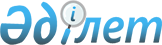 Асыл тұқымды мал шаруашылығы және ветеринария саласындағы мемлекеттік қызметтер стандарттарын бекіту және Қазақстан Республикасы Үкіметінің 2010 жылғы 20 шілдедегі № 745 қаулысына өзгерістер мен толықтыру енгізу туралы
					
			Күшін жойған
			
			
		
					Қазақстан Республикасы Үкіметінің 2011 жылғы 29 сәуірдегі № 464 Қаулысы. Күші жойылды - Қазақстан Республикасы Үкіметінің 2014 жылғы 17 маусымдағы № 664 қаулысымен      Ескерту. Күші жойылды - ҚР Үкіметінің 17.06.2014 № 664 қаулысымен (алғашқы ресми жарияланған күнінен бастап қолданысқа енгізіледі).

       Қазақстан Республикасының 2008 жылғы 4 желтоқсандағы Бюджеті кодексінің 34-бабына және «Әкімшілік рәсімдер туралы» Қазақстан Республикасының 2000 жылғы 27 қарашадағы Заңының 9-1-бабына сәйкес Қазақстан Республикасының Үкіметі ҚАУЛЫ ЕТЕДІ:



      1. Қоса беріліп отырған:



      1) «Асыл тұқымды мал шаруашылығы саласындағы субъектілердің қызметін мемлекеттік аттестаттау» мемлекеттік қызмет стандарты;



      2) «Орны ауыстырылатын (тасымалданатын) объектілерге Қазақстан Республикасының ішінде қолданылатын және экспортқа арналған ветеринариялық сертификат беру» мемлекеттік қызмет стандарты;



      3) «Мемлекеттік ветеринариялық-санитариялық бақылау объектілеріне ветеринариялық-санитариялық қорытынды беру» мемлекеттік қызмет стандарты;



      4) «Жөмшөп пен жөмшөп қоспаларына, оларды мемлекеттік тіркей отырып (қайта тіркеу) тіркеу куәлігін беру» мемлекеттік қызмет стандарты;



      5) «Ветеринариялық препараттарға, оларды мемлекеттік тіркей отырып (қайта тіркеу) тіркеу куәлігін беру» мемлекеттік қызмет стандарты;



      6) «Ветеринариялық анықтама беру» мемлекеттік қызмет стандарты;



      7) «Жануарға ветеринариялық паспорт беру» мемлекеттік қызмет стандарты;



      8) «Жануарлар өсіруді, жануарларды, жануарлардан алынатын өнімдері мен шикізаттың дайындауды (союды), сақтауды, қайта өңдеуді және өткізуді жүзеге асыратын өндіріс объектілеріне, сондай-ақ ветеринариялық препараттарды, жемшөп пен жемшөп қоспаларын өндіру, сақтау және өткізу жөніндегі ұйымдарға есепке алу нөмірлерін беру» мемлекеттік қызмет стандарты бекітілсін.

      Ескерту. 1-тармаққа өзгеріс енгізілді - ҚР Үкіметінің 2012.03.07 № 305 Қаулысымен.



      2. Күші жойылды - ҚР Үкіметінің 18.09.2013 № 983 қаулысымен (алғашқы ресми жарияланған күнінен бастап қолданысқа енгізіледі).



      3. Осы қаулы алғашқы ресми жарияланған күнінен бастап күнтізбелік он күн өткен соң қолданысқа енгізіледі.      Қазақстан Республикасының

      Премьер-министрі                           К. Мәсімов

Қазақстан Республикасы 

Үкіметінің       

2011 жылғы 29 сәуірдегі

№ 464 қаулысымен    

бекітілген         

«Асыл тұқымды мал шаруашылығы саласындағы субъектілердің қызметін мемлекеттік атестаттау» мемлекеттік қызмет стандарты 

1. Жалпы ережелер

      1. «Асыл тұқымды мал шаруашылығы саласындағы субъектілердің қызметін мемлекеттік аттестаттау» мемлекеттік қызметі (бұдан әрі - мемлекеттік қызмет) мекенжайлары мен байланыс деректері осы стандартына 1-қосымшада көрсетілген облыстың (республикалық маңызы бар қаланың, астананың) жергілікті атқарушы органдарының ауыл шаруашылығы басқармасына (бұдан әрі - ЖАО) ұсынылады.



      2. Көрсетілетін мемлекеттік қызмет нысаны: автоматтандырылмаған.



      3. Мемлекеттік қызмет «Асыл тұқымды мал шаруашылығы туралы» Қазақстан Республикасының 1998 жылғы 9 шілдедегі Заңының 10-1-бабының  3) тармақшасы және «Асыл тұқымды мал зауыты, асыл тұқымды мал шаруашылығы, мал тұқымын асылдандыру орталығы және дистрибьютерлік орталық мәртебесін беру, сондай-ақ асыл тұқымды мал шаруашылығы саласындағы субъектілердің қызметіне аттестаттау (қайта аттестаттау) өткізу ережесін бекіту туралы» Қазақстан Республикасы Үкіметінің 2002 жылғы 26 қыркүйектегі № 1061 қаулысы негізінде көрсетіледі.



      4. Мемлекеттік қызметті ұсыну туралы ақпарат және мемлекеттік қызмет стандарты (бұдан әрі — стандарт) осы стандартқа 1-қосымшада көрсетілген ЖАО интернет-ресурсында, сондай-ақ осы стандартқа 1-қосымшада көрсетілген мекенжай бойынша мемлекеттік қызмет көрсету орнында ілінген стендтерде орналастырылған.



      5. Көрсетілетін мемлекеттік қызметтің нәтижесі асыл тұқымды мал зауыты, асыл тұқымды мал шаруашылығы, мал тұқымын асылдандыру орталығы және дистрибьютерлік орталық мәртебесін, сондай-ақ жеке және заңды тұлғаларға мал өсімін молайту және асыл тұқымдық құндылығын, асыл тұқымды өнімді (материалды) анықтау жөнінде қызметтер көрсету мәртебесін беру туралы аттестат (бұдан әрі - Аттестат) (қағаз тасымалдағышта) не мемлекеттік қызмет көрсетуді ұсынудан бас тарту туралы дәлелді жауап болып табылады.



      6. Мемлекеттік қызмет жеке және заңды тұлғаларға (бұдан әрі - тұтынушы) көрсетіледі.



      7. Мемлекеттік қызмет мынадай мерзімдерде ұсынылады:



      1) мемлекеттік қызметті көрсету мерзімі тұтынушы осы стандарттың 11-тармағында көрсетілген қажетті құжаттарды тапсырған сәттен бастап 3 (үш) айдан аспайды;



      2) мемлекеттік қызмет орнында көрсетілетін өтініш берушінің өтініш берген күнінен (тіркеу жүргізгенде, талон алғанда, өтініш берген кезден және әрі қарай) алғанға дейінгі күтудің ең жоғарғы шекті уақыты 10 (он) минуттан аспайды;



      3) мемлекеттік қызмет орнында көрсетілетін өтініш берушінің өтініш берген күнінен (тіркеу жүргізгенде, талон алғанда, өтініш берген кезден және әрі қарай) тұтынушыға қызмет көрсетудің ең жоғарғы шекті уақыты 10 (он) минуттан аспайды.



      8. Мемлекеттік қызмет тегін көрсетіледі.



      9. Мемлекеттік қызмет «Қазақстан Республикасындағы мерекелер туралы» Қазақстан Республикасының 2001 жылғы 13 желтоқсандағы Заңымен белгіленген демалыс және мереке күндерінен басқа, жұмыс күндері сағат 9-00-ден 18-00-ге дейін, сағат 13-00-ден 14-00-ге дейінгі түскі үзіліспен ұсынылады. Қабылдау алдын ала жазылусыз және жеделдетілген қызмет көрсетусіз кезек тәртібімен жүзеге асырылады.



      10. Мемлекеттік қызметті ұсыну үшін күтуге және қажетті құжаттарды дайындауға жағдай жасалады (күтуге арналған зал, құжаттарды толтыру орындары қажетті құжаттар тізбесі және оларды толтыру үлгілері бар стендтермен жарақталады). ЖАО-ның ғимараты физикалық мүмкіндіктері шектеулі адамдардың кіруіне арналған пандусы бар кіреберіспен жабдықталған. 

2. Мемлекеттік қызмет көрсету тәртібі

      11. Мемлекеттік қызметті алу үшін қажетті құжаттар тізбесі мен оларға қойылатын талаптар:

      асыл тұқымды мал зауыты, асыл тұқымды мал шаруашылығы, мал тұқымын асылдандыру орталығы, дистрибьютерлік орталық субъектісі мәртебесін алу үшін мынадай құжаттар ұсынылады:



      1) осы стандартқа 2-қосымшаға сәйкес нысан бойынша белгіленген үлгідегі өтініш;



      2) заңды тұлғаны мемлекеттік тіркеу туралы куәліктердің нотариалды расталған көшірмелері немесе жеке куәліктің көшірмесі, не салыстырып тексеруге ұсыну кезінде көшірмелері мен түпнұсқасы;



      3) мынадай талаптарға сәйкестігін растайтын құжаттар:

      асыл тұқымды мал зауыты немесе асыл тұқымды мал шаруашылығы; мәртебесін беру үшін:

      асыл тұқымды мал зауыттары мен шаруашылықтары мамандарының-қатысуымен ғылыми ұйымдардың ғалымдары әзірлеген малдардың сынақтан өткізілген немесе жасалып жатқан тұқымдарымен селекциялық-асыл тұқымдық жұмыс жоспарының болуы;

      мал өнімділігінің сан және сапа көрсеткіштерінің тиісті тұқымдарға: арналған стандарттардың талаптарына сәйкес келуі;

      мыналарды:

      асыл тұқымды малдың сынақтан өткен тұқымдарын, ішкі тұқымдық және зауыттық үлгілерді, зауыттық желілер мен белгілі бір тұқымдар кросстарын 1 күтіп-бағу мен пайдалануды (асыл тұқымды мал зауыттары үшін);

      асыл тұқымды төлдің сынақтан өткен тұқымдарын, ішкі тұқымдық  және зауыттық үлгілерді, зауыттық желілер мен белгілі бір тұқымдар кросстарын бағыттап өсіруді (асыл тұқымды мал зауыттары үшін);

      малды өз өнімділігі және ұрпағының сапасы бойынша бағалау жөніндегі бақылау-сынақтан өткізу аулалары мен пункттерінің жұмыс істеуін (асыл тұқымды мал зауыттары үшін) қамтамасыз етуге мүмкіндік беретін материалдық-техникалық базаның болуы;

      мыналарды:



      1) асыл тұқымды өнім (материалын) өндіру мен өсіру технологиясына сәйкес асыл тұқымды малды теңдестіре азықтандыруды;



      2) малға өз өнімділігі және ұрпағының сапасы бойынша нысаналы бағалау жүргізуді (асыл тұқымды мал зауыттары үшін) қамтамасыз ететін жемшөп базасының болуы;

      5 (бес) жыл бойы белгіленген нысандар бойынша асыл тұқымды малдың, асыл тұқымды өнімнің (материалды) шығу тегін, өнімділігін және сапасын растайтын үздіксіз есеп жүргізу;

      жыл сайын сатылатын асыл тұқымды төлге міндетті түрде сертификаттау жүргізу (сәйкестік сертификатының (асыл тұқымдық куәлігінің) болуы), сондай-ақ сатылатын асыл тұқымды өнімнің аурулардан салауатты екендігі туралы ветеринариялық сертификаттың болуы;

      тиісті зоотехникалық және ветеринариялық білімі бар мамандардың болуы;

      ауданның мемлекеттік ветеринариялық-санитариялық инспекторы берген жұқпалы аурулар бойынша малдардың саулығы туралы ветеринариялық-санитариялық қорытындының болуы;

      асыл тұқымды малдарды күтіп-бағуға, өсіруге, пайдалануға және азықтандыруға байланысты тиісті зоогигиеналық және ветеринариялық-санитариялық талаптарды сақтау;

      шаруашылық мұқтаждарына арналған аумақтарды, мал шаруашылығы үй-жайларын, сондай-ақ басқа да құрылыстарды зоогигиеналық талаптарға жауап беретін жағдайларда ұстау;

      белгіленген тәртіппен асыл тұқымды малдарға сәйкестендіру жүргізу және оларға ветеринариялық паспорттар ресімдеу.

      Мал тұқымын асылдандыру орталығы мәртебесін беру үшін:

      малдың өсірілетін тұқымдары бойынша асыл тұқымды мал зауыттарының селекциялық-асыл тұқымды жұмыс жоспарының мақсаттары мен міндеттеріне сай келетін жұмыс жоспарының болуы;

      енелерінің өнімділігі тұқым стандартынан кемінде 50% асатын өсірілетін тұқымдардың өнімділігі жоғары асыл тұқымды тұқымдық бұқалардың қажетті санының болуы;

      мыналарды:

      асыл тұқымды бұқаларды күтіп-бағу мен пайдалануды;

      тұқым сапасы бойынша бағаланған және жақсартушы деп танылған тұқымдық бұқалардың мейлінше салқындатылған ұрығын алуды, жинақтауды, ұзақ уақыт сақтауды және пайдалануды;

      эмбриондарды сатып алуды, сақтауды және сатуды қамтамасыз етуге мүмкіндік беретін материалдық-техникалық базаның болуы;

      асыл тұқымды бұқаларға арналған нормаларға сәйкес келетін азықтандыру деңгейін қамтамасыз ету үшін жемшөп базасының болуы;

      ұрық пен эмбриондар алу, жинақтау, сақтау есебінің болуы;

      тұқымдық бұқаларға өз өнімділігі мен ұрпағының сапасы бойынша бағалау жүргізу;

      жыл сайын сатылатын асыл тұқымды өнімге (материалға) міндетті сертификаттау жүргізу;

      тиісті зоотехникалық және ветеринариялық білімі бар мамандардың болуы;

      ауданның мемлекеттік ветеринариялық-санитариялық инспекторы берген жұқпалы аурулар бойынша малдардың саулығы туралы ветеринариялық-санитариялық қорытындының болуы;

      асыл тұқымды малдарды күтіп-бағуға, өсіруге, пайдалануға және азықтандыруға байланысты тиісті зоогигиеналық және ветеринариялық-санитариялық талаптарды сақтау;

      шаруашылық мұқтаждарына арналған аумақтарды, мал шаруашылығы үй-жайларын, сондай-ақ басқа да құрылыстарды зоогигиеналық талаптарға жауап беретін жағдайларда ұстау;

      белгіленген тәртіппен асыл тұқымды малдарға сәйкестендіру жүргізу және оларға ветеринариялық паспорттар ресімдеу.

      Дистрибьютерлік орталық мәртебесін беру үшін:

      асыл тұқымды мал зауыттары мен асыл тұқымды мал шаруашылықтарының селекциялық-асыл тұқымдық жұмыс жоспарларына сәйкес келетін жұмыс жоспарының болуы;

      жақсартушы деп танылған тұқымдық бұқалардың ұрығын және эмбриондарын сақтау мен сатуды қамтамасыз етуге мүмкіндік беретін материалдық-техникалық базаның болуы;

      тұқымдық бұқалардың ұрықтары мен эмбриондарының түсуін, сақталуын және сатылуын есепке алу;

      тиісті зоотехникалық және ветеринариялық білімі бар мамандардың болуы;

      ауданның мемлекеттік ветеринариялық-санитариялық инспекторы берген жұқпалы аурулар бойынша аумақтың саулығы туралы ветеринариялық-санитариялық қорытындының болуы.

      Малды өз төлінен өсіретін және малдың асыл тұқымдық құндылығын анықтайтын субъект мәртебесін алу үшін мынадай құжаттарды ұсынады:

      1) осы стандартына 2-қосымшаға сәйкес нысан бойынша белгіленген үлгідегі өтініш;

      2) заңды тұлғаны мемлекеттік тіркеу туралы куәліктің нотариалды расталған көшірмесін немесе салыстырып тексеру үшін көшірмесімен бірге түпнұсқасын;

      3) мынадай талаптарға сәйкестігін растайтын құжаттар:

      малды өз төлінен өсіру бойынша қызмет көрсетуге:

      заңды тұлға үшін қажетті жұмыс көлемін орындауды қамтамасыз ететін, тиісті білімі бар мамандардың болуы;

      жеке тұлға үшін өтініш берушінің тиісті білімінің болуы;

      малды өз төлінен өсіру жөніндегі нұсқаулықтар мен нормативтік актілердің талаптарына сәйкес тұқымдық бұқалардың ұрықтары мен эмбриондарын сапалы түрде алуды, сақтауды және пайдалануды қамтамасыз етуге мүмкіндік беретін материалдық-техникалық базаның болуы.

      ЖАО-ның ауыл шаруашылығы басқармасының лауазымды төрағасы құжаттарды асыл тұқымды мал шаруашылығы саласындағы уәкілетті мемлекеттік орган мен ғылым мен білім саласындағы орталық атқарушы органның бірлескен бұйрығымен құрылған Комиссияның (бұдан әрі - Комиссия) қарауына жібереді.

      12. Белгіленген үлгідегі өтініш бланкісін осы стандартқа 2-қосымшада көрсетілген мекенжай бойынша ЖАО береді.

      13. Мемлекеттік қызметті алу үшін тұтынушы осы стандарттың 11-тармағында көрсетілген қажетті құжаттарды осы стандартқа 2-қосымшада көрсетілген мекенжай бойынша ЖАО-ға тапсырады.

      14. ЖАО-да тұтынушыға тұтынушының мемлекеттік қызметті алу үшін барлық қажетті құжаттарды тапсырғанын растайтын анықтама беріледі, онда ЖАО-ның мөртаңбаны және тұтынушының мемлекеттік қызметті алатын күтіп қамтылады.

      15. Мемлекеттік қызмет тұтынушының жеке өзі немесе оның өкілі келген кезде ұсынылады.

      16. Тұтынушыға мемлекеттік қызмет ұсынудан бас тартуға мыналар негіз болып табылады:

      1) осы стандарттың 11-тармағында көрсетілген құжаттардың толық емес пакетін ұсыну;

      2) Комиссияның емес теріс қорытындысы 3) тармақшаның талабына сәйкес келмегенде. 

3. Жұмыс қағидаттары      17. Мемлекеттік қызмет көрсететін ЖАО-ның лауазымды адамдары өз қызметінде мынадай қағидаттарды басшылыққа алады:

      1) қарапайымдылық таныту, өзінің лауазымдық жағдайын баса көрсетпеу және пайдаланбау;

      2) сыпайы және әдепті болу;

      3) құжаттарды қарау кезінде төрешілдік пен сөзбүйдаға салу көріністеріне жол бермеу, олар бойынша белгіленген мерзімде қажетті шараларды қабылдау;

      4) қызметті тұтынушы құжаттарының сақталуын, қорғалуын және мазмұны туралы ақпараттың құпиялылығын қамтамасыз ету. 

4. Жұмыстың нәтижесі

      18. Тұтынушыларға мемлекеттік қызмет көрсетудің нәтижесі осы стандартқа 3-қосымшаға сәйкес сапа және тиімділік көрсеткіштерімен өлшенеді.



      19. Мемлекеттік қызметті көрсететін ЖАО-ның жұмысы бағаланатын мемлекеттік қызмет көрсетудің сапа және тиімділік көрсеткіштерінің нысаналы мәні Қазақстан Республикасы Ауыл шаруашылығы министрінің бұйрығымен бекітіледі. 

5. Шағымдану тәртібі

      20. ЖАО-ның лауазымды адамдарының әрекетіне (әрекетсіздігіне) шағымдану тәртібін түсіндіруді, сондай-ақ шағым беруді дайындауға көмек көрсетуді ЖАО кеңсесінің лауазымды адамдары осы стандартқа 4-қосымшада көрсетілген мекенжайлар бойынша жүзеге асырады.



      21. ЖАО-ның мемлекеттік қызметті ұсыну нәтижелерімен келіспеген жағдайда шағым осы стандартына 4-қосымшада көрсетілген мекенжайлар бойынша ауыл шаруашылығы мәселелеріне жетекшілік ететін облыс (республикалық маңызы бар қала, астана) әкімінің орынбасарының атына беріледі, шағым ЖАО-ға демалыс және мереке күндерінен басқа, жұмыс күндері сағат 9-00-ден 18-00-ге дейін, сағат 13-00-ден 14-00-ге дейінгі түскі үзіліспен беріледі.



      22. Дөрекі қызмет көрсетілген жағдайда шағым осы стандартқа 1-қосымшада көрсетілген мекенжайлар бойынша ЖАО Ауыл шаруашылығы басқармасы бастығының атына, демалыс және мереке күндерінен басқа, жұмыс күндері сағат 9-00-ден 18-00-ге дейін, сағат 13-00-ден 14-00-ге дейінгі түскі үзіліспен беріледі.



      23. Шағым жазбаша (еркін) нысанда дәйекті бас тартудың көшірмесі мен бірге беріледі.



      24. Көрсетілген мемлекеттік қызмет нәтижесімен келіспеген жағдайда тұтынушының заңнамада белгіленген тәртіппен сотқа шағымдануға құқығы бар.



      25. Арыз берушіге оның шағымының қабылданғанын растайтын күні мен уақыты, берілген шағымға жауап алудың мерзімі мен орны, шағымның қаралу барысы туралы білуге болатын ЖАО-ның лауазымды адамдарының байланыс деректері көрсетілген талон беріледі.



      26. Қосымша ақпаратты ЖАО-дан осы стандартқа 4-қосымшада көрсетілген мекенжайлар бойынша алуға болады.

«Асыл тұқымды мал шаруашылығы

саласындағы субъектілердің қызметтерін

мемлекеттік аттестаттау»

мемлекеттік қызмет стандартына

1-қосымша Облыстық ауыл шаруашылығы басқармаларының (республикалық, маңызы бар қаланың, астананың) тізбесі

«Асыл тұқымды мал шаруашылығы       

саласындағы субъектілердің қызметтерін 

мемлекеттік аттестаттау»        

мемлекеттік қызмет стандартына    

2-қосымша                _____________________________________________________________________

    (асыл тұқымды мал шаруашылығы саласындағы жергілікті атқарушы

_____________________________________________________________________

                      органның толық атауы)

кімнен_______________________________________________________________

                           (жеке тұлғаның аты-жөні)ӨТІНІШ_____________________________________________________________________

                   (мәртебенің толық атауын көрсету)      мәртебесін алу үшін аттестаттаудан өткізуіңізді сұраймын      Жеке тұлға туралы мәліметтер:      1. Жеке кәсіпкердің мемлекеттік тіркелгені туралы куәлік

_____________________________________________________________________

      (Қазақстан Республикасы Қаржы министрлігінің Салық комитеті,

      аудан, облыс, кімнен және қашан берілген №)

2. Мекенжайы_________________________________________________________

      (индексі, қала, аудан, облыс, көше, үйдің №, телефон, факс)

3. Есеп-айырысу шоты_________________________________________________

      (СТН, ӘЖК,

_____________________________________________________________________

      шоттың №, атауы және банктің орналасқан жері)      4. Қоса берілетін құжаттар: табынды селекциялық-асылдандыру жұмысының жоспары, ең аз талаптар бойынша сан және сапа көрсеткіштерінің сәйкестік анықтамасы, материалдық-техникалық және жемшөп базасының, ғылыми қамтамасыз етудің, есеп жүргізу және есеп берудің жай-күйі туралы анықтама, ветеринариялық-санитариялық қорытынды, мамандардың тізімі туралы анықтама, салық берешегінің жоқтығы туралы анықтама.      ___________________ _____________________

             (қолы)              (аты-жөні)      Мөрдің орны

      20____ж «____»___________      Өтініш қарауға алынды 20____ж «____»___________

_____________________________________________________________________

   (жергілікті атқарушы органдағы жауапты тұлғаның аты-жөні, қолы)

_____________________________________________________________________

   (асыл тұқымды мал шаруашылығы саласындағы жергілікті атқарушы

_____________________________________________________________________

                          органның толық атауы)

кімнен_______________________________________________________________

                    (заңды тұлғаның толық атауы)ӨТІНІШ_____________________________________________________________________

                      (мәртебенің толық атауы)      Мәртебесін алу үшін аттестаттаудан өткізуіңізді сұраймын

      Заңды тұлға туралы мәлімет:1. Меншік нысаны_____________________________________________________

2. Құрылған жылы_____________________________________________________

3. Мемлекеттік тіркелгені туралы куәлік______________________________

_____________________________________________________________________

            (аудан, облыс, кімнен және қашан берілген №)

4. Мекенжайы_________________________________________________________

                   (индексі, қала, аудан, облыс, көше, үйдің №,

                                    телефон, факс)

5. Есеп-айырысу шоты_________________________________________________

                    (шоттың №, атауы және банктің орналасқан жері)

6. Филиалы, өкілдігі_________________________________________________

                         (орналасқан жері және реквизиттері)      7. Қоса берілетін құжаттар: табынды селекциялық-асылдандыру жұмысының жоспары, ең төменгі талаптар бойынша сан және сапа көрсеткіштерінің сәйкестік анықтамасы, материалдық-техникалық және жемшөп базасының, ғылыми қамтамасыз етудің, есеп жүргізу және есеп берудің жай-күйі туралы анықтама, ветеринариялық-санитариялық қорытынды, мамандар саны туралы анықтама, салық берешегінің жоқтығы туралы анықтама.      Басшы_______________ _________________________

               (қолы)               (аты-жөні)      Мөрдің орны

      20___ж «____»_______________      Өтініш қарауға алынды 20___ж «____»_______________

_____________________________________________________________________

(жергілікті атқарушы органдағы жауапты тұлғаның тегі, аты-жөні, қолы)

_____________________________________________________________________

                       (аттестат беруші органның толық атауы)

кімнен_______________________________________________________________

                          (жеке тұлғаның аты-жөні)ӨТІНІШ      Қызметтер көрсетуге аттестаттау жүргізуіңізді сұраймын

_____________________________________________________________________

             (мал және құсқа қызмет көрсету түрінің толық атауы)Жеке тұлға туралы мәлімет:1. Мекенжайы_________________________________________________________            (индексі, қала, аудан, облыс, көше, үйдің №, телефон, факс)

2. Есеп-айырысу шоты_________________________________________________

                          (банктегі шоттың №, банктің атауы және

_____________________________________________________________________

                              орналасқан жері)

3. Қоса берілетін құжаттар: білімі туралы куәлік_____________________

_____________________________________________________________________      ___________________ _____________________

          (қолы)               (аты-жөні)      Мөрдің орны      20___ж «____»_______________      Өтініш қарауға алынды 20___ж «____»_______________

_____________________________________________________________________

        (аттестат беруші жергілікті атқарушы органдағы жауапты

                        тұлғаның аты-жөні, қолы)

_____________________________________________________________________

                 (аттестат беруші органның толық атауы)

кімнен_______________________________________________________________

                     (заңда тұлғаның толық атауы)ӨТІНІШҚызметтер көрсетуге аттестаттау жүргізуіңізді сұраймын

_____________________________________________________________________

      (малдың түрлері бойынша қызмет көрсету түрін көрсету)Заңды тұлға туралы мәлімет:

1. Меншік түрі_______________________________________________________

2. Құрылған жылы_____________________________________________________

3. Мемлекеттік тіркелгені туралы куәлік______________________________

_____________________________________________________________________

      (аудан, облыс, кімнен және қашан берілген №)4. Мекенжайы_________________________________________________________            (индексі, қала, аудан, облыс, көше, үйдің №, телефон, факс)

5. Есеп-айырысу шоты_________________________________________________

                          (банктегі шоттың №, банктің атауы және

_____________________________________________________________________

                              орналасқан жері)

6. Қоса берілетін: қызметкерлердің білімі туралы куәлік_____________

_____________________________________________________________________Басшы ___________________ _____________________

      (қолы)                         (аты-жөні)      Мөрдің орны      20___ж «____»_______________      Өтініш қарауға алынды 20___ж «____»_______________

_____________________________________________________________________

      (аттестат беруші жергілікті атқарушы органдағы жауапты

                         тұлғаның аты-жөні, қолы)

«Асыл тұқымды мал шаруашылығы саласындағы   

субъектілердің қызметтерін мемлекеттік     

аттестаттау» мемлекеттік қызмет стандартына  

3-қосымша                    Кесте. Көрсеткіштердің сапалылық және тиімділік мәні

«Асыл тұқымды мал шаруашылығы      

саласындағы субъектілердің қызметтерін  

мемлекеттік аттестаттау»        

мемлекеттік қызмет стандартына     

4-қосымша                  Облыстар әкімдіктерінің (республикалық маңызы бар қаланың, астананың) тізбесі

Қазақстан Республикасы   

Үкіметінің         

2011 жылғы 29 сәуірдегі  

N 464 қаулысымен     

бекітілген        

«Орны ауыстырылатын (тасымалданатын) объектілерге Қазақстан Республикасының ішінде қолданылатын және экспортқа арналған ветеринариялық сертификат беру» мемлекеттік қызмет стандарты 

1. Жалпы ережелер

      1. Орны ауыстырылатын (тасымалданатын) объектiлерге Қазақстан Республикасының iшiнде қолданылатын және экспортқа арналған ветеринариялық сертификат беру» мемлекеттiк қызметiн (бұдан әрi - мемлекеттiк қызмет) мекенжайлары мен байланыс деректерi осы Стандартқа 1-қосымшада көрсетiлген Қазақстан Республикасы Ауыл шаруашылығы министрлігінің Ветеринариялық бақылау және қадағалау комитетiнiң республикалық маңызы бар қаланың, астананың бас мемлекеттiк ветеринариялық-санитариялық инспекторы және оның орынбасары, ауданның (облыстық маңызы бар қаланың) (бұдан әрi – Аумақтық инспекция) мемлекеттiк ветеринариялық-санитариялық инспекторы (бұдан әрi – Инспектор) ұсынады.

      Ескерту. 1-тармақ жаңа редакцияда - ҚР Үкіметінің 2011.09.23 N 1090 Қаулысымен.



      2. Көрсетілетін мемлекеттік қызметтің нысаны: автоматтандырылмаған.



      3. Мемлекеттік қызмет:



      1) «Ветеринария туралы» Қазақстан Республикасының 2002 жылғы 10 шілдедегі Заңының 16-бабы 3-тармағының 3) тармақшасының, 4-тармағы 2) тармақшасының және 35-бабы 2-тармағының;



      2) «Мемлекеттік ветеринариялық-санитариялық бақылау объектілеріне ветеринариялық құжаттарды беру ережесін бекіту туралы» Қазақстан Республикасы Ауыл шаруашылығы министрінің м.а. 2009 жылғы 31 желтоқсандағы № 761 бұйрығының негізінде көрсетіледі.



      4. Мемлекеттік қызмет туралы ақпарат және мемлекеттік қызмет көрсету стандарты (бұдан әрі - стандарт) Қазақстан Республикасы Ауыл шаруашылығы министрлігінің интернет-ресурсында - www.minagri.gov.kz және осы Стандартқа 1-қосымшада көрсетілген мекенжайлардағы аумақтық инспекциялардың үй-жайларында ілінген стендтерде орналасқан.



      5. Ұсынылатын мемлекеттік қызметтің нәтижесі - ветеринариялық сертификатты (қағаздағы тасымалдағышта) беру не жазбаша түрдегі мемлекеттік қызмет көрсетуден бас тарту туралы дәлелді жауап болып табылады.



      6. Мемлекеттік қызмет жеке және заңды тұлғаларға (бұдан әрі - тұтынушы) көрсетіледі.



      7. Мемлекеттік қызмет мынадай мерзімдерде ұсынылады:



      1) ветеринариялық сертификатты беру:

      Қазақстан Республикасының ішінде - тұтынушының өтініш білдірген күнінде көрсетіледі;

      экспортқа - 3 (үш) жұмыс күн;



      2) мемлекеттік қызметті алуға дейінгі ең жоғары рұқсат етілетін күту уақыты - 30 (отыз) минуттан аспайды;



      3) мемлекеттік қызметті алушыға қызмет ұсынудың ең жоғары рұқсат етілетін уақыты -15 (он бес) минуттан аспайды.



      8. Мемлекеттік қызмет ақылы түрде көрсетіледі (ветеринариялық сертификатының бланкісін беру). Тұтынушы банк операцияларының жекелеген түрлерін жүзеге асыратын екінші дәрежелі банктер немесе ұйымдар арқылы мемлекеттік сатып алу туралы конкурс нәтижесі бойынша анықталған бланктің құнын төлейді.

      Тұтынушы мемлекеттік қызметке ақы төлеу кезінде мынадай құжаттардың нысандарын толтырады:



      1) қолма-қол ақы төлеу тәсілі кезінде - ақы төлеу туралы түбіртек;



      2) «Қазақстан Республикасының аумағында төлем құжаттарын пайдалану және ақшаның қолма-қол жасалмайтын төлемдері мен аударымдарын жүзеге асыру ережесін бекіту туралы» Қазақстан Республикасының Ұлттық Банкі Басқармасының 2000 жылғы 25 сәуірдегі № 179 қаулысымен бекітілген Қазақстан Республикасының аумағында төлем құжаттарын пайдалану және ақшаның қолма-қол жасалмайтын төлемдері мен аударымдарын жүзеге асыру ережесіне сәйкес қолма-қол жасалмайтын ақы төлеу тәсілі кезінде - төлем тапсырмасы.



      9. Мемлекеттік қызмет «Қазақстан Республикасындағы мерекелер туралы» Қазақстан Республикасының 2001 жылғы 13 желтоқсандағы Заңында белгіленген демалыс және мереке күндерінен басқа, жұмыс күндері, сағат 9.00-ден 18.30-ге дейін, сағат 13.00-ден 14.30-ге дейінгі түскі үзіліспен ұсынылады. Қабылдау алдын ала жазылусыз және тездетілген қызмет көрсетусіз, кезек күту тәртібімен жүзеге асырылады.



      10. Мемлекеттік қызметті ұсыну үшін күтуге және қажетті құжаттарды дайындауға жағдай жасалады (күтуге арналған креслолар, құжаттарды толтыруға арналған орындар қажетті құжаттардың тізбесі және оларды толтыру үлгілері бар стенділермен жарақталады). Комитеттің ғимаратына физикалық мүмкіндігі шектеулі адамдардың кіруіне арналған пандусы бар кіреберіспен жабдықталған. 

2. Мемлекеттік қызметті көрсетудің тәртібі

      11. Мемлекеттік қызметті алуға қажетті құжаттар және оларға қойылатын талаптар тізбесі:



      1) мыналар көрсетілген еркін нысандағы өтініш:

      жеке тұлғалар үшін - тегі, аты, әкесінің аты және мекенжайы және жануардың (балық, бал ара, қос мекенділер, насекомдардан басқа) және жануарлардан алынатын өнімдердің орнын ауыстыру кезінде жануардың жеке нөмері;

      заңды тұлғалар үшін - атауы, мекенжайы, жануардың (балық, бал ара, қос мекенділер, насекомдардан басқа) және жануарлардан алынатын өнімдердің орнын ауыстыру кезінде өндіріс объектісінің есептік номері - жануардың жеке нөмері.



      2) жануарды тасымалдау кезінде жануарлардың ветеринариялық паспортын немесе ветеринариялық анықтама;



      3) жануарлардан алынған өнім мен шикізатты тасымалдау кезінде ветеринариялық зертханалардың сараптама актісі;



      4) асыл тұқымды жануарларды тасымалдау кезінде - асыл тұқымды куәлік көшірмесін табыс етеді;



      5) ветеринариялық сертификаты бланкісінің құнын төлегенін растайтын құжат.



      12. Өтініш осы Стандарттың 11-тармағының ережелерін есепке ала отырып еркін нысанда толтырылады.



      13. Мемлекеттік қызметті алу үшін тұтынушы осы Стандартқа 1-қосымшада көрсетілген мекенжайлар бойынша, Аумақтық инспекцияның лауазымды адамдарына өтініш жасайды.



      14. Тұтынушының қажетті құжаттарды тапсырғанын растайтын құжат - тіркеу нөмірі мен күні және мемлекеттік қызметті алатын күн көрсетілген талон болып табылады.



      15. Ветеринариялық сертификатты беру тұтынушының жеке өзі не оның өкілі келген кезде жүзеге асырылады.



      16. Мемлекеттік қызметті көрсетуден бас тарту үшін мыналар:



      1) егер ветеринариялық сертификат берілетін объекті қолайсыз аймақтан тасымалданған жағдайда;



      2) 11-тармақта көрсетілген тұтынушы берген ақпараттың толық және анық болмауы;



      3) орны ауыстырылатын (тасымалданатын) объектісінің ветеринариялық-санитариялық талаптарға және қауіпсіздік талаптарына сәйкес болмауы негіз болып табылады. 

3. Жұмыс қағидаттары

      17. Мемлекеттік қызмет көрсететін Аумақтық инспекцияның лауазымды адамдары өз қызметінде мынадай қағидаттарды басшылыққа алады:



      1) қарапайымдылық таныту, өзінің лауазымдық жағдайын баса көрсетпеу және пайдаланбау;



      2) сыпайы және әдепті болу;



      3) құжаттарды қарау кезінде төрешілдік пен сөзбұйдаға салу көріністеріне жол бермеу, олар бойынша белгіленген мерзімде қажетті шараларды қабылдау;



      4) қызметті тұтынушы құжаттарының сақталуын, қорғалуын және мазмұны туралы ақпараттың құпиялылығы қамтамасыз ету. 

4. Жұмыс нәтижелері

      18. Тұтынушыларға мемлекеттік қызметті көрсету нәтижелері осы Стандарттың 2-қосымшасына сәйкес сапа және тиімділік көрсеткіштерімен өлшенеді.



      19. Мемлекеттік қызмет көрсететін Аумақтық инспекцияның жұмысы бағаланатын мемлекеттік қызметтің сапа және тиімділік көрсеткіштерінің мақсатты мәндері жыл сайын Қазақстан Республикасы Ауыл шаруашылығы министрінің бұйрығымен бекітіледі. 

5. Шағымдану тәртібі

      20. Инспектордың әрекетіне (әрекетсіздігіне) шағым беру тәртібін түсіндіруді, сондай-ақ шағымды дайындауда жәрдем көрсетуді осы Стандартқа 1-қосымшада көрсетілген мекенжай бойынша аумақтық инспекция кеңсесі қызметкері жүзеге асырады.



      21. Көрсетiлген мемлекеттiк қызметтiң нәтижелерiмен келiспеген жағдайда, шағым Қазақстан Республикасы Ауыл шаруашылығы министрлігінің Ветеринариялық бақылау және қадағалау комитетi төрағасының атына мына мекенжай бойынша: 010000, Астана қаласы, Кенесары көшесi, 36, 701-кабинет, телефон (8-7172) 555-961, e-mail: veterinar@minagri.kz, демалыс және мереке күндерiнен басқа, жұмыс күндерi, сағат 13.00-ден 14.30-ға дейiн түскi үзiлiспен, сағат 9.00-ден 18.30-ға дейiн берiледi.

      Ескерту. 21-тармақ жаңа редакцияда - ҚР Үкіметінің 2011.09.23 N 1090 Қаулысымен.



      22. Дөрекі қызмет көрсеткен жағдайда шағым аумақтық инспекция бастығының атына осы Стандартқа 1-қосымшада көрсетілген мекенжай бойынша демалыс және мереке күндерін есептемегенде сағат 9.00-ден 18.30-ға дейін, түскі үзіліспен сағат 13.00-ден 14.30-ға дейін беріледі.



      23. Шағым жазба түрінде (еркін) нысанда (дәлелді бас тартудың көшірмесімен - болған жағдайда) қоса пошта немесе қолма-қол Аумақтық инспекция кеңсесінде қабылданады.



      24. Тұтынушы мемлекеттік қызмет көрсету нәтижесімен келіспеген жағдайда заңнамада белгіленген тәртіппен сотқа жүгінуге құқығы бар.



      25. Өтініш берушіге оның шағымының қабылданғаны туралы растама ретінде берілген шағымға жауап алатын күні мен уақыты, мерзімі мен орны көрсетілген, шағымның қаралу барысы туралы білуге болатын лауазымды адамдардың байланыс деректері көрсетілген талон беріледі.



      26. Тұтынушы мемлекеттік қызметтің көрсетілетін түрі бойынша қосымша ақпаратты осы Стандартқа 1-қосымшада көрсетілген мекенжай бойынша аумақтық инспекция кеңсесінде және аумақтық инспекцияда ілінген стендтерден ала алады.

«Орны ауыстырылатын (тасымалданатын)   

объектілерге Қазақстан Республикасының 

ішінде қолданылатын және экспортқа 

арналған ветеринариялық сертификат беру» 

мемлекеттік қызмет стандартына 

1-қосымша  Облыстық, аудандық, Астана және Алматы қалалары аумақтық инспекцияларының мекенжайлары мен телефондары

«Орны ауыстырылатын (тасымалданатын)     

объектілерге Қазақстан Республикасының    

ішінде қолданылатын және экспортқа     

арналған ветеринариялық сертификат беру»  

мемлекеттік қызмет стандартына      

2-қосымша                    

Сапа және тиімділік көрсеткіштерінің мәні

Қазақстан Республикасы    

Үкіметінің          

2011 жылғы 29 сәуірдегі  

N 464 қаулысымен      

бекітілген         

«Мемлекеттік ветеринариялық-санитариялық бақылау объектілеріне ветеринариялық-санитариялық қорытынды беру» мемлекеттік қызмет стандарты 

1. Жалпы ережелер

      1. «Мемлекеттiк ветеринариялық-санитариялық бақылау объектiлерiне ветеринариялық-санитариялық қорытынды беру» мемлекеттiк қызметiн (бұдан әрi - мемлекеттiк қызмет) мекенжайлары мен байланыс деректерi осы Стандартқа 1-қосымшада көрсетiлген Қазақстан Республикасы Ауыл шаруашылығы министрлігінің Ветеринариялық бақылау және қадағалау комитетiнiң аумақтық инспекциясының (бұдан әрi - Аумақтық инспекция) республикалық, маңызы бар қаланың, астананың бас мемлекеттiк ветеринариялық-санитариялық инспекторы және оның орынбасары, ауданның (облыстық маңызы бар қаланың) мемлекеттiк ветеринариялық-санитариялық инспекторы (бұдан әрi - Инспектор) ұсынады.

      Ескерту. 1-тармақ жаңа редакцияда - ҚР Үкіметінің 2011.09.23 N 1090 Қаулысымен.



      2. Көрсетілетін мемлекеттік қызметтің нысаны: автоматтандырылмаған.



      3. Мемлекеттік қызмет:



      1) «Ветеринария тураяы» Қазақстан Республикасының 2002 жылғы 10 шілдедегі Заңының 1-бабы 9) тармақшасының, 16-бабының 3-тармағы 4) тармақшасының және 35-бабы 2-тармағына;



      2) «Мемлекеттік ветеринариялық-санитариялық бақылау объектілеріне ветеринариялық құжаттарды беру ережесін бекіту туралы» Қазақстан Республикасы Ауыл шаруашылығы министрінің м.а. 2009 жылғы 31 желтоқсандағы № 761 бұйрығының негізінде көрсетіледі.



      4. Мемлекеттік қызмет туралы ақпарат және мемлекеттік қызмет көрсету стандарты (бұдан әрі - стандарт) Қазақстан Республикасы Ауыл шаруашылығы министрлігінің интернет-ресурсында - www.minagri.gov.kz және осы Стандартқа 1-қосымшада көрсетілген мекенжайлардағы аумақтық инспекциялардың үй-жайларында ілінген стендтерде орналасқан.



      5. Ұсынылатын мемлекеттік қызметтің нәтижесі:

      мемлекеттік ветеринариялық-санитариялық бақылаудағы объектінің ветеринарлық (ветеринариялық-санитариялық) ережелерге, талаптарға және нормаларға, сәйкестігі туралы ветеринариялық-санитарлық қорытынды (қағаздағы тасымалдағышта) береді;

      анықталған жөнсіздікті жоюға ұсыныстармен бірге объектінің сәйкессіздігі туралы ветеринариялық-санитариялық қорытынды беру (қағаздағы тасымалдағышта) болып табылады.



      6. Мемлекеттік қызмет жеке және заңды тұлғаларға (бұдан әрі - тұтынушы) көрсетіледі.



      7. Мемлекеттік қызмет мынадай мерзімдерде ұсынылады:



      1) тұтынушы осы Стандарттың 11-тармағында анықталған қажетті құжаттарды тапсырған сәттен бастап мемлекеттік қызметті ұсыну мерзімі - 5 (бес) жұмыс күнінен аспайды;



      2) мемлекеттік қызметті алуға дейінгі ең жоғары рұқсат етілетін күту уақыты - 30 (отыз) минуттан аспайды;



      3) мемлекеттік қызметті алушыға ең жоғары рұқсат етілетін қызмет көрсету уақыты - 30 (отыз) минуттан аспайды.



      8. Мемлекеттік қызмет ақылы көрсетіледі (ветеринариялық-санитариялық қорытынды бланкісін беру). Тұтынушы банк операцияларының жекелеген түрлерін жүзеге асыратын екінші дәрежелі банктер немесе ұйымдар арқылы мемлекеттік сатып алу туралы конкурс нәтижесі бойынша анықталған бланктің құнын төлейді.

      Тұтынушы мемлекеттік қызметке ақы төлеу кезінде мынадай құжаттардың нысандарын толтырады:



      1) қолма-қол ақы төлеу тәсілі кезінде - ақы төлеу туралы түбіртек;



      2) «Қазақстан Республикасының аумағында төлем құжаттарын пайдалану және ақшаның қолма-қол жасалмайтын төлемдері мен аударымдарын жүзеге асыру ережесін бекіту туралы» Қазақстан Республикасының Ұлттық Банкі Басқармасының 2000 жылғы 25 сәуірдегі № 179 қаулысымен бекітілген Қазақстан Республикасының аумағында төлем құжаттарын пайдалану және ақшаның қолма-қол жасалмайтын төлемдері мен аударымдарын жүзеге асыру ережесіне сәйкес қолма-қол жасалмайтын ақы төлеу тәсілі кезінде - төлем тапсырмасы.



      9. Мемлекеттік қызмет «Қазақстан Республикасындағы мерекелер туралы» Қазақстан Республикасының 2001 жылғы 13 желтоқсандағы Заңында белгіленген демалыс және мереке күндерінен басқа, жұмыс күндері, сағат 9.00-ден 18.30-ге дейін, сағат 13.00-ден 14.30-ге дейінгі түскі үзіліспен ұсынылады. Қабылдау алдын ала жазылусыз және тездетілген қызмет көрсетуге, кезек күту тәртібімен жүзеге асырылады.



      10. Мемлекеттік қызметті ұсыну үшін күтуге және қажетті құжаттарды дайындауға жағдай жасалады (күтуге арналған креслолар, құжаттарды толтыруға арналған орындар қажетті құжаттардың тізбесі және оларды толтыру үлгілері бар стенділермен жарақталады). Комитеттің ғимаратына физикалық мүмкіндігі шектеулі адамдардың кіруіне арналған пандусы бар кіреберіспен жабдықталған. 

2. Мемлекеттік қызметті көрсетудің тәртібі

      11. Мемлекеттік қызметті алуға қажетті құжаттар және оларға қойылатын талаптар тізбесі:



      1) мыналар көрсетілген еркін нысандағы өтініш:

      жеке тұлғалар үшін - тегі, аты, әкесінің аты және мемлекеттік ветеринариялық-санитариялық бақылау объектісінің мекенжайы;

      заңды тұлғалар үшін - атаулары, мемлекеттік ветеринариялық-санитариялық бақылау объектісінің мекенжайы, оның профилі;



      2) жеке тұлға үшін - жеке басын куәландыратын құжаттың көшірмесі;



      3) заңды тұлғалар үшін - мемлекеттік тіркеу (қайта тіркеу) туралы куәлік көшірмесі;



      4) қажетті зертханалық зерттеулер жүргізілгені туралы ветеринариялық зертханалардың сараптама актісі;



      5) тексерілетін өндіріс объектісін пайдалануға беру кезінде - санитариялық-эпидемиологиялық қадағалау және өртке қарсы қызмет органдарының қорытындылары, үй-жайды жалға алу шарты немесе үй-жай иесінің меншік құқығын растайтын құжат;



      6) ветеринариялық-санитариялық қорытындыны бланкісінің құнын төлегенін растайтын құжат.



      12. Өтініш осы Стандарттың 11-тармағының ережелерін ескере отырып еркін нысанда толтырылады.



      13. Мемлекеттік қызметті алу үшін тұтынушы осы Стандартқа 1-қосымшада көрсетілген мекенжайлар бойынша, Аумақтық инспекцияның лауазымды адамдарына өтініш жасайды.



      14. Тұтынушының қажетті құжаттарды тапсырғанын растайтын құжат тіркеу нөмірі мен күні және мемлекеттік қызметті алатын күн көрсетілген талон болып табылады.



      15. Мемлекеттік ветеринариялық-санитариялық бақылау объектілеріне ветеринариялық-санитариялық қорытынды беру тұтынушының жеке өзі не оның өкілі келген кезде жүзеге асырылады.



      16. Объектінің сәйкессіздігі туралы ветеринариялық-санитариялық қорытынды беруге мыналар:



      1) мемлекеттік ветеринариялық-санитариялық бақылау объектісінің ветеринарлық (ветеринариялық-санитариялық) қағидаларға, талаптарға және нормаларға сәйкессіздігінің анықталуы;



      2) осы Стандарттың 11-тармағында көрсетілген құжаттардың толық пакетінің, ұсынылған құжаттарда мемлекеттік ветеринариялық-санитариялық бақылау объектісінің ветеринариялық-санитариялық қағидаларға, талаптарға және нормаларға сәйкестігі туралы толық ақпараттың болмауы;



      3) мемлекеттік ветеринариялық бақылау объектісінің шыққан (орналасқан) орнында жануарлардың инфекциялық аурулары бойынша эпизоотиялық жағдайдың өзгеруі (нашарлауы) негіз болып табылады. 

3. Жұмыс қағидаттары

      17. Мемлекеттік қызмет көрсететін Аумақтық инспекцияның лауазымда адамдары өз қызметінде мынадай қағидаттарды басшылыққа алады:



      1) қарапайымдылық таныту, өзінің лауазымдық жағдайын баса көрсетпеу және пайдаланбау;



      2) сыпайы және әдепті болу;



      3) құжаттарды қарау кезінде төрешілдік пен сөзбүйдаға салу көріністеріне жол бермеу, олар бойынша белгіленген мерзімде қажетті шараларды қабылдау;



      4) қызметті тұтынушы құжаттарының сақталуын, қорғалуын және мазмұны туралы ақпараттың құпиялылығын қамтамасыз ету. 

4. Жұмыс нәтижелері

      18. Тұтынушыларға мемлекеттік қызметті көрсету нәтижелері осы Стандарттың 2-қосымшасына сәйкес сапа және тиімділік көрсеткіштерінен өлшенеді.



      19. Мемлекеттік қызмет көрсететін Аумақтық инспекцияның жұмысы бағаланатын мемлекеттік қызметтің сапа және тиімділік көрсеткіштерінің мақсатты мәндері жыл сайын Қазақстан Республикасы Ауыл шаруашылығы министрінің бұйрығымен бекітіледі. 

5. Шағымдану тәртібі

      20. Инспектордың әрекетіне (әрекетсіздігіне) шағым беру тәртібін түсіндіруді, сондай-ақ шағымды дайындауда жәрдем көрсетуді осы Стандартқа 1-қосымшада көрсетілген мекенжай бойынша аумақтық инспекция кеңсесі қызметкері жүзеге асырады.



      21. Көрсетiлген мемлекеттiк қызметтiң нәтижелерiмен келiспеген жағдайда, шағым Қазақстан Республикасы Ауыл шаруашылығы министрлігінің Ветеринариялық бақылау және қадағалау комитетi төрағасының атына мына мекенжай бойынша: 010000, Астана қаласы, Кенесары көшесi, 36, 701-кабинет, телефон (8-7172) 555-961, e-mail: veterinar@minagri.kz, демалыс және мереке күндерiнен басқа, жұмыс күндерi, сағат 13.00-ден 14.30-ға дейiн түскi үзiлiспен, сағат 9.00-ден 18.30-ға дейiн берiледi.

      Ескерту. 21-тармақ жаңа редакцияда - ҚР Үкіметінің 2011.09.23 N 1090 Қаулысымен.



      22. Дөрекі қызмет көрсеткен жағдайда шағым аумақтық инспекция бастығының атына осы Стандартқа 1-қосымшада көрсетілген мекенжай бойынша демалыс және мереке күндерін есептемегенде сағат 9.00-дгн 18.30-ға дейін, түскі үзіліспен сағат 13.00-ден 14.30-ға дейін беріледі.



      23. Шағым жазба түрінде (еркін) нысанда (дәлелді бас тартудың көшірмесімен - болған жағдайда) қоса пошта немесе қолма-қол Аумақтық инспекция кеңсесінде қабылданады.



      24. Тұтынушы мемлекеттік қызмет көрсету нәтижесімен келіспеген жағдайда заңнамада белгіленген тәртіппен сотқа жүгінуге құқығы бар.



      25. Өтініш берушіге оның шағымының қабылданғаны туралы растама ретінде берілген шағымға жауап алатын күні мен уақыты, мерзімі мен орны көрсетілген, шағымның қаралу барысы туралы білуге болатын лауазымды адамдардың байланыс деректері көрсетілген талон беріледі.



      26. Тұтынушы мемлекеттік қызметтің көрсетілетін түрі бойынша қосымша ақпаратты осы Стандартқа 1-қосымшада көрсетілген мекенжай бойынша аумақтық инспекция кеңсесінде және аумақтық инспекцияда ілінген стендтерден ала алады.

«Мемлекеттік ветеринариялық-санитариялық       

бақылау объектілеріне ветеринариялық-санитариялық 

қорытынды беру» мемлекеттік қызмет стандартына  

1-қосымша                          Облыстық, аудандық, Астана және Алматы қалалары аумақтық инспекцияларының мекенжайлары мен телефондары

«Мемлекеттік ветеринариялық-санитариялық       

бақылау объектілеріне ветеринарлық-санитариялық   

қорытынды беру» мемлекеттік қызмет стандартына   

2-қосымша                        Сапа және тиімділік көрсеткіштерінің мәні

Қазақстан Республикасы    

Үкіметінің          

2011 жылғы 29 сәуірдегі  

N 454 қаулысымен      

бекітілген          

«Жемшөп пен жемшөп қоспаларына, оларды мемлекеттік тіркей отырып (қайта тіркеу) тіркеу куәлігін беру» мемлекеттік қызмет стандарты 

1. Жалпы ережелер

      1. «Жемшөп пен жемшөп қоспаларына, оларды мемлекеттiк тiркей отырып (қайта тiркеу) тiркеу куәлiгiн беру» мемлекеттiк қызметiн Қазақстан Республикасы Ауыл шаруашылығы министрлігінің Ветеринариялық бақылау және қадағалау комитетi (бұдан әрi - Комитет) мына мекенжай бойынша ұсынады: 010000, Астана қаласы, Кенесары көшесi, 36, 701-кабинет.

      Ескерту. 1-тармақ жаңа редакцияда - ҚР Үкіметінің 2011.09.23 N 1090 Қаулысымен.



      2. Көрсетілетін мемлекеттік қызметтің нысаны: автоматтандырылмаған.



      3. Мемлекеттік қызмет:



      1) «Ветеринария туралы» Қазақстан Республикасының 2002 жылғы 10 шілдедегі Заңының 1-бабы 13) тармақшасының және 8-бабы 13) тармақшасының



      2) «Қазақстан Республикасының аумағында алғаш рет өндірілетін (дайындалатын) және алғаш рет әкелінетін (импортталатын) азықтарды және азық қоспаларын мемлекеттік тіркеу ережесін бекіту туралы» Қазақстан Республикасы Үкіметінің 2008 жылғы 20 ақпандағы № 175 қаулысының негізінде көрсетіледі.



      4. Мемлекеттік қызмет туралы ақпарат және мемлекеттік қызмет көрсету стандарты (бұдан әрі - Стандарт) Қазақстан Республикасы Ауыл шаруашылығы министрлігінің www.minagri.gov.kz интернет-ресурсында, Комитеттің үй-жайында ілінген стендтерде орналастырылған.



      5. Көрсетілетін мемлекеттік қызметтің нәтижесі жемшөп пен жемшөп қоспаларына тіркеу куәлігін (қағаз тасымалдағышта) беру, не мемлекеттік қызмет көрсетуден бас тарту туралы жазбаша түрде дәлелді жауап болып табылады.



      6. Мемлекеттік қызмет жеке және заңды тұлғаларға (бұдан әрі - тұтынушы) көрсетіледі.



      7. Мемлекеттік қызмет мынадай мерзімдерде ұсынылады:



      1) тұтынушы осы Стандарттың 11-тармағында анықталған қажетті құжаттарды тапсырған сәттен бастап мемлекеттік қызмет көрсету мерзімі:

      Комитет құжаттар пакетін 5 (бес) жұмыс күні ішінде қарастырады (бас тартады), сараптамаға және сынаққа жібереді;

      тіркеу сынақтары - 60 (алпыс) күнтізбелік күннен аспайды;

      байқаудан өткізу - 2 (екі) жылдан аспайды;

      уәкілетті орган зертханалық зерттеулердің нәтижелері негізінде 5 (бес) жұмыс күні ішінде шешім қабылдайды;



      2) мемлекеттік қызметті алуға дейін күтудің ең жоғарғы рұқсат етілген уақыт 30 (отыз) минуттан аспайды;



      3) мемлекеттік қызметті алушыға қызмет көрсетудің ең жоғарғы рұқсат етілген уақыты 15 (он бес) минуттан аспайды;



      4) қайта тіркеу:

      өтініш берушінің (өндірушінің) атауы, орналасқан жері өзгергенде немесе қайта ұйымдастырылғанда 10 (он) күнтізбелік күн ішінде;

      тіркеу куәлігінің қолданылу мерзімі аяқталғанда 70 (жетпіс) күнтізбелік күнде жүргізіледі



      8. Мемлекеттік қызмет ақылы негізде жүзеге асырылады. Жемшөп пен жемшөп қоспаларының бақылаудан өткізу, серияларын бақылау және тіркеу сынақтары Қазақстан Республикасының заңнамасында белгіленген тәртіппен бекітілген бағалар прейскурантына сәйкес тұтынушының қаражаты есебінен жүргізіледі. Тұтынушы мемлекеттік қызмет құнын банк операцияларының жекелеген түрлерін жүзеге асыратын екінші деңгейлі банктер немесе ұйымдар арқылы төлейді.



      Тұтынушы мемлекеттік қызметке ақы төлеген кезде құжаттардың мынадай нысандарын толтырады:



      1) қолма-қол төлеу тәсілі кезінде - ақы төлеу туралы түбіртек;



      2) «Қазақстан Республикасының аумағында төлем құжаттарын пайдалану және ақшаның қолма-қол жасалмайтын төлемдері мен аударымдарын жүзеге асыру ережесін бекіту туралы» Қазақстан Республикасының Ұлттық Банкі Басқармасының 2000 жылғы 25 сәуірдегі № 179 қаулысымен бекітілген Қазақстан Республикасының аумағында төлем құжаттарын пайдалану және ақшаның қолма-қол жасалмайтын төлемдері мен аударымдарын жүзеге асыру ережесіне сәйкес қолма-қол жасалмайтын ақы төлеу тәсілі кезінде - төлем тапсырмасы.

      Мемлекеттік қызмет үшін ҚР АШМ Агроөнеркәсіптік кешендегі мемлекеттік инспекция комитетінің «Республикалық ветеринариялық зертхана» ШЖҚ РМК бенефициарына аударылады, СТН 620300015504, IBAN KZ1084905KZ000609209, Кбе 16, бенефициар банкі «Нұрбанк» АҚ филиалы, Астана қ., БЖС 030140001998.



      9. Мемлекеттік қызмет «Қазақстан Республикасындағы мерекелер туралы» Қазақстан Республикасының 2001 жылғы 13 желтоқсандағы Заңында белгіленген демалыс және мереке күндерінен басқа, жұмыс күндері сағат 9.00-ден 18.30-ге дейін, сағат 13.00-ден 14.30-ге дейінгі түскі үзіліспен ұсынылады. Қабылдау алдын ала жазылусыз және тездетілген қызмет көрсетусіз кезек күту тәртібімен көрсетіледі.



      10. Мемлекеттік қызметті ұсыну үшін күтуге және қажетті құжаттарды дайындауға жағдай жасалады (күтуге арналған креслолар, құжаттарды толтыруға арналған орындар қажетті құжаттардың тізбесі және оларды толтыру үлгілері бар стенділермен жарақталады). Комитеттің ғимаратына физикалық мүмкіндігі шектеулі адамдардың кіруіне арналған пандусы бар кіреберіспен жабдықталған. 

2. Мемлекеттік қызмет көрсету тәртібі

      11. Мемлекеттік қызметті алу үшін қажетті құжаттар мен оларға қойылатын талаптар тізбесі:



      1) мемлекеттік тіркеуге (қайта тіркеуге) еркін нысандағы өтініш;



      2) жемшөп және жемшөп қоспаларына нормативтік-техникалық құжаттама (бұдан әрі - НТҚ) (тамақ өнімдері қауіпсіздігі саласындағы Қазақстан Республикасының заңнамасына сәйкес денсаулық сақтау саласындағы уәкілетті органмен келісілген, Қазақстан Республикасының аумағында алғаш рет өндірілетін (дайындалатын) жемшөп және жемшөп қоспаларына НТҚ);



      3) ветеринария саласындағы уәкілетті орган бекітетін тізбеге енген ғылыми-зерттеу институтының НТҚ-ға қорытынды;



      4) мынадай көлемдегі жемшөп және жемшөп қоспаларының үлгілері: жемшөп - үш орам немесе 5 килограмнан аспайды, жемшөп қоспалары - үш орам немесе 500 грамнан 1 килограмға дейін;



      5) қайта тіркеу кезінде тіркеу куәлігінің түпнұсқасы қоса беріледі;



      6) мемлекеттік қызмет құны төленгенін растайтын құжат.



      12. Өтініш стандарттың 11-тармағының ережелерін ескере отырып, еркін нысанда толтырылады.



      13. Өтініш пен осы Стандарттың 11-тармағында анықталған қажетті құжаттардың тізбесі: 010000, Астана қаласы, Кенесары көшесі, 36, 701-кабинет, телефон (8-7172) 555-961, e-mail: veterinar@minagri.kz мекенжайы бойынша Комитеттің кеңсесіне тапсырылады.



      14. Тұтынушының қажетті құжаттарды тапсырғанын растайтын құжат - күні мен тіркеу нөмірі және мемлекеттік қызметті алатын күн көрсетілген талон болып табылады.



      15. Жемшөп пен жемшөп қоспаларына тіркеу куәлігін беру тұтынушының жеке өзі не оның өкілі келген кезде жүзеге асырылады.



      16. Мемлекеттік қызметті көрсетуден бас тарту үшін мыналар:



      1) осы Стандарттың 11-тармағында көрсетілген қажетті құжаттардың болмауы;



      2) зертхана сынақтарының нәтижелері негіз болады. 

3. Жұмыс қағидаттары

      17. Мемлекеттік қызмет көрсететін Комитеттің лауазымды адамдары өз қызметінде мынадай қағидаттарды басшылыққа алады:



      1) қарапайымдылық таныту, өзінің лауазымдық жағдайын баса көрсетпеу және пайдаланбау;



      2) сыпайы және әдепті болу;



      3) құжаттарды қарау кезінда төрешілдік пен сөзбұйдаға салу көріністеріне жол бермеу, олар бойынша белгіленген мерзімде қажетті шараларды қабылдау;



      4) қызметті тұтынушы құжаттарының сақталуын, қорғалуын және мазмұн туралы ақпараттың құпиялығын қамтамасыз ету. 

4. Жұмыс нәтижелері

      18. Тұтынушыларға мемлекеттік қызметті көрсету нәтижелері осы Стандарттың 2-қосымшасына сәйкес сапа және тиімділік көрсеткіштерімен өлшенеді.



      19. Мемлекеттік қызмет көрсететін Комитеттің жұмысы бағаланатын мемлекеттік қызметтің сапа және тиімділік көрсеткіштерінің мақсатты мәндері жыл сайын Қазақстан Республикасы Ауыл шаруашылығы министрінің бұйрығымен бекітіледі. 

5. Шағымдану тәртібі

      20. Комитеттің лауазымды адамның әрекетіне (әрекетсіздігіне) шағым беру тәртібін түсіндіруді, сондай-ақ шағымды дайындауда жәрдем көрсетуді мына мекенжай бойынша: 010000, Астана қаласы, Кенесары көшесі, 36, 701-кабинет, телефон (8-7172) 555-961, e-mail: veterinar@minagri.кz, Комитеттің заң қызметі маманы жүзеге асырады.



      21. Көрсетілген мемлекеттік қызметтің нәтижелерінен келіспеген жағдайда, шағым Қазақстан Республикасы Ауыл шаруашылығы министрінің атына мына мекенжай бойынша: 010000, Астана қаласы, Кенесары көшесі, 36, 202-кабинет, телефон (8-7172) 555-763, www.minagri.gov.kz, демалыс және мереке күндерінен басқа, жұмыс күндері, сағат 9.00-ден 18.30-ға дейін, түскі үзіліспен сағат 13.00-ден 14.30-ға дейін беріледі.



      22. Дөрекі қызмет көрсеткен жағдайда шағым Қазақстан Республикасы Ауыл шаруашылығы министрлігінің Агроөнеркәсіптік кешендегі мемлекеттік инспекция комитеті төрағасының атына мына мекенжай бойынша: 010000, Астана қаласы, Кенесары көшесі, 36, 701 кабинет, телефон (8-7172) 555-961, e-mail: veterinar@minagri.kz, жұмыс күндері, демалыс және мереке күндерін есептемегенде сағат 9.00-ден 18.30-ға дейін. түскі үзіліспен сағат 13.00-ден 14.30-ға дейін беріледі.



      23. Тұтынушы мемлекеттік қызмет көрсету нәтижесімен келіспеген жағдайда заңнамада белгіленген тәртіппен сотқа жүгінуге құқығы бар.



      24. Шағым жазба түрінде (еркін) нысанда (дәлелді бас тартудың көшірмесімен - болған жағдайда) қоса пошта немесе қолма-қол Комитет кеңсесінде қабылданады.



      25. Өтініш берушіге оның шағымының қабылданғаны туралы растама ретінде берілген шағымға жауап алатын күні мен уақыты, мерзімі мен орны көрсетілген, шағымның қаралу барысы туралы білуге болатын лауазымды адамдардың байланыс деректері көрсетілген талон беріледі.



      26. Тұтынушы мемлекеттік қызметтің көрсетілетін түрі бойынша қосымша ақпаратты мына мекенжай бойынша: 010000, Астана қаласы, Кенесары көшесі, 36, 701-кабинет, телефон (8-7172) 555-961, e-mail: veterinar@minagri.kz Комитет кеңсесінен, Комитетте ілінген стендтерден ала алады.

«Жемшөп пен жемшеп қоспаларына,    

оларды мемлекеттік тіркей отырып    

(қайта тіркеу) тіркеу куәлігін беру»   

мемлекеттік қызмет стандартына қосымша Сапа және тиімділік көрсеткіштерінің мәні

Қазақстан Республикасы       

Үкіметінің              

2011 жылғы 29 сәуірдегі     

N 464 қаулысымен        

бекітілген            

«Ветеринариялық препараттарға, оларды мемлекеттік тіркей отырып (қайта тіркеу) тіркеу куәлігін беру» мемлекеттік қызмет стандарты 

1. Жалпы ережелер

      1. «Ветеринариялық препараттарға, оларды мемлекеттiк тiркей отырып (қайта тiркеу) тiркеу куәлiгiн беру» мемлекеттiк қызметiн (бұдан әрi - мемлекеттiк қызмет) Қазақстан Республикасы Ауыл шаруашылығы министрлігінің Ветеринариялық бақылау және қадағалау комитетi (бұдан әрi - Комитет) мына мекенжай бойынша ұсынады: 010000, Астана қаласы, Кенесары көшесi, 36, 701-кабинет.

      Ескерту. 1-тармақ жаңа редакцияда - ҚР Үкіметінің 2011.09.23 N 1090 Қаулысымен.



      2. Көрсетілетін мемлекеттік қызметтің нысаны: автоматтандырылмаған.



      3. Мемлекеттік қызмет:



      1) «Ветеринария туралы» Қазақстан Республикасының 2002 жылғы 10 шілдедегі Заңының 1-бабы 13) тармақшасының, 8-бабы 13) тармақшасының;



      2) «Қазақстан Республикасында ветеринариялық препараттарға мемлекеттік тіркеу және Мемлекеттік реестр жүргізу Ережесін бекіту туралы» Қазақстан Республикасы Ауыл шаруашылығы министрінің 2002 жылғы 31 қазандағы № 349 бұйрығының негізінде көрсетіледі.



      4. Мемлекеттік қызмет туралы ақпарат және мемлекеттік қызмет көрсету стандарты (бұдан әрі - Стандарт) Қазақстан Республикасы Ауыл шаруашылығы министрлігінің www.minagri.gov.kz интернет-ресурсында, Комитеттің үй-жайында ілінген стендтерде орналастырылған.



      5. Көрсетілетін мемлекеттік қызметтің нәтижесі ветеринариялық препараттарды тіркеу куәлігін (қағаз тасымалдағышта) беру, не мемлекеттік қызмет көрсетуден бас тарту туралы жазбаша түрде дәлелді жауап болып табылады.



      6. Мемлекеттік қызмет жеке және заңды тұлғаларға (бұдан әрі - тұтынушы) көрсетіледі.



      7. Мемлекеттік қызмет мынадай мерзімдерде ұсынылады:



      1) тұтынушы осы Стандарттың 11-тармағында анықталған қажетті құжаттарды тапсырған сәттен бастап мемлекеттік қызмет көрсету мерзімі:

      тіркеу (қайта тіркеу) сынақтарын ескере отырып - 96 (тоқсан алты) күнтізбелік күннің ішінде;

      байқаудан өткізуді ескере отырып - 2 (екі) жыл 41 (қырық бір) күнтізбелік күннің ішінде;

      Оның ішінде:

      Комитет кеңсесі құжаттар пакетін 5 (бес) жұмыс күні ішінде қарастырады (бас тартады), сараптамаға және сынаққа жібереді;

      ғылыми-зерттеу институтының немесе ғылыми-техникалық Кеңестің сараптаманы жүзеге асыруы - 1 (бір) айдан аспайды;

      тіркеу сынақтары - 55 (елу бес) күнтізбелік күннен аспайды;,

      байқаудан өткізу - 2 (екі) жылдан аспайды;

      уәкілетті орган зертханалық зерттеулердің нәтижелері негізінде 5 (бес) жұмыс күні ішінде шешім қабылдайды;



      2) мемлекеттік қызметті алуға дейін күтудің ең жоғарғы рұқсат етілген уақыты 30 (отыз) минуттан аспайды;



      3) мемлекеттік қызметті алушыға қызмет көрсетудің ең жоғарғы рұқсат етілген уақыты 15 (он бес) минуттан аспайды;



      8. Мемлекеттік қызмет ақылы негізде жүзеге асырылады Ветеринариялық препараттарды бақылаудан өткізу, серияларын бақылау және тіркеу сынақтары Қазақстан Республикасының заңнамасында белгіленген тәртіппен бекітілген бағалар прейскурантына сәйкес тұтынушының қаражаты есебінен жүргізіледі. Тұтынушы мемлекеттік қызмет құнын банк операцияларының жекелеген түрлерін жүзеге асыратын екінші деңгейлі банктер немесе ұйымдар арқылы төлейді.

      Тұтынушы мемлекеттік қызметке ақы төлеген кезде құжаттардың мынадай нысандарын толтырады:



      1) қолма-қол ақы төлеу тәсілі кезінде - ақы төлеу туралы түбіртек;



      2) «Қазақстан Республикасының аумағында төлем құжаттарын пайдалану және ақшаның қолма-қол жасалмайтын төлемдері мен аударымдарын жүзеге асыру ережесін бекіту туралы» Қазақстан Республикасының Ұлттық Банкі Басқармасының 2000 жылғы 25 сәуірдегі № 179 қаулысымен бекітілген Қазақстан Республикасының аумағында төлем құжаттарын пайдалану және ақшаның қолма-қол жасалмайтын төлемдері мен аударымдарын жүзеге асыру ережесіне сәйкес қолма-қол жасалмайтын ақы төлеу тәсілі кезінде — төлем тапсырмасы.

      Мемлекеттiк қызмет үшiн ҚР АШМ Ветеринариялық бақылау және  қадағалау комитетiнiң «Республикалық ветеринариялық зертхана» ШЖҚ РМК бенефициарына аударылады, СТН 620300015504, IBAN KZ1084905KZ000609209, Кбе 16, бенефициар банкi «Нұрбанк» АҚ филиалы, Астана қ., БЖС 030140001998.

      Ескерту. 8-тармаққа өзгерту енгізілді - ҚР Үкіметінің 2011.09.23 N 1090 Қаулысымен.



      9. Мемлекеттік қызмет «Қазақстан Республикасындағы мерекелер туралы» Қазақстан Республикасының 2001 жылғы 13 желтоқсандағы Заңында белгіленген демалыс және мереке күндерінен басқа, жұмыс күндері сағат 9.00-ден 18.30-ге дейін, сағат 13.00-ден 14.30-ге дейінгі түскі үзіліспен ұсынылады. Қабылдау алдын ала жазылусыз және тездетілген қызмет көрсетусіз кезек күту тәртібімен көрсетіледі.



      10. Мемлекеттік қызметті ұсыну үшін күтуге және қажетті құжаттарды дайындауға жағдай жасалады (күтуге арналған креслолар, құжаттарды толтыруға арналған орындар қажетті құжаттардың тізбесі және оларды толтыру үлгілері бар стенділермен жарақталады). Комитеттің ғимаратына физикалық мүмкіндігі шектеулі адамдардың кіруіне арналған пандусы бар кіреберіспен жабдықталған. 

2. Мемлекеттік қызмет көрсету тәртібі

      11. Мемлекеттік қызметті алу үшін қажетті құжаттар мен оларға қойылатын талаптар тізбесі:



      1) осы Стандарттың 1-қосымшасында белгіленген нысан бойынша ветеринариялық препаратты мемлекеттік тіркеуден (қайта тіркеуден) өткізуге өтініш;



      2) ғылыми-техникалық құжаттама (бұдан әрі - ҒТҚ) екі дана мемлекеттік және орыс тілдерінде, ал шетелдіктер үшін ағылшын мен мемлекеттік және орыс тілдерінде ресми аудармасы бар құжаттар пакеті (қайта тіркеу кезінде - бір пакеті);



      3) Қазақстан Республикасының Ауыл шаруашылығы министрлігі белгілеген нормативтерге сәйкес ветеринариялық препараттардың үлгілері;



      4) фармакологиялық заттарды мемлекеттік тіркеу (қайта тіркеу) кезінде - үлгімен қоса ветеринариялық препарат субстанциясының үлгісін табыс етуге міндетті;



      5) мемлекеттік қызмет құны төленгенін растайтын құжат.



      12. Осы Стандарттың 1-тармағындағы мекенжай бойынша Комитетте берілетін белгіленген өтініш нысаны, Қазақстан Республикасы Ауыл шаруашылығы министрлігінің www.minagri.gov.kz интернет-ресурсында және Комитеттің стендтерінде орналастырылады.



      13. Өтініш пен осы Стандарттың 11-тармағында анықталған қажетті құжаттардың тізбесі: 010000, Астана қаласы, Кенесары көшесі, 36, 701-кабинет, телефон (8-7172) 555-961, e-mail: veterinar@minagri.kz мекенжайы бойынша Комитеттің кеңсесіне тапсырылады.



      14. Тұтынушының қажетті құжаттарды тапсырғанын растайтын құжат - күні мен тіркеу нөмірі және мемлекеттік қызметті алатын күн көрсетілген талон болып табылады.



      15. Ветеринариялық препаратты тіркеу куәлігін беру тұтынушының жеке өзі не оның өкілі келген кезде жүзеге асырылады.



      16. Мемлекеттік қызметті көрсетуден бас тарту үшін мыналар:



      1) осы Стандарттың 11-тармағында көрсетілген қажетті құжаттардың болмауы;



      2) ғылыми-зерттеу институтының немесе ғылыми техникалық кеңестің теріс қорытындысының нәтижелері және апробация мен тіркеу (қайта тіркеу) сынақтарының нәтижелері бар сараптама актісі негіз болады. 3. Жұмыс қағидаттары

      17. Мемлекеттік қызмет көрсететін Комитеттің лауазымды адамдары өз қызметінде мынадай қағидаттарды басшылыққа алады:



      1) қарапайымдылық таныту, өзінің лауазымдық жағдайын баса көрсетпеу және пайдаланбау;



      2) сыпайы және әдепті болу;



      3) құжаттарды қарау кезінде төрешілдік пен сөзбұйдаға салу көріністеріне жол бермеу, олар бойынша белгіленген мерзімде қажетті шараларды қабылдау;



      4) қызметті тұтынушы құжаттарының сақталуын, қорғалуын және мазмұны туралы ақпараттың құпиялылығын қамтамасыз ету. 

4. Жұмыс нәтижелері

      18. Тұтынушыларға мемлекеттік қызметті көрсету нәтижелері осы Стандарттың 2-қосымшасына сәйкес сапа және тиімділік көрсеткіштерімен өлшенеді.



      19. Мемлекеттік қызмет көрсететін Комитеттің жұмысы бағаланатын мемлекеттік қызметтің сапа және тиімділік көрсеткіштерінің мақсатты мәндері жыл сайын Қазақстан Республикасы Ауыл шаруашылығы министрінің бұйрығымен бекітіледі. 

5. Шағымдану тәртібі

      20. Комитеттің лауазымды адамның әрекетіне (әрекетсіздігіне) шағым беру тәртібін түсіндіруді, сондай-ақ шағымды дайындауда жәрдем көрсетуді мына мекенжай бойынша: 010000, Астана қаласы, Кенесары көшесі, 36, 701-кабинет, телефон (8-7172) 555-961, e-mail: veterinar@minagri.kz, Комитеттің заң қызметі маманы жүзеге асырады.



      21. Көрсетілген мемлекеттік қызметтің нәтижелерімен келіспеген жағдайда, шағым Қазақстан Республикасы Ауыл шаруашылығы министрінің атына мына мекенжай бойынша: 010000, Астана қаласы, Кенесары көшесі, 36, 202-кабинет, телефон (8-7172) 555-763, www.minagri.gov.kz, демалыс және мереке күндерінен басқа, жұмыс күндері, сағат 9.00-ден 18.30-ға дейін, түскі үзіліспен сағат 13.00-ден 14.30-ға дейін беріледі.



      22. Дөрекі қызмет көрсеткен жағдайда шағым Қазақстан Республикасының Ауыл шаруашылығы министрлігінің Агроөнеркәсіптік кешендегі мемлекеттік инспекция комитеті төрағасының атына мына мекенжай бойынша: 010000, Астана қаласы, Кенесары көшесі, 36, 701 кабинет, телефон (8-7172) 555-961, e-mail: veterinar@minagri.кz, жұмыс күндері, демалыс және мереке күндерін есептемегенде сағат 9.00-ден 18.30-ға дейін, түскі үзіліспен сағат 13.00-ден 14.30-ға дейін беріледі.



      23. Тұтынушы мемлекеттік қызмет көрсету нәтижесімен келіспеген жағдайда заңнамада белгіленген тәртіппен сотқа жүгінуге құқығы бар.



      24. Шағым жазба түрінде (еркін) нысанда (дәлелді бас тартудың көшірмесімен - болған жағдайда) қоса пошта немесе қолма-қол Комитет кеңсесінде қабылданады.



      25. Өтініш берушіге оның шағымының қабылданғаны туралы растама ретінде берілген шағымға жауап алатын күні мен уақыты, мерзімі мен орны көрсетілген, шағымның қаралу барысы туралы білуге болатын лауазымды адамдардың байланыс деректері көрсетілген талон беріледі.



      26. Тұтынушы мемлекеттік қызметтің көрсетілетін түрі бойынша қосымша ақпаратты мына мекенжай бойынша: 010000, Астана қаласы, Кенесары көшесі, 36, 701-кабинет, телефон (8-7172) 555-961, e-mail: vetermar@minagri.кz Комитет кеңсесінен, Комитетте ілінген стендтерден ала алады.

«Ветеринариялық препараттарға, оларды  

мемлекеттік тіркей отырып (қайта тіркеу) 

тіркеу куәлігін беру» мемлекеттік қызмет 

стандартына 1-қосымша           ӨТІНІШ      Қазақстан Республикасында ветеринариялық препараты мемлекеттік тіркеуді (қайта тіркеуді), апробацияны өткізуді сұраймын

_____________________________________________________________________

_____________________________________________________________________

   (ветеринариялық препараттың саудалық және жалпы қабылданған аты)

1. Ветеринариялық препаратты Мәлімдеуші

_____________________________________________________________________

_____________________________________________________________________

             (заңды тұлғаның аты, жеке тұлғаның Ф.А.Ә.)

2. Мәлімдеушінің мекен-жайы, телефоны, факсі, банкілік реквизиттері

_____________________________________________________________________

_____________________________________________________________________

3. Ветеринариялық препарат туралы мәлімет:___________________________

_____________________________________________________________________

3.1. Құрамы__________________________________________________________

3.2. Емдеу үлгісі____________________________________________________

3.3. Тағайындау______________________________________________________

3.4. Препаратты әзірлеуші____________________________________________

                           (жеке тұлғаның Ф.А.Ә. заңды тұлғаның аты,

                                       мекен-жайы)

3.5. Препаратты өндіруші_____________________________________________

                          (заңды тұлғаның аты, жеке тұлғаның Ф.А.Ә.

                                         мекен-жайы)

4. Мәлімдеушінің өкілі_______________________________________________

                              (Ф.А.Ә. және өкілдің лауазымы)

5. Өтінішке мынадай нормативтік-техникалық құжаттар енгізіледі

_____________________________________________________________________

6. Мәлімдеуші ветеринариялық препаратты мемлекеттік тіркеуге (қайта тіркеуге), (керегін сызу қажет) шығымдарды төлеуге кепіл болады.

_____________________________________________________________________Өтініш берілді:

200_ж."___"______________ __________________________________________

              (қолы)             (Мәлімдеушінің өкімінің Ф.А.Ә.)

8. Өтініш қабылданды:

200_ж."___"___________ _____________________________________________

              (қолы)      (өтінішті қабылдаушың қызметі және Ф.А.Ә.)

9. Өтініш қабылданды:

200_ж."___"___________ _____________________________________________

               (қолы)     (өтінішті қабылдаушың қызметі және Ф.А.Ә.)

«Ветеринариялық препараттарға, оларды     

мемлекеттік тіркей отырып (қайта тіркеу)   

тіркеу куәлігін беру» мемлекеттік қызметі   

стандартына 2-қосымша               Сапа және тиімділік көрсеткіштерінің мәні

Қазақстан Республикасы      

Үкіметінің              

2011 жылғы 29 сәуірдегі     

N 464 қаулысымен       

бекітілген            

«Ветеринариялық анықтама беру» мемлекеттік қызмет стандарты      Ескерту. Тақырып жаңа редакцияда - ҚР Үкіметінің 2012.03.07 № 305 Қаулысымен. 

1. Жалпы ережелер

      1. «Ветеринариялық анықтама беру» мемлекеттік қызметін осы стандартқа 1-қосымшада көрсетілген мекенжайлар бойынша ветеринария саласындағы қызметті жүзеге асыратын аудандық маңызы бар қаланың, кенттің, ауылдың (селоның), ауылдық (селолық) округтың жергілікті атқарушы органы (бұдан әрі – ЖАО) бөлімшесінің ветеринариялық дәрігері (бұдан әрі – ветдәрігер) ұсынады.

      Ескерту. 1-тармақ жаңа редакцияда - ҚР Үкіметінің 2012.03.07 № 305 Қаулысымен.



      2. Көрсетілетін мемлекеттік қызмет нысаны: автоматтандырылмаған.



      3. Мемлекеттік қызмет:



      1) «Ветеринария туралы» Қазақстан Республикасының 2002 жылғы 10 шілдедегі Заңының 10-1-бабы 13) тармақшасының және 35-бабы 2-тармағының;



      2) Қазақстан Республикасы Ауыл шаруашылығы министрінің м.а. 2009 жылғы 31 желтоқсандағы № 761 бұйрығымен бекітілген Мемлекеттік ветеринариялық-санитариялық бақылау объектілеріне ветеринариялық құжаттарды беру ережесінің 4-бөлімі негізінде көрсетіледі.



      4. Мемлекеттік қызмет туралы ақпарат және мемлекеттік қызметті көрсету стандарты (бұдан әрі - Стандарт) Қазақстан Республикасы Ауыл шаруашылығы министрлігінің интернет-ресурсында - www.minagri.gov.kz және осы Стандартқа 1-қосымшада көрсетілген мекенжайлар бойынша ЖАО үй-жайларында ілінген стендтерде орналасқан.



      5. Көрсетілетін мемлекеттік қызметтің нәтижесі ветеринариялық анықтама (қағаз тасымалдағышта) беру не жазбаша түрдегі мемлекеттік қызмет көрсетуден бас тарту туралы дәлелді жауап болып табылады.

      Ескерту. 5-тармақ жаңа редакцияда - ҚР Үкіметінің 2012.03.07 № 305 Қаулысымен.



      6. Мемлекеттік қызмет жеке және заңды тұлғаларға (бұдан әрі —

тұтынушы) көрсетіледі.



      7. Мемлекеттік қызмет мынадай мерзімдерде ұсынылады:



      1) мемлекеттік қызмет жүгінген күннің ішінде көрсетіледі;



      2) мемлекеттік қызметті алуға дейінгі ең жоғары рұқсат етілетін күту уақыты - 30 (отыз) минуттан аспайды;



      3) мемлекеттік қызметті алушыға қызмет ұсынудың ең жоғары рұқсат етілетін уақыты - 30 (отыз) минуттан аспайды.



      8. Мемлекеттік қызмет ақылы көрсетіледі (ветеринариялық анықтаманың бланкілерін беру). Тұтынушы екінші деңгейдегі банктер немесе банк операцияларының жекелеген түрлерін жүзеге асыратын ұйымдар арқылы мемлекеттік сатып алу туралы конкурс нәтижелері бойынша айқындалған бланктің құнын төлейді.

      Тұтынушы мемлекеттік қызметке ақы төлеу кезінде мынадай құжаттардың нысандарын толтырады:



      1) қолма-қол ақы төлеу тәсілі кезінде - ақы төлеу туралы түбіртек;



      2) «Қазақстан Республикасының аумағында төлем құжаттарын пайдалану және ақшаның қолма-қол жасалмайтын төлемдері мен аударымдарын жүзеге асыру ережесін бекіту туралы» Қазақстан Республикасының Ұлттық Банкі Басқармасының 2000 жылғы 25 сәуірдегі № 179 қаулысымен бекітілген Қазақстан Республикасының аумағында төлем құжаттарын пайдалану және ақшаның қолма-қол жасалмайтын төлемдері мен аударымдарын жүзеге асыру ережесіне сәйкес қолма-қол жасалмайтын ақы төлеу тәсілі кезінде - төлем тапсырмасы.

      Ескерту. 8-тармаққа өзгеріс енгізілді - ҚР Үкіметінің 2012.03.07 № 305 Қаулысымен.



      9. Мемлекеттік қызмет «Қазақстан Республикасындағы мерекелер туралы» Қазақстан Республикасының 2001 жылғы 13 желтоқсандағы Заңында белгіленген демалыс және мереке күндерінен басқа, жұмыс күндері, сағат 9.00-ден 18.00-ге дейін, сағат 13.00-ден 14.00-ге дейінгі түскі үзіліспен ұсынылады. Қабылдау алдын ала жазылусыз және тездетілген қызмет көрсетусіз, кезек күту тәртібімен жүзеге асырылады.



      10. Мемлекеттік қызметті ұсыну үшін күтуге және қажетті құжаттарды дайындауға жағдай жасалады (күтуге арналған креслолар, құжаттарды толтыруға арналған орындар қажетті құжаттардың тізбесі және оларды толтыру үлгілері бар стенділермен жарақталады). ЖАО ғимаратына физикалық мүмкіндігі шектеулі адамдардың кіруіне арналған пандусы бар кіреберіспен жабдықталған. 

2. Мемлекеттік қызметті көрсетудің тәртібі

      11. Мемлекеттік қызметті алуға қажетті құжаттар және оларға қойылатын талаптар тізбесі:



      1) жануарға ветеринариялық паспорт;



      2) тері-жүн шикізатына, жануардың жеке нөмірі көрсетілген жапсырма міндетті түрде қажет;



      3) ветеринариялық анықтама бланкі құнын төлеуін растайтын құжат.



      12. Мемлекеттік қызмет тұтынушы не оның өкілі тікелей жүгінген күні көрсетіледі.



      13. Мемлекеттік қызметті алу үшін тұтынушы осы Стандартқа 1-қосымшада көрсетілген мекенжай бойынша ЖАО-ның ветдәрігеріне ветеринариялық паспортты, бланкі құнын төлеуін растайтын құжат ұсынады.



      14. Мемлекеттік қызмет тұтынушысының өтініші жеке және заңды тұлғалардың өтініштерін тіркеу журналында, тұтынушының мемлекеттік қызметті алатын уақыты көрсетіліп тіркеледі.



      15. Ветеринариялық анықтама тұтынушыға не оның өкіліне жеке өзі келген кезде беріледі.

      Ескерту. 15-тармақ жаңа редакцияда - ҚР Үкіметінің 2012.03.07 № 305 Қаулысымен.



      16. Мемлекеттік қызметті көрсетуден бас тарту үшін мыналар:



      1) егер жануар, жануардан алынатын өнім және шикізат (бұдан әрі - объект) қолайсыз аймақтан тасымалданған жағдайда;



      2) жұқпалы сипаттағы ауру анықталғанда;



      3) жануардың жеке нөмірі болмағанда;



      4) орны ауыстырылатын (тасымалданатын) объектінің, көлік құралының ветеринариялық-санитариялық талаптарға және қауіпсіздік талаптарына сәйкессіздігі негіз болып табылады. 

3. Жұмыс қағидаттары

      17. Мемлекеттік қызмет көрсететін ЖАО бөлімшесінің лауазымды адамдары өз қызметінде мынадай қағидаттарды басшылыққа алады:



      1) қарапайымдылық таныту, өзінің лауазымдық жағдайын баса көрсетпеу және пайдаланбау;



      2) сыпайы және әдепті болу;



      3) құжаттарды қарау кезінде төрешілдік пен сөзбұйдаға салу көріністеріне жол бермеу, олар бойынша белгіленген мерзімде қажетті шараларды қабылдау;



      4) қызметті тұтынушы құжаттарының сақтауын, қорғалуын және мазмұны туралы ақпараттың құпиялылығын қамтамасыз ету. 

4. Жұмыс нәтижелері

      18. Тұтынушыларға мемлекеттік қызметті көрсету жөніндегі жұмыс нәтижелері осы Стандарттың 2-қосымшасына сәйкес сапа және тиімділік көрсеткіштерімен өлшенеді.



      19. Мемлекеттік қызмет көрсететін ЖАО бөлімшесінің жұмысы бағаланатын мемлекеттік қызметтің сапа және тиімділік көрсеткіштерінің мақсатты мәндері жыл сайын Қазақстан Республикасы Ауыл шаруашылығы министрінің бұйрығымен бекітіледі. 

5. Шағымдану тәртібі

      20. ЖАО ветдәрігерінің әрекетіне (әрекетсіздігіне) шағым беру тәртібін түсіндіруді, сондай-ақ шағымды дайындауда жәрдем көрсетуді осы Стандартқа 1-қосымшада көрсетілген мекенжай бойынша ЖАО кеңсесінің лауазымды адамы жүзеге асырады.



      21. Көрсетілген мемлекеттік қызметтің нәтижелерімен келіспеген жағдайда, шағым ЖАО әкімінің атына осы Стандартқа 1-қосымшада көрсетілген мекенжай бойынша демалыс және мереке күндерінен басқа жұмыс күндері, сағат 9.00-ден 18.00-ға дейін, түскі үзіліспен сағат 13.00-ден 14.00-ға дейін беріледі.



      22. Дөрекі қызмет көрсеткен жағдайда шағым ЖАО бөлімшесі бастығының атына осы Стандартқа 1-қосымшада көрсетілген мекенжай бойынша демалыс және мереке күндерінен басқа жұмыс күндері, сағат 9.00-ден 18.00-ға дейін түскі үзіліспен сағат 13.00-ден 14.30-ға дейін беріледі.



      23. Шағым жазба түрінде (еркін) нысанда (дәлелді бас тартудың көшірмесімен - болған жағдайда) қоса пошта немесе қолма-қол ЖАО кеңсесінде қабылданады.



      24. Тұтынушы мемлекеттік қызмет көрсету нәтижесімен келіспеген жағдайда заңнамада белгіленген тәртіппен сотқа жүгінуге құқығы бар.



      25. Өтініш берушіге оның шағымының қабылданғаны туралы растама ретінде берілген шағымға жауап алатын күні мен уақыты, мерзімі мен орны көрсетілген, шағымның қаралу барысы туралы білуге болатын лауазымды адамдардың байланыс деректері көрсетілген талон беріледі.



      26. Тұтынушы мемлекеттік қызметтің көрсетілетін түрі бойынша қосымша ақпаратты осы Стандартқа 1-қосымшада көрсетілген мекенжай бойынша ЖАО кеңсесінде ала алады.

«Ветеринариялық анықтама беру»

мемлекеттік қызмет стандартына

1-қосымша                 Ескерту. 1-қосымшаға өзгеріс енгізілді - ҚР Үкіметінің 2012.03.07 № 305 Қаулысымен.

«Ветеринариялық анықтама беру»

мемлекеттік қызмет стандартына

2-қосымша             Ескерту. 2-қосымшаға өзгеріс енгізілді - ҚР Үкіметінің 2012.03.07 № 305 Қаулысымен. Сапа және тиімділік көрсеткіштерінің мәніҚазақстан Республикасы   

Үкіметінің          

2011 жылғы 29 сәуірдегі 

N 464 қаулысымен    

бекітілген       

«Жануарға ветеринариялық паспорт беру» мемлекеттік қызмет стандарты 

1. Жалпы ережелер

      1. «Жануарға ветеринариялық паспорт беру» мемлекеттік қызметін (бұдан әрі - мемлекеттік қызмет) осы Стандартқа 1-қосымшада көрсетілген мекенжайлар бойынша облыстың (республикалық маңызы бар қаланың, астананың), ауданның (облыстық маңызы бар қаланың), аудандық маңызы бар қаланың, кенттің, ауылдың (селоның), ауылдық (селолық) округтың жергілікті атқарушы органы (бұдан әрі - ЖАО) бөлімшесінің ветеринариялық дәрігері (бұдан әрі - ветдәрігер) ұсынады.



      2. Көрсетілетін мемлекеттік қызмет нысаны: автоматтандырылмаған.



      3. Мемлекеттік қызмет:



      1) «Ветеринария туралы» Қазақстан Республикасының 2002 жылғы 10 шілдедегі Заңының 10-бабы 1-тармағының 16) тармақшасының, 2-тармағының 20) тармақшасының, 10-1-бабының 12) тармақшасының және 35-бабы 2-тармағының;



      2) «Ауыл шаруашылығы жануарларын бірдейлендіру ережесін бекіту туралы» Қазақстан Республикасы Үкіметінің 2009 жылғы 31 желтоқсандағы № 2331 қаулысының негізінде көрсетіледі.



      4. Мемлекеттік қызмет туралы ақпарат және мемлекеттік қызметті көрсету стандарты (бұдан әрі - Стандарт) Қазақстан Республикасы Ауыл шаруашылығы министрлігінің интернет-ресурсында - www.minagri.gov.kz және осы Стандартқа 1-қосымшада көрсетілген мекенжайлар бойынша ЖАО үй-жайларында ілінген стендтерде орналасқан.



      5. Көрсетілетін мемлекеттік қызметтің нәтижесі - жануарға ветеринариялық паспортты (ветеринариялық паспорттың телнұсқасын, жануарға ветеринариялық паспорттың үзіндісін) (қағаздағы тасымалдағышта) беру не жазбаша түрдегі мемлекеттік қызмет көрсетуден бас тарту туралы дәлелді жауап болып табылады.



      6. Мемлекеттік қызмет жеке және заңды тұлғаларға (бұдан әрі - тұтынушы) көрсетіледі.



      7. Мемлекеттік қызмет мынадай мерзімдерде ұсынылады:



      1) жануарға ветеринариялық паспорты, (жануарға ветеринариялық паспортынан үзінді беру) мерзімі, жануарға жеке нөмір берген сәттен бастап немесе оны беруден бас тартқанда - 3 (үш) жұмыс күн ішінде;



      2) жануарға ветеринариялық паспорттың телнұсқасын беру, жануар иесі жануарға ветеринариялық паспорттың жоғалғаны туралы өтініш берген күнінен бастап - 10 (он) жұмыс күн ішінде;



      3) мемлекеттік қызметті алушыға қызмет ұсынудың ең жоғары рұқсат етілетін уақыты - 30 (отыз) минуттан аспайды;



      4) мемлекеттік қызметті алушыға ең жоғары рұқсат етілетін қызмет көрсету уақыты - 40 (қырық) минуттан аспайды.



      8. Мемлекеттік қызмет ақылы жүзеге асырылады (жануарға ветеринариялық паспорттың бланкісін беру). Тұтынушы банк операцияларының жекелеген түрлерін жүзеге асыратын екінші деңгейдегі банктер немесе ұйымдар арқылы мемлекеттік сатып алу туралы конкурс нәтижесі бойынша анықталған бланктің құнын төлейді.

      Тұтынушы мемлекеттік қызметке ақы төлеу кезінде мынадай құжаттардың нысандарын толтырады:



      1) қолма-қол ақы төлеу тәсілі кезінде - ақы төлеу туралы түбіртек;



      2) «Қазақстан Республикасының аумағында төлем құжаттарын пайдалану және ақшаның қолма-қол жасалмайтын төлемдері мен аударымдарын жүзеге асыру ережесін бекіту туралы» Қазақстан Республикасының Ұлттық Банкі Басқармасының 2000 жылғы 25 сәуірдегі № 179 қаулысымен бекітілген Қазақстан Республикасының аумағында төлем құжаттарын пайдалану және ақшаның қолма-қол жасалмайтын төлемдері мен аударымдарын жүзеге асыру ережесіне сәйкес қолма-қол жасалмайтын ақы төлеу тәсілі кезінде - төлем тапсырмасы.



      9. Мемлекеттік қызмет «Қазақстан Республикасындағы мерекелер туралы» Қазақстан Республикасының 2001 жылғы 13 желтоқсандағы Заңында белгіленген демалыс және мереке күндерінен басқа, жұмыс күндері, сағат 9.00-ден 18.00-ге дейін, сағат 13.00-ден 14.00-ге дейінгі түскі үзіліспен ұсынылады. Қабылдау алдын ала жазылусыз және тездетілген қызмет көрсетусіз, кезек күту тәртібімен жүзеге асырылады.



      10. Мемлекеттік қызметті ұсыну үшін күтуге және қажетті құжаттарды дайындауға жағдай жасалады (күтуге арналған креслолар, құжаттарды толтыруға арналған орындар қажетті құжаттардың тізбесі және оларды толтыру үлгілері бар стенділермен жарақталады). ЖАО ғимаратына физикалық мүмкіндігі шектеулі адамдардың кіруіне арналған пандусы бар кіреберіспен жабдықталған. 

2. Мемлекеттік қызметті көрсетудің тәртібі

      11. Жануарға ветеринариялық паспортты алу үшін тұтынушы жануарға ветеринариялық паспорттың бланкісінің құнын төлегенін растайтын құжатты береді. Бұдан басқа, жануарда - жануарға берілген бірдейлендіру нөмірі болуы қажет.

      Ветеринариялық паспорттың телнұсқасын (жануарға ветеринариялық паспорттан үзінді) алу үшін тұтынушы:

      1) еркін нысандағы жазбаша өтініш;

      2) жануардың ветеринариялық паспортының жоғалған, бүлінген фактісін растайтын құжаттар (болған жағдайда) қоса береді.

      12. Өтініш осы Стандарттың 11-тармағының ережелерін ескере отырып, еркін нысанда толтырылады.

      13. Мемлекеттік қызметті алу үшін тұтынушы жануарға ветеринариялық паспортты алу үшін осы Стандартқа 1-қосымшада көрсетілген мекенжайлар бойынша ЖАО-ның ветдәрігеріне жүгінеді.

      Жануарға ветеринариялық паспорт (жануарға ветеринариялық паспорттан үзінді) алу үшін тұтынушы осы Стандартқа 1-қосымшада көрсетілген мекенжайлар бойынша ЖАО-ның ветдәрігеріне өтініш жасайда.

      14. Жануарға ветеринариялық паспорт алу кезінде, тұтынушыға қажетті құжаттар өткізгенін растайтын құжат қажет емес.

      Жануарға ветеринариялық паспорттың телнұсқасын (жануарға ветеринариялық паспорттан үзінді) алу үшін жүгінген кезде, тұтынушының өтініші тіркеу журналына тіркеліп, мемлекеттік қызметті тұтынушыға күні мен уақыты, мерзімі және орны көрсетілген талон беріледі.

      15. Жануарға ветеринариялық паспорт (жануарға ветеринариялық паспорттың телнұсқасы және жануарға ветеринариялық паспорттан үзінді) жануар иесінің жеке өзі не оның өкілі келген кезде беріледі.

      16. Мемлекеттік қызметті көрсетуден бас тартуға, жануардың берілген бірдейлендіру нөмірі болмауы негіз болып табылады. 

3. Жұмыс қағидаттары

      17. Мемлекеттік қызмет көрсететін ЖАО бөлімшесінің лауазымды адамдары өз қызметінде мынадай қағидаттарды басшылыққа алады:



      1) қарапайымдылықты таныту, өзінің лауазымдық жағдайын баса көрсетпеу және пайдаланбау;



      2) сыпайы және әдепті болу;



      3) құжаттарды қарау кезінде төрешілдік пен сөзбұйдаға салу көріністеріне жол бермеу, олар бойынша белгіленген мерзімде қажетті шараларды қабылдау;



      4) қызметті тұтынушы құжаттарының сақталуын, қорғалуын және мазмұны туралы ақпараттың құпиялылығын қамтамасыз ету. 

4. Жұмыс нәтижелері

      18. Тұтынушыларға мемлекеттік қызметті көрсету жөніндегі жұмыс нәтижелері осы Стандарттың 2-қосымшасына сәйкес сапа және тиімділік көрсеткіштерімен өлшенеді.



      19. Мемлекеттік қызмет көрсететін ЖАО бөлімшесінің жұмысы бағаланатын мемлекеттік қызметтің сапа және тиімділік көрсеткіштерінің мақсатты мәндері жыл сайын Қазақстан Республикасы Ауыл шаруашылығы министрінің бұйрығымен бекітіледі. 

5. Шағымдану тәртібі

      20. ЖАО ветдәрігерінің әрекетіне (әрекетсіздігіне) шағым беру тәртібін түсіндіруді, сондай-ақ шағымды дайындауда жәрдем көрсетуді осы Стандартқа 1-қосымшада көрсетілген мекенжай бойынша ЖАО кеңсесінің лауазымды адамы жүзеге асырады.



      21. Көрсетілген мемлекеттік қызметтің нәтижелерімен келіспеген жағдайда, шағым ЖАО әкімінің атына осы Стандартқа 1-қосымшада көрсетілген мекенжай бойынша демалыс және мереке күндерінен басқа жұмыс күндері, сағат 9.00-ден 18.00-га дейін, түскі үзіліспен сағат 13.00-ден 14.00-ға дейін беріледі.



      22. Дөрекі қызмет көрсеткен жағдайда шағым ЖАО бөлімшесі бастығының атына осы Стандартқа 1-қосымшада көрсетілген мекенжай бойынша демалыс және мереке күндерінен басқа жұмыс күндері, сағат 9.00-ден 18.00-ға дейін түскі үзіліспен сағат 13.00-ден 14.30-ға дейін беріледі.



      23. Шағым жазба түрінде (еркін) нысанда (дәлелді бас тартудың көшірмесімен - болған жағдайда) қоса пошта немесе қолма-қол ЖАО кеңсесінде қабылданады.



      24. Тұтынушы мемлекеттік қызмет көрсету нәтижесімен келіспеген жағдайда заңнамада белгіленген тәртіппен сотқа жүгінуге құқығы бар.



      25. Өтініш берушіге оның шағымының қабылданғаны туралы растама ретінде берілген шағымға жауап алатын күні мен уақыты, мерзімі мен орны көрсетілген, шағымның каралу барысы туралы білуге болатын лауазымды адамдардың байланыс деректері көрсетілген талон беріледі.



      26. Тұтынушы мемлекеттік қызметтің көрсетілетін түрі бойынша қосымша ақпаратты осы Стандартқа 1-қосымшада көрсетілген мекенжай бойынша ЖАО кеңсесінде ала алады.

"Жануарға ветеринариялық паспорт беру" 

мемлекеттік қызмет стандартына    

1-қосымша                  "Жануарға ветеринариялық паспорт беру"  

мемлекеттік қызмет стандартына      

2-қосымша               Сапа және тиімділік көрсеткіштерінің мәні

Қазақстан Республикасы    

Үкіметінің          

2011 жылғы 29 сәуірдегі 

N 464 қаулысымен     

бекітілген        

«Жануарлар өсіруді, жануарларды, жануарлардан алынатын өнімдер мен шикізатты дайындауды (союды), сақтауды, қайта өңдеуді және өткізуді жүзеге асыратын өндіріс объектілеріне, сондай-ақ ветеринариялық препараттарды, жемшөп пен жемшөп қоспаларын өндіру, сақтау және өткізу жөніндегі ұйымдарға есепке алу нөмірлерін беру» мемлекеттік қызмет стандарты 

1. Жалпы ережелер

      1. «Жануарлар өсiрудi, жануарларды, жануарлардан алынатын  өнiмдер мен шикiзатты дайындауды (союды), сақтауды, қайта өңдеудi және өткiзудi жүзеге асыратын өндiрiс объектiлерiне, сондай-ақ ветеринариялық препараттарды, жемшөп пен жемшөп қоспаларын өндiру, сақтау және өткiзу жөнiндегi ұйымдарға есепке алу нөмiрлерiн беру» мемлекеттiк қызметiн (бұдан әрi — мемлекеттiк қызмет) мекенжайлары мен байланыс деректерi осы Стандартқа 1-қосымшада көрсетiлген Қазақстан Республикасы Ауыл шаруашылығы министрлігінің Ветеринариялық бақылау және қадағалау комитетiнiң аумақтық инспекциялары (бұдан әрi – Аумақтық инспекциялары) ұсынады.

      Ескерту. 1-тармақ жаңа редакцияда - ҚР Үкіметінің 2011.09.23 N 1090 Қаулысымен.



      2. Көрсетілетін мемлекеттік қызметтің нысаны: ішінара автоматтандырылған.

      Ескерту. 2-тармақ жаңа редакцияда - ҚР Үкіметінің 2012.03.07 № 305 Қаулысымен.



      3. Мемлекеттік қызмет:



      1) «Ветеринария туралы» Қазақстан Республикасының 2002 жылғы 10 шілдедегі Заңының 8-бабы 32) тармақшасының және 35-бабы 2-тармағының;



      2) «Жануарлар өсіруді, жануарларды, жануарлардан алынатын өнімдер мен шикізатты дайындауды (союды), сақтауды, қайта өңдеуді және өткізуді жүзеге асыратын өндіріс объектілеріне, сондай-ақ ветеринариялық препараттарды, жемшөп пен жемшөп қоспаларын өндіру, сақтау және өткізу жөніндегі ұйымдарға есептік нөмірлер беру ережесін бекіту туралы» Қазақстан Республикасы Үкіметінің 2009 жылғы 4 қарашадағы № 1755 қаулысының негізінде көрсетіледі.



      4. Мемлекеттік қызмет туралы ақпарат және мемлекеттік қызмет көрсету стандарты (бұдан әрі - Стандарт) Қазақстан Республикасы Ауыл шаруашылығы министрлігінің интернет-ресурсында - www.minagri.gov.kz  және мекенжайлары осы Стандартқа 1-қосымшада көрсетілген Аумақтық инспекциялардың үй-жайларында ілінген стендтерде орналасқан.



      5. Көрсетілетін мемлекеттік қызметтің нәтижесі - қағаздағы жеткізгіштегі жануарлар өсіруді, жануарларды, жануарлардан алынатын өнімдер мен шикізат дайындауды (союды), сақтауды, қайта өңдеуді және өткізуді жүзеге асыратын өндіріс объектілеріне, сондай-ақ ветеринариялық препараттарды, жемшөп пен жемшөп қоспаларын өндіру, сақтау және өткізу жөніндегі ұйымдарға есептік нөмірлер (қағаздағы тасымалдағышта) беру не жазбаша түрдегі мемлекеттік қызмет көрсетуден бас тарту туралы дәлелді жауап болып табылады.



      6. Мемлекеттік қызмет жеке және заңды тұлғаларға (бұдан әрі - тұтынушы) көрсетіледі.



      7. Мемлекеттік қызмет мынадай мерзімдерде ұсынылады:



      1) тұтынушы осы Стандарттың 11-тармағында анықталған қажетті құжаттарды тапсырған сәттен бастап мемлекеттік қызметті ұсыну мерзімі 9 (тоғыз) жұмыс күнінен аспайды, оның ішінде:

      Аумақтық инспекцияның аудандық бөлімшесі өтініш түскен күнінен бастап 5 (бес) жұмыс күнінен аспайтын мерзімде ұсынылған құжаттардың толықтығын тексереді;

      Аумақтық инспекцияның облыстық бөлімшесі құжаттар пакеті түскен күнінен бастап 3 (үш) жұмыс күнінен аспайтын мерзімде есептік нөмірді беру не оны беруден бас тарту туралы шешім шығарады;

      республикалық маңызы бар қала, астана ведомствосы аумақтық бөлімшесі өтініш түскен күнінен бастап 7 (жеті) жұмыс күнінен аспайтын мерзімде есептік нөмірді беру не оны беруден бас тарту туралы шешім береді;



      2) мемлекеттік қызметті алуға дейінгі ең жоғары рұқсат етілетін күту уақыты 30 (отыз) минуттан аспайды;



      3) мемлекеттік қызметті алушыға ең жоғары рұқсат етілетін күту уақыты — 30 (отыз) минуттан аспайды.



      8. Мемлекеттік қызмет ақылы түрде жүзеге асырылады. Тұтынушы мемлекеттік қызмет құнын екінші дәрежелі банктер немесе банк операцияларының жекелеген түрлерін жүзеге асыратын ұйымдар арқылы төлейді.

      Тұтынушы мемлекеттік қызметке ақы төлеу кезінде мынадай құжаттардың нысандарын толтырады:



      1) қолма-қол ақы төлеу тәсілі кезінде - ақы төлеу туралы түбіртек;



      2) «Қазақстан Республикасының аумағында төлем құжаттарын пайдалану және ақшаның қолма-қол жасалмайтын төлемдері мен аударымдарын жүзеге асыру ережесін бекіту туралы» Қазақстан Республикасының Ұлттық Банкі Басқармасының 2000 жылғы 25 сәуірдегі № 179 қаулысымен бекітілген Қазақстан Республикасының аумағында төлем құжаттарын пайдалану және ақшаның қолма-қол жасалмайтын төлемдері мен аударымдарын жүзеге асыру ережесіне сәйкес қолма-қол жасалмайтын ақы төлеу тәсілі кезінде - төлем тапсырмасы.



      9. Мемлекеттік қызмет «Қазақстан Республикасында мерекелер туралы» Қазақстан Республикасының 2001 жыл 13 желтоқсанда Заңда белгіленген демалыс және мереке күндерінен басқа, жұмыс күндері, сағат 9.00-ден 18.30-ге дейін, сағат 13.00-ден 14.30-ге дейінгі түскі үзіліспен ұсынылады. Қабылдау алдын ала жазылусыз және тездетілген қызмет көрсетусіз, кезек күту тәртібімен жүзеге асырылады.



      10. Мемлекеттік қызметті ұсыну үшін күтуге және қажетті құжаттарды дайындауға жағдай жасалады (күтуге арналған креслолар, құжаттарды толтыруға арналған орындар қажетті құжаттардың тізбесі және оларды толтыру үлгілері бар стенділермен жарақталады). Аумақтық инспекциялары ғимаратына физикалық мүмкіндігі шектеулі адамдардың кіруіне арналған пандусы бар кіреберіспен жабдықталған. 

2. Мемлекеттік қызметті көрсетудің тәртібі

      11. Мемлекеттік қызметті алуға қажетті құжаттар және оларға қойылатын талаптар тізбесі:

      есептік нөмір беруге өтініш;

      заңды тұлғаның мемлекеттік тіркеу (қайта тіркеу) туралы куәлік көшірмесі немесе жеке кәсіпкер куәлігінің көшірмесі;

      объектінің қызмет түрі, өндірілетін өнімнің көлемі мен түрі туралы еркін нысанда жасалған ақпарат;

      мемлекеттік қызмет ақысын растайтын құжат.



      12. Өтініш осы Стандарттың 11-тармағының ережелерін ескере отырып, еркін нысанда толтырылады.



      13. Мемлекеттік қызметті алу үшін тұтынушы осы Стандартқа 1-қосымшада көрсетілген мекенжайлар бойынша, Аумақтық инспекцияның лауазымдық адамдарына өтініш жасайды.



      14. Тұтынушының қажетті құжаттарды тапсырғанын растайтын құжат тіркеу нөмірі мен күні және мемлекеттік қызметті алатын күн көрсетілген талон болып табылады.



      15. Тұтынушыға есептік нөмірлер берілуі жөнінде растау жеке өзі  не оның өкілі келген кезде жүзеге асырылады немесе пошта арқылы жолданады.



      16. Мемлекеттік қызметті көрсетуден бас тарту үшін мыналар:



      1) тұтынушының осы Стандарттың 11-тармағында анықталған құжаттар пакетін толық ұсынбауы;



      2) өндіріс объектісінің Қазақстан Республикасының ветеринария саласындағы заңнамасының талаптарына сәйкес келмеуі негіз болып табылады. 

3. Жұмыс қағидаттары

      17. Мемлекеттік қызмет көрсететін Аумақтық инспекцияның лауазымды адамдары өз қызметінде мынадай қағидаттарды басшылыққа алады:



      1) қарапайымдылық таныту, өзінің лауазымдық жағдайын баса көрсетпеу және пайдаланбау;



      2) сыпайы және әдепті болу;



      3) құжаттарды қарау кезінде төрешілдік пен сөзбұйдаға салу көріністеріне жол бермеу, олар бойынша белгіленген мерзімде қажетті шараларды қабылдау;



      4) қызметті тұтынушы құжаттарының сақталуын, қорғалуын және мазмұны туралы ақпараттың құпиялылығын қамтамасыз ету. 

4. Жұмыс нәтижелері

      18. Тұтынушыларға мемлекеттік қызметті көрсету нәтижелері осы Стандарттың 2-қосымшасына сәйкес сапа және тиімділік көрсеткіштерімен өлшенеді.



      19. Мемлекеттік қызмет көрсететін Аумақтық инспекцияның жұмысы бағаланатын мемлекеттік қызметтің сапа және тиімділік көрсеткіштерінің мақсатты мәндері жыл сайын Қазақстан Республикасы Ауыл шаруашылығы министрінің бұйрығымен бекітіледі. 

5. Шағымдану тәртібі

      20. Инспектордың әрекетіне (әрекетсіздігіне) шағым беру тәртібін түсіндіруді, сондай-ақ шағымды дайындауда жәрдем көрсетуді осы Стандартқа 1-қосымшада көрсетілген мекенжай бойынша Аумақтық инспекция кеңсесінің лауазымды адамы жүзеге асырады.



      21. Көрсетiлген мемлекеттiк қызметтiң нәтижелерiмен келiспеген жағдайда, шағым Қазақстан Республикасы Ауыл шаруашылығы министрлігінің Ветеринариялық бақылау және қадағалау комитетi төрағасының атына мына мекенжай бойынша: 010000, Астана қаласы, Кенесары көшесi, 36, 701-кабинет, телефон (8-7172) 555-961, e-mail: veterinar@minagri.kz, демалыс және мереке күндерiнен басқа, жұмыс күндерi, сағат 13.00-ден 14.30-ға дейiн түскi үзiлiспен, сағат 9.00-ден 18.30-ға дейiн берiледi.

      Ескерту. 21-тармақ жаңа редакцияда - ҚР Үкіметінің 2011.09.23 N 1090 Қаулысымен.



      22. Дөрекі қызмет көрсеткен жағдайда шағым Аумақтық инспекция бастығының атына осы Стандартқа 1-қосымшада көрсетілген мекенжай бойынша демалыс және мереке күндерін есептемегенде сағат 9.00-ден 18.30-ға дейін, түскі үзіліспен сағат 13.00-ден 14.30-га дейін беріледі.



      23. Тұтынушының көрсетілген мемлекеттік қызмет нәтижесімен келіспеген жағдайда заңнамада белгіленген тәртіппен сотқа жүгінуге құқығы бар.



      24. Шағым жазбаша еркін нысанда (дәлелді бас тартудың көшірмесімен - болған жағдайда) қоса пошта немесе қолма-қол Аумақтық инспекция кеңсесінде қабылданады.



      25. Өтініш берушіге оның шағымының қабылданғаны туралы растама ретінде берілген шағымға жауап алатын күні мен уақыты, мерзімі мен орны көрсетілген, шағымның қаралу барысы туралы білуге болатын лауазымды адамдардың байланыс деректері көрсетілген талон беріледі.



      26. Тұтынушы мемлекеттік қызметтің көрсетілетін түрі бойынша қосымша ақпаратты осы Стандартқа 1-қосымшада көрсетілген мекенжай бойынша Аумақтық инспекция кеңсесінде және аумақтық инспекцияда ілінген стендтерден ала алады.

«Жануарлар өсіруді, жануарларды,       

жануарлардан алынатын өнімдер мен      

шикізатты дайындауды (союды), сақтауды,    

қайта өңдеуді және өткізуді жүзеге асыратын   

өндіріс объектілеріне, сондай-ақ        

ветеринариялық препараттарды, жемшөп пен  

жемшөп қоспаларын өндіру, сақтау және өткізу 

жөніндегі ұйымдарға есепке алу нөмірлерін беру» 

мемлекеттік қызмет стандарты         

1-қосымша                     Облыстық, аудандық, Астана және Алматы қалалары аумақтық инспекцияларының мекенжайлары мен телефондары

«Жануарлар өсіруді, жануарларды,       

жануарлардан алынатын өнімдер мен      

шикізатты дайындауды (союды), сақтауды,    

қайта өңдеуді және өткізуді жүзеге асыратын   

өндіріс объектілеріне, сондай-ақ        

ветеринариялық препараттарды, жемшөп пен  

жемшөп қоспаларын өндіру, сақтау және өткізу 

жөніндегі ұйымдарға есепке алу нөмірлерін беру» 

мемлекеттік қызмет стандарты         

2-қосымша                     Сапа және тиімділік көрсеткіштерінің мәні
					© 2012. Қазақстан Республикасы Әділет министрлігінің «Қазақстан Республикасының Заңнама және құқықтық ақпарат институты» ШЖҚ РМК
				Р/с

№Облыстық ауыл шаруашылығы басқармаларының (республикалық маңызы бар қаланың, астананың) атауыОрналасу мекенжайыБайланыс деректеріАқмола облысыАқмола облысыАқмола облысыАқмола облысы1.«Ақмола облысы Ауыл шаруашылығы басқармасы» MMКөкшетау қ, Абай көшесі, 89тел/факс 8 (716-2) 25-28-40, 40-24-46; E-mail; akm_chu_disp@mail.ruАқтөбе облысыАқтөбе облысыАқтөбе облысыАқтөбе облысы2.«Ақтөбе облысы Ауыл шаруашылығы басқармасы» MMАқтөбе қ, Әбілхайыр хан көшесі 40тел; 8 (7132) 56-34-28, факс 54-17-39; E-mail; ush_zemledelie@mail.ruАлматы облысыАлматы облысыАлматы облысыАлматы облысы3.«Алматы облысы Ауыл шаруашылығы басқармасы» MMТалдықорған қ, Қабанбай батыр көшесі 23тел. 8 (7282) 27-13-46, 27-18-33; E-mail; obl_dsh@almaty-reg.kzАтырау облысыАтырау облысыАтырау облысыАтырау облысы4.«Атырау облысы Ауыл шаруашылығы басқармасы» ММАтырау қ, Әйтеке би көшесі 77тел. 8 (7122) 32-54-58; факс 35-45-91; E-mail: atirauagro@mail.ruШығыс Қазақстан облысы Шығыс Қазақстан облысы Шығыс Қазақстан облысы Шығыс Қазақстан облысы 5.«Шығыс Қазақстан облысы Ауыл шаруашылығы басқармасы» ММӨскемен қ, Головкова көшесі 38/40тел. 8 (7232) 24/48/02, факс 24-23-04, Е-mаіl: ispaevt@yandex.ruЖамбыл облысыЖамбыл облысыЖамбыл облысыЖамбыл облысы6.«Жамбыл облысы әкімдігінің Ауыл шаруашылығы басқармасы» ММТараз қ, Абай көшесі 119тел: 8 (7262) 45-54-86, 45-88-31, факс 45-42-05Батыс Қазақстан облысы Батыс Қазақстан облысы Батыс Қазақстан облысы Батыс Қазақстан облысы 7.«Батыс Қазақстан облысы Ауыл шаруашылығы басқармасы» ММОрал к, Қ. Аманжолов көшесі 75тел/факс (8-7112) 51-10-65 E-mail: dshzko-zemotdel@rambler.ruҚарағанды облысыҚарағанды облысыҚарағанды облысыҚарағанды облысы8.«Қарағанды облысы Ауыл шаруашылығы басқармасы» ММҚарағанды қ, Лободы көшесі, 20тел/факс 8(7212) 56-09-99 E-mail: dsh_canc@krg.gov.kzҚостанай облысыҚостанай облысыҚостанай облысыҚостанай облысы9.«Қостанай облысы әкімдігінің Ауыл шаруашылығы басқармасы» ММҚостанай қ, Толстой көшесі 74телефакс 8 (7142) 51-17-82; E-mail: dsh-zem@kostanay.kzҚызылорда облысыҚызылорда облысыҚызылорда облысыҚызылорда облысы10.«Қызылорда облысы Ауыл шаруашылығы басқармасы» ММҚызылорда қ, Абай көшесі 48тел. 8(7242) 23-50-80 E-mail: sh_kyzyl@maii.ruМаңғыстау облысыМаңғыстау облысыМаңғыстау облысыМаңғыстау облысы11.«Маңғыстау облысы Ауыл шаруашылығы басқармасы» MMАқтау қ, 3 мкр., 100 үй, 12 кабтел: 8 (7292) 60-51-18, E-mail: so.mangistau@rambler.ruПавлодар облысыПавлодар облысыПавлодар облысыПавлодар облысы12.«Павлодар облысы Ауыл шаруашылығы басқармасы» MMПавлодар қ, Ленин көшесі 61, 410 кабтел. 8(7182) 32-22-09, 32-72-32 E-mail: kense.dsh@pavlodar.gov.kzСолтүстік Қазақстан облысыСолтүстік Қазақстан облысыСолтүстік Қазақстан облысыСолтүстік Қазақстан облысы13.«Солтүстік Қазақстан облысы Ауыл шаруашылығы басқармасы» MMПетропавл қ, Қазақстан Конституциясы көшесі 38,79 кабтел. 8 (7152) 36-17-66, факс 36-07-45; E-mail: dshagr@mail.ruОңтүстік Қазақстан облысыОңтүстік Қазақстан облысыОңтүстік Қазақстан облысыОңтүстік Қазақстан облысы14.«Оңтүстік Қазақстан облысы Ауыл шаруашылығы басқармасы» MMШымкент қ, Тоқаев көшесі 17тел. 8 (7252) 53-91-86, факс 54-00-60, E-mail: dsh_uko@mail.ruАстана қ.Астана қ.Астана қ.Астана қ.15.«Астана қаласының Ауыл шаруашылығы басқармасы» MMАстана қ., Бейбітшілік көшесі 11, 642 кабтел: 8 (7172) 55-69-78; факс. 55-72-87, E-mail: ushastana@mail.ruАлматы қ.Алматы қ.Алматы қ.Алматы қ.16.«Алматы қаласының кәсіпкерлік және өнеркәсіп басқармасы» ММ, ауыл шаруашылығы бөліміАлматы к. Республика алаңы 4, 225 кабтел/факс 8 (7272) 71-65-89; 72-58-17, Е-mail: otdelselhoz@mail.ruСапа және тиімділік көрсеткіштеріКөрсеткіштің нормативтік мәніКөрсеткіштің келесі жылдағы нысаналы мәніКөрсеткіштің есепті жылдағы ағымдағы мәні12341. Уақтылылығы1. Уақтылылығы1. Уақтылылығы1. Уақтылылығы1.1. Құжаттар тапсырылған сәттен бастап белгіленген мерзімде қызметті ұсыну оқиғаларының %-ы (үлесі)1002. Сапасы2. Сапасы2. Сапасы2. Сапасы2.1. Қызметті ұсыну үдерісінің сапасына қанағаттанған тұтынушылардың %-ы (үлесі)1003. Қол жетімділік3. Қол жетімділік3. Қол жетімділік3. Қол жетімділік3.1. Қызметті ұсынудың сапасына және оны ұсыну тәртібі туралы ақпаратқа қанағаттанған тұтынушылардың %-ы (үлесі)1003.2. Ақпаратқа электронды форматта қол жеткізуге болатын қызметтер %-ы (үлесі)1004. Шағымдану үдерісі4. Шағымдану үдерісі4. Шағымдану үдерісі4. Шағымдану үдерісі4.1. Шағымданудың қолданыстағы тәртібіне қанағаттанған тұтынушылардың %-ы (үлесі)1005. Сыпайылық5. Сыпайылық5. Сыпайылық5. Сыпайылық5.1. Персоналдың сыпайылығына қанағаттанған тұтынушылардың %-ы (үлесі)100р/с №Облыстар әкімдіктерінің (республикалық маңызы бар қаланың, астананың) атауыМекен жайыБайланыс деректеріАстана қ.Астана қ.Астана қ.Астана қ.1.«Астана қаласының әкімдігі» MMАстана қ., Бейбітшілік көшесі 11тел: 8 (7172) 55-69-78; факс. 55-72-87, E-mail: ushastana@mail.ruАлматы қ.Алматы қ.Алматы қ.Алматы қ.2.«Алматы қаласының әкімдігі» MMАлматы қ., Республика алаңы 4тел/факс 8 (7272) 71-65-89; 72-58-17, E-mail: otdelselhoz@mail.ruАқмола облысыАқмола облысыАқмола облысыАқмола облысы3.«Ақмола облысының әкімдігі» MMКөкшетау қ., Абай көшесі 83тел/факс 8 (716-2) 25-28-40, 40-24-46: E-mail: akmshudisp@mail.ru, kanz_akim@akmo.kzАлматы облысыАлматы облысыАлматы облысыАлматы облысы4.«Алматы облысының әкімдігі» MMТалдықорған қ., Тәуелсіздік көшесі 38тел. 8 (7282) 27-13-46, 27-18-33, 27-07-43; E-mail: obl_dsh@almaty-reg.kz, tkoblakimat@global.kzАтырау облысыАтырау облысыАтырау облысыАтырау облысы5.«Атырау облысының әкімдігі» MMАтырау қ., Әйтеке би көшесі 77тел. 8 (7122) 32-54-58; факс 35-45-91; E-mail: atirauagro@mail.ruАқтөбе облысыАқтөбе облысыАқтөбе облысыАқтөбе облысы6.«Ақтөбе облысының әкімдігі» MMАқтөбе, Әбілқайыр хан даңғылы 40тел: 8 (7132) 56-34-28, факс 54-17-39; E-mail: ush_zemledelie@mail.ru, do.aktobe@minagri.kzШығыс Қазақстан облысыШығыс Қазақстан облысыШығыс Қазақстан облысыШығыс Қазақстан облысы7.«Шығыс Қазақстан облысының әкімдігі» MMӨскемен қ., М.Горький көшесі 38/40тел. 8 (7232) 24-48-02, факс 24-23-04, 20-42-42; E-mail: ispaevt@yandex.ruЖамбыл облысыЖамбыл облысыЖамбыл облысыЖамбыл облысы8.«Жамбыл облысының әкімдігі» MMТараз қ., Абай көшесі 125тел: 8 (7262) 45-54-86, 45-88-31, факс 45-42-05, 45-46-28Батыс Қазақстан облысыБатыс Қазақстан облысыБатыс Қазақстан облысыБатыс Қазақстан облысы9.«Батыс Қазақстан облысының» MMОрал қ., Қ. Аманжолов көшесі 75тел/факс (8-7112) 51-10-65 E-mail: dshzko-zemodel@rambler.ru, dshko-admotdel@rambler.ruҚарағанды облысыҚарағанды облысыҚарағанды облысыҚарағанды облысы10.«Карағанды облысының әкімдігі» ММҚарағанды қ., Лобода көшесі 20тел/факс 8(7212) 56-09-99 E-mail: dsh_canc@krg.gov.kzҚостанай облысыҚостанай облысыҚостанай облысыҚостанай облысы11.«Қостанай облысының әкімдігі» MMҚостанай қ., Әль-Фараби даңғылы 66тел/факс 8 (7142) 51-17-82; E-mail: dsh-zein@kostanay.kz, www. kostanay.kz; e.kostanay.kzҚызылорда облысыҚызылорда облысыҚызылорда облысыҚызылорда облысы12.«Қызылорда облысының әкімдігі» MMҚызыдорда қ., Абай көшесі 48тел. 8(7242) 23-50-80; E-mail: sh_kyzyl@mail.ruМаңғыстау облысыМаңғыстау облысыМаңғыстау облысыМаңғыстау облысы13.«Маңғыстау облысының әкімдігі» MMАқтау қ., 14 шағын ауданы, 1 үйтел: 8 (7292) 60-51-18; 43-45-52; E-mail: so.manigistau@rambler. ruПавлодар облысыПавлодар облысыПавлодар облысыПавлодар облысы14.«Павлодар облысының әкімдігі» MMПавлодар қ., Академик Сәтпаев көшесі 49тел. 8 (7182) 32-22-09, 32-72-32; E-mail: kense.dsh@pavlodar. gov.kzСолтүстік Қазақстан облысыСолтүстік Қазақстан облысыСолтүстік Қазақстан облысыСолтүстік Қазақстан облысы15."Солтүстік Қазақстан облысының әкімдігі" ММПетропавл қ., Қазақстан Конституциясы көшесі 58тел. 8 (7152)36-17-66, факс 36-07-45; E-mail: dshagr@mail.ru, akimat@SKO.kz, akimat@petr.kzОңтүстік Қазақстан облысыОңтүстік Қазақстан облысыОңтүстік Қазақстан облысыОңтүстік Қазақстан облысы16.«Оңтүстік Қазақстан облысының әкімдігі» MMШымкент қ., Тоқаев көшесі 17тел. 8 (7252) 53-91-86, факс 54-00-60; E-mail: dsh_uko@mail.ruАтауыЗаңды мекенжайыТелефон нөміріАқмола облысыАқмола облысыАқмола облысыАқмола облысының аумақтық инспекциясыКөкшетау қ. Абай к., 898(7162)401494Ақкөл аудандық аумақтық инспекциясыАқкөл қ. Нұрмағамбетов к., 818(71638)21100, 22312, 20188Аршалы аудандық аумақтық инспекциясыАршалы к-ті, Комсомол к., 38(71644)22483, ф. 21634Астрахан аудандық аумақтық инспекциясыАстраханка а., Әл-Фараби к., 498(71641)22808, 22286Атбасар аудандық аумақтық инспекциясыАтбасар қ, Жеңіс к., 67ф. 8(71643)42902, 41388Бұланды аудандық аумақтық инспекциясыМакинка қ., Углинский к., 428(71646)21530, ф.21009Егіндікөл аудандық аумақтық инспекциясыЕгіндікөл а., Жеңіс к., 78(71642)21965, ф.21334Еңбекшілер аудандық аумақтық инспекциясыСтепняк қ., Рысқұлов к., 28(71639)21154, ф. 21512Ерейментау аудандық аумақтық инспекциясыЕрейментау к., Степная к., 18(71633)23770, ф.23798Есіл аудандық аумақтық инспекциясыЕсіл қ., Мырзашев к., 96а8(71647)29387, 21437, ф. 21387Жақсы аудандық аумақтық инспекциясыЖақсы а., Тұқтыбаев к., 18(71635)21168, ф. 21672Жарқайың аудандық аумақтық инспекциясыДержавинск к., Ленин к., 248(71648)91437, 91336Зеренді аудандық аумақтық инспекциясыЗеренді а., Ленин к., 23 а8(71632)21250, ф.22558Қорғалжын аудандық аумақтық инспекциясыҚорғалжын а., Абай к., 728(71637)21869, ф. 21236Сандықтау аудандық аумақтық инспекциясыБалхашино а., Ленин к., 126 а8(71640)91674, ф.92200Целиноград аудандық аумақтық инспекциясыАқмола а., Гагарин к., 148(71651)31153, 31152Шортанды аудандық аумақтық инспекциясыШортанды к., Зеленый айналымы, 58(71631)22520, 21744Щучье аудандық аумақтық инспекциясыЩучье қ. Железнодорожная к., 1058(71636) 36236Степногор қаласы бойынша аумақтық инспекциясыСтепногор қ., 2 ш.а., 16 үй8(71645)64997, ф. 61993Ақтөбе облысыАқтөбе облысыАқтөбе облысыАқтөбе облысының аумақтық инспекциясыАқтөбе қ., Смағұлов к., 118(7132) 244089, ф. 241819Әйтеке би аудандық аумақтық инспекциясыКомсомольское а., Құлымбет к., 68(71339)21712; 21182; 21577Алға аудандық аумақтық инспекциясыАлға қ., Тамды к., 18 (71337) 31475; ф. 31475Байғанин аудандық аумақтық инспекциясыБайғанин к., Метеостанция к., 338(71345)22998; 22076Ырғыз аудандық аумақтық инспекциясыЫрғыз к., Барысбай к., 78 (71343)21643; 21848Қарғалы аудандық аймақтық инспекциясыБатамша к., Әйтеке би к., 408(71342)23106; 23156Қобда аудандық аумақтық инспекциясыҚобда к., Алиата к., 218(71341) 21122Мәртөк аудандық аумақтық инспекциясыМәртөк к., Панфилов к., 508(71331)22778; 21747Мұғалжар аудандық, аумақтық инспекциясыҚандыағаш қ., Қалиев к., 148(71333)35550Темір аудандық аймақтық инспекциясыШұбарқұдық к., Желтоқсан к., 58 (71346) 22152; 23217Ойыл аудандық аумақтық инспекциясыОйыл к., Бақаев к., 68(71332)21821Хромтау аудандық аумақтық инспекциясыХромтау қ., Спортивная к., 28(71336)21741Шалқар аудандық аумақтық инспекциясыШалқар қ., Үргенішбаев к., 268(71335)21748Ақтөбе аудандық аймақтық инспекциясыАқтөбе қ, Иманов к., 338(7132) 962558; 230299Алматы облысыАлматы облысыАлматы облысыАлматы облысының аумақтық инспекциясыТалдықорған қ., Лесная к. 18 (7282) 261297Ақсу аудандық аумақтық инспекциясыЖансүгіров к., Сәтпаев к. 28(72832)21315Алакөл аудандық аумақтық инспекциясыҮшарал қ., Шуақов к., 308 (72833) 21455Балқаш аудандық аумақтық инспекциясыБақанас қ., Бижанов к., 48(72773) 91466Еңбекші қазақ аудандық аумақтық инспекциясыЕсік қ., Пугачев к., н-з8(72775)41879Ескелді аудандық аумақтық инспекциясыҚарабұдақ к., Оразбек к., 528(72836)30130Жамбыл аудандық аймақтық инспекциясыҰзынағаш а., Сәтпаеа к., 1178(72770) 22731Іле аудандық аумақтық инспекциясыӨтеген батыр к., Титов к., 33 а8(72752) 22286Қарасай аудандық аумақтық инспекциясыҚаскелен қ., Тәуелсіздікке 10 жыл к., 238(72771)23572Қаратал аудандық аумақтық инспекциясыҮштөбе қ., Оспанов к., 88(72834)21849Кербұлақ аудандық аумақтық инспекциясыСарыөзек к., Рысқұлов к, 208(72840) 31280Көксу аудандық аумақтық инспекциясыБалпық би к., Сейфуллин к., 58(72838)20565Панфилов аудандық аумақтық инспекциясыЖаркент қ., Иванов к., 948(72831)51034Райымбек аудандық аумақтық инспекциясыКеген а., Лебаев к., 438(72777)21911Сарқанд аудандық аймақтық инспекциясыСарқанд қ., Қабанбай Батыр к., 68(72839)21089Талғар аудандық аумақтық инспекциясыТалғар қ., Абылай хан к.,9820783Ұйғыр аудандық аймақтық инспекциясыШонжы а., Ж. Құдайбергенов к., 1198(72778)21800Талдықорған қаласы бойынша аумақтық инспекциясыТалдықорған қ., Қабліс жырау к., 2078 (7282) 301980Атырау облысыАтырау облысыАтырау облысыАтырау аудандық аумақтық инспекциясыАтырау қ., Орманшар ш.а., 49 а8(7122)282941; 292071Жылыой аудандық аймақтық инспекциясыҚұлсары қ., 8-учаске8(71237) 55730Мақат аудандық аумақтық инспекциясыМақат к., Орталық алаң, 28(71239)31110Махамбет аудандық аумақтық инспекциясыМахамбет а., Ветстанция, 18(71236) 30210Қызылқоға аудандық аумақтық инспекциясыМиялы а., Құттыбаев к, 168(71238)21324Индер аудандық аумақтық инспекциясыИндер к., Қаражанов к.,98(71234)22244Исатай аудандық аумақтық инспекциясыАққыстау а., Ынтымақ к., 458(71231)20952Құрманғазы аудандық аумақтық инспекциясыГанюшкино а., Ветстанция, 18(71233) 23063Шығыс Қазақстан облысыШығыс Қазақстан облысыШығыс Қазақстан облысыШ. Қазақстан қаласы бойынша аумақтық инспекциясыӨскемен қ., Крылов к., 408(7232) 259920, 254008 ф.Абай аудандық аумақтық инспекциясыҚарауыл а., Баян к., 258(72252) 91308Аягөз аудандық аумақтық инспекциясыАягөз қ., Осенний орамы, 48 а8(72237)33540Бесқарағай аудандық аумақтық инспекциясыБольшая Владимировка а., Совхозная к., 388(7222)91604Бородулиха аудандық аумақтық инспекциясыБородулиха а., СТО, 48(72351)21932Глубокое аудандық аумақтық инспекциясыГлубокое а., Пирогов к., 68(72331)22870, 21552Жарма аудандық аумақтық инспекциясыҚалбатау а., Мұсылманқұлов к., 218(72347)65582Зайсан аудандық аумақтық инспекциясыЗайсан қ., Стамбетова к., 108(72340)21393Зырян аудандық аумақтық инспекциясыЗырян қ., Бриллин к, 558(72335)61718Катонқарағай аудандық аумақтық инспекциясыҮлкен нарым а,, Слямов к.,1368(72341)21833Көкпекті аудандық аумақтық инспекциясыКөкпекті а., Қабанбай к., 818(72348)21808Күршім аудандық аумақтық инспекциясыКүршім а., Момышұлы к.,128(72339)31280Тарбағатай аудандық аумақтық инспекциясыАқсуат а., Қабанбай к., 248(72346)21405Ұржар аудандық аймақтық инспекциясыҰржар а., Калинин к., 18(72230)34739Ұлан аудандық аймақтық инспекциясыМолодежный кенті8(72338)27366Шемонаиха аудандық аумақтық инспекциясыШемонаиха а, Мичурина к., 218(72332)30630Риддер аудандық аумақтық инспекциясыРиддер қ., Қонаев к., 408(72336) 40930Семей қаласы бойынша аумақтық инспекциясыСемей қ., Павлодарская к., 1068(72226)36101Жамбыл облысыЖамбыл облысыЖамбыл облысыЖамбыл облысының аумақтық инспекциясыТараз қ., Пушкин к., 140-б8 (7262) 453362Байзақ аудандық аумақтық инспекциясыСарыкемер а., Орынқұлов к., 898 (72637) 22559, 21931Жамбыл аудандық аумақтық инспекциясыАса а., Промышленная к. 38(72633)21707, 21257Жуалы аудандық аумақтық инспекциясы080300 Б.Момышұлы а., 938(72635)21592, 21311Қордай аудандық аумақтық инспекциясыҚордай а., Жібек жолы к., 1088(72636)42170, 26438Меркі аудандық аумақтық инспекциясыМеркі а., Панфилов к., 68 (72632) 24888, 24887Мойынқұм аудандық аумақтық инспекциясыМойынқұм а., Көшенов к., 58 (72642) 24820, 24970Т. Рысқұлов аудандық аумақтық инспекциясыҚұлан а., Асылов к., 548(72631)21975, 21221Сарысу аудандық аумақтық инспекциясыСаудакент а., Асанов к., 78 (72639) 22052, 22130Талас аудандық аумақтық инспекциясыАқкөл ААИ, Қонаев к., 178(72641)21446, 21169Шу аудандық аумақтық инспекциясыТөле би а., Асатұлы к., 218(72638)32587, 32568Тараз қаласы бойынша аумақтық инспекциясыТараз қ., 12 ш.а., 23-үй, 22-пәтер8 (7262) 347201, 347179Батыс Қазақстан облысыБатыс Қазақстан облысыБатыс Қазақстан облысыБатыс Қазақстан қаласы бойынша аумақтық инспекциясыОрал қ., Қ. Аманжолов к., 758(7112)515446, 507529Ақжай аудандық аумақтық инспекциясыЧапаев а., Мендалиев к., 238(71136)92424Бөрлі аудандық аумақтық инспекциясыАқсай қ., Советская к., 81/28(71133)21710Бөкейорда аудандық аумақтық инспекциясыСайқын а., Жәнікешов к., 168(71140)21320Жаңақала аудандық аймақтық инспекциясыЖаңақала а., Заправочная к., 28(71141)21712Жәнібек аудандық аумақтық инспекциясыЖәнібек а., Чурин к., 198(71235)21898Зеленое аудандық аумақтық инспекциясыПереметное а., Набережная к., 598(71130)22708Зеленое аудандық аумақтық инспекциясыДаринск а., Жеңістің 40 жылдығы к., 438(71131)21985Қазталов аудандық аумақтық инспекциясыҚазталов а., Ветстанция к., 18(71144)31129Қаратөбе аудандық аумақтық инспекциясыҚаратөбе а., Құрманғали к., 138(71145)21468Сырым аудандық аумақтық инспекциясыЖымпиты а,, Қазақстан к., 158(71134)31267Тасқала аудандық аймақтық инспекциясыТасқала а., Ветстанция к.8(71139)21897Теректі аудандық аумақтық инспекциясыФедоровка а., Ленин к., 1628(71132)21953Шыңғырлау аудандық аумақтық инспекциясыШыңғырлау а., Сырым Датов к., 1088(71137)33155Орал қаласы бойынша аумақтық инспекциясыОрал қ., Конкин к., 58(7112)37585Қарағанды облысыҚарағанды облысыҚарағанды облысыҚарағанды қаласы бойынша аумақтық инспекциясыҚарағанды қ., Лобода к., 208(7212) 563595 567819 ф.Қарағанды аудандық аумақтық инспекциясыҚарағанды қ., Прогресс к., 238(7212)437823Қаражал аудандық аумақтық инспекциясыҚаражал қ., Сардары Сарытоқа к.,18(71032)26879Абай аудандық аумақтық инспекциясыАбай қ., 3 ш.а., 42 үй8(72131)44560Ақтоғай аудандық аумақтық инспекциясыАқтоғай к., Оразалин к., 148(71037)21861Бұқар жырау аудандық аумақтық инспекциясыБотақара а., Шопанай к., 38(72154)21798Жаңаарқа аудандық аумақтық инспекциясыАтасу к., Жамбыл к., 1248(71030) 27502Қарқаралы аудандық аумақтық инспекциясыҚарқаралы қ., Игенсартов к., 358(72146)31432Нұра аудандық аумақтық инспекциясыКиевка к., Ленин к., 2 а8(72144) 22657Осакаров аудандық аумақтық инспекциясыОсакаров к., Шеткебұлақ к., 18(72149) 42072Шет аудандық аумақтық инспекциясыАқсу-Аюлы к., Жезқазған к., 628(71031)22280Ұлытау аудандық аумақтық инспекциясыҰлытау а., Бұлқышев к., 308(71035) 21204Балқаш қаласы бойынша аумақтық инспекциясыБалқаш қ., Желтоқсан к., 208(71036) 65426Жезқазған қаласы бойынша аумақтық инспекциясыЖезқазған қ., Балычная к., 168(71027) 60557Теміртау қаласы бойынша аумақтық инспекциясыТеміртау қ., 7 ш.а.., 55 үй8(72139)88114Саран қаласы бойынша аумақтық инспекциясыСаран қ., Саран к., 2/1 үй8(72137)25684Қостанай облысыҚостанай облысыҚостанай облысыҚостанай облысының аумақтық инспекциясыҚостанай қ., Гоголь к., 79 а8(7142)501199Алтынсары аудандық аумақтық инспекциясыОбаған қ., Строительная к., 28(71445)34113Амангелді аудандық аумақтық инспекциясыАмангедді а., Б. Майлин к., 188(71440)21548Әулиекөл аудандық аумақтық инспекциясыӘулиекөл а., Байтұрсынов к., 488(71453)21072Жангелді аудандық аумақтық инспекциясыТорғай а., Құлжановтар к., 668(71439)21580Денисов аудандық аумақтық инспекциясыДенисовка а., Дорожная к., 18(71434)91837Жітіқара аудандық аумақтық инспекциясыЖітіқара қ., Д.Асанбаев к., 51 үй8(71435)27656Қамысты аудандық аумақтық инспекциясыҚамысты а., Ленин к., 618(71437)22218Қарабалық аудандық аумақтық инспекциясыҚарабалық к., Космонавттар к., 168(71441)33285Қарасу аудандық аумақтық инспекциясыҚарасу к., Исаков к., 668 (71452) 22062Қостанай аудандық аумақтық инспекциясыЗатобольск к., Терешкова к., 13/18(71455)21463Меңдіқара аудандық аумақтық инспекциясыБоровской а., Алтынсарин к., 838(71443)21894Наурызым аудандық аумақтық инспекциясыҚарамеңді а., Шаяхметов к., 28(71454)21652Сарыкөл аудандық аумақтық инспекциясыСарыкөл к., Миронов к., 1а8 (71451) 22740Таран аудандық аумақтық инспекциясыТаран а., Западная к., 38 (71436) 36157Ұзынкөл аудандық аумақтық инспекциясыҰзынкөл а., Октябрдің 60 жылдығы к., 238(71444)21842Федоров аудандық аумақтық инспекциясыФедоров а., Пушкин к., 568 (71442) 22150Арқалық қаласы бойынша аумақтық инспекциясыАрқалық қ., Абай даңғылы, 298 (71430) 70364Қызылорда облысыҚызылорда облысыҚызылорда облысыҚызылорда облысының аумақтық инспекциясыҚызылорда қ, Мостовая 28(7242) 212562, 212568Арал аудандық аумақтық инспекциясыАрал қ., М. Сәдібеков к.,1188(72433) 21951Қазалы аудандық аумақтық инспекциясыҚазалы ауданы, Түктібаев к., 788(72438)23645Қармақшы аудандық аумақтық инспекциясыҚармақшы ауданы, Момышұлы к., 1018 (72437) 21286Жалағаш аудандық аумақтық инспекциясыЖалағаш ауданы, Бұқарбай батыр к., 2248(7243)131882Сырдария аудандық аумақтық инспекциясыСырдария ауданы, Ғ. Мұратбаев к., 938(72436)21133Шиелі аудандық аумақтық инспекциясыШиелі ауданы, Бөгенбай батыр к., 218 (72432) 43788Жаңақорған аудандық аумақтық инспекциясыЖаңақорған ауданы, Мұсаханов к., 1058(72435)22185Маңғыстау облысыМаңғыстау облысыМаңғыстау облысыМаңғыстау облысының аумақтық инспекциясыАқтау қ, 23 ш.а., 39-үй8(7292)605040Жаңаөзен қаласы бойынша аумақтық инспекциясыЖаңаөзен қ., Мұнайшылар к., 88(7234)32639Бейнеу аудандық аумақтық инспекциясыБейнеу к., Бизнес орталық8(72932)21167Қарақия аудандық аумақтық инспекциясыҚұрық а., Босан батыр к., 68(72937) 22330Маңғыстау аудандық аумақтық инспекциясыШетпе к., Орталық кітапхана8(72931)21499Түпқараған аудандық аумақтық инспекциясыФорт-Шевченко қ., Ж. Мыңбаев к., 46-үй8 (72938) 22573Павлодар облысыПавлодар облысыПавлодар облысыПавлодар облысының аумақтық инспекциясыПавлодар қ., Крупская к., 718(7182)512078Ақтоғай аудандық аумақтық инспекциясыАқтоғай а., ветеринарлық кешен8(71841)21999Ақсу қаласы бойынша аумақтық инспекциясыАқсу к., Вокзальная к., 178(71837)60742Баянауыл аудандық аумақтық инспекциясыБаянауыл а., Әуезов к., 18(71840)91506Железин аудандық аумақтық инспекциясыЖелезин а., Чкалов к., 218(71831)21154Ертіс аудандық аумақтық инспекциясыЕртіс а., Интернациональная к., 68(71832)21189Качир аудандық аумақтық инспекциясыТереңкөл а., Байтұрсынов к. 2348(71833)22394Лебяжі аудандық аумақтық инспекциясыЛебяжі а., Ыдырысханов к., 398(71839)21754Май аудандық аумақтық инспекциясыКөктөбе қ, ветеринарлық кешен8(71838)91654Павлодар аудандық аумақтық инспекциясыПавлодар қ., Ленин к., 1458(7182)324301Успен аудандық аумақтық инспекциясыУспенка а, Терешкова к., 188(71834)91636Шарбақты аудандық аумақтық инспекциясыШарбақты а., ветеринарлық кешен8(71836)21692Екібастұз қаласы бойынша аумақтық инспекциясыЕкібастұз қ., Геологическая к., 205 а8(71873)36057Солтүстік Қазақстан облысыСолтүстік Қазақстан облысыСолтүстік Қазақстан облысыСолтүстік Қазақстан облысының аумақтық инспекциясыПетропавл қ., Казахстанская правда к., 668 (7152) 360141Айыртау аудандық аумақтық инспекциясыСаумалкөл а. Озерная к., 48(71533)21190Ақжар аудандық аумақтық инспекциясыТалшық а. Ветеринарная к., 18(71546)21562Аққайың аудандық аумақтық инспекциясыСмирнов а. Жұмабаев к., 38(71532)22489Ғабит Мүсірепов аудандық аумақтық инспекциясыНовоишим а. Ауелбеков к., 348(71535)21640Есіл аудандық аумақтық инспекциясыЯвленка а. Фурманов к., 128(71543)22485Жамбыл аудандық аумақтық инспекциясыПреснов а. Интернациональная к., 358(71544)22855Қызылжар аудандық аумақтық инспекциясыБескөл а. Новая к., 208(71538)28177Мағжан Жұмабаев аудандық аумаұтық инспекциясыБулаев а. Водопроводная к., 208(71531)22759Мамлют аудандық аумақтық инспекциясыМамлют а. Больничный городок8(71541)22259Тайынша аудандық аумақтық инспекциясыТайынша а. Советская к., 1918(71536)23037Тимирязев аудандық аумақтық инспекциясыТимирязев а. Целинная к., 138(71537)20125Уәлиханов аудандық аумақтық инспекциясыКішкенекөл а. С. Маліков к., 1248(71542)22139Шал ақын аудандық аумақтық инспекциясы.Сергеевка а. Степная к., 28(71534)21435Оңтүстік Қазақстан облысыОңтүстік Қазақстан облысыОңтүстік Қазақстан облысыОңтүстік Қазақстан облысының аумақтық инспекциясыШымкент қ., Қабанбай батыр к., нөмірсіз8(7252)551417Арыс қаласы бойынша аумақтық инспекциясыАрыс қ., Төле-би к., нөмірсіз8(72540) 21052, 21255 Ф.Түркістан қаласы бойынша аумақтық инспекциясыТүркістан қ., Т.Мыңбасы к., 168(72533) 43052, 43167 ф.Бәйдібек аудандық аумақтық инспекциясыШаян а., Қадырбаев к., 328(72548) 22012, 21459 ф.Қазығұрт аудандық аймақтық инспекциясыҚазығұрт а., Әуезов к., нөмірсіз8(72539) 22889, 21405 ФМақтаарал аудандық аумақтық инспекциясыЖетісай қ., Маханбет к., 18(72534) 67344, 67250 Ф.Отырар аудандық аумақтық инспекциясыШәуілдір а, Жібек жолы даңғ., 178(72544) 21578, 21337ф.Ордабасы аудандық аумақтық инспекциясыТемірлан а., Қажымұқан к., нөмірсіз8(72530) 21586, 21757 ф.Сайрам аудандық аумақтық инспекциясыҚарасу а., Панфилов к., нөмірсіз8(72531) 20281, 20208 ф.Сарыағаш аудандық аумақтық инспекциясыСарыағаш қ., Майлы қожа к.,8(72537) 22890, 21413 Ф.Созақ аудандық аумақтық инспекциясыШолаққорған а., Төреқұлов к., 18(72546) 42420, 41305 ф.Төле би аудандық аумақтық инспекциясыЛеңгір қ., Есенқұлов к., 558(72547) 61427, 62585 ф.Түлкібас аудандық аумақтық инспекциясыТ. Рысқұлов а., Жантүров к., 178(72538) 52440 ф.Шардара аудандық аумақтық инспекциясыШардара қ., Қасымов к., 178(72535) 21309, 22369 ф.Алматы қаласы бойынша аумақтық инспекциясыАлматы қ., Медеу ауданы, Мақатаев к., 158(7272) 302792, 738776Астана қаласы бойынша аумақтық инспекциясыАстана қ., Фурманов к., 6299278Сапа және тиімділік көрсеткіштеріКөрсеткіштің нормативтік мәніКөрсеткіштің келесі жылғы мақсаттық мәніКөрсеткіштің есеп беру жылындағы ағымдық мәні12341. Уақытылылығы1. Уақытылылығы1. Уақытылылығы1. Уақытылылығы1.1. Құжаттарды тапсырған сәттен бастап белгіленген мерзімде қызметті ұсыну оқиғаларының %-ы (үлесі)1002. Сапасы2. Сапасы2. Сапасы2. Сапасы2.1. Қызметті ұсыну үдерісінің сапасына қанағаттанған тұтынушылардың %- ы (үлесі)1003. Қол жетімділік3. Қол жетімділік3. Қол жетімділік3. Қол жетімділік3.1. Қызметті ұсынудың сапасына және оны ұсыну тәртібі туралы ақпаратқа қанағаттанған тұтынушылардың %-ы (үлесі)1003.2. Ақпаратқа электронды форматта қол жеткізуге болатын қызметтер %-ы (үлесі)1004. Шағымдану үдерісі4. Шағымдану үдерісі4. Шағымдану үдерісі4. Шағымдану үдерісі4.1.Шағымданудың қолданыстағы тәртібіне қанағаттанған тұтынушылардың %-ы (үлесі)1005. Сыпайылық5. Сыпайылық5. Сыпайылық5. Сыпайылық5.1.Персоналдың сыпайылығына қанағаттанған тұтынушылардың %-ы (үлесі)100АтауыЗаңды мекенжайыТелефон нөміріАқмола облысыАқмола облысыАқмола облысыАқмола облысының аумақтық инспекциясыКөкшетау қ. Абай к., 898(7162)401494Ақкөл аудандық аумақтық инспекциясыАқкөл қ. Нұрмағамбетов к., 818(71638)21100, 22312, 20188Аршалы аудандық аумақтық инспекциясыАршалы к-ті, Комсомол к., 38(71644)22483, ф. 21634Астрахан аудандық аумақтық инспекциясыАстраханка а., Әл-Фараби к., 498(71641)22808, 22286Атбасар аудандық аумақтық инспекциясыАтбасар қ, Жеңіс к., 67ф. 8(71643)42902, 41388Бұланды аудандық аумақтық инспекциясыМакинка қ., Углинский к., 428(71646)21530, ф.21009Егіндікөл аудандық аумақтық инспекциясыЕгіндікөл а., Жеңіс к., 78(71642)21965, ф.21334Еңбекшілер аудандық аумақтық инспекциясыСтепняк қ., Рысқұлов к., 28(71639)21154, ф. 21512Ерейментау аудандық аумақтық инспекциясыЕрейментау к., Степная к., 18(71633)23770, ф.23798Есіл аудандық аумақтық инспекциясыЕсіл қ., Мырзашев к., 96а8(71647)29387, 21437, ф. 21387Жақсы аудандық аумақтық инспекциясыЖақсы а., Тұқтыбаев к., 18(71635)21168, ф. 21672Жарқайың аудандық аумақтық инспекциясыДержавинск к., Ленин к., 248(71648)91437, 91336Зеренді аудандық аумақтық инспекциясыЗеренді а., Ленин к., 23 а8(71632)21250, ф.22558Қорғалжын аудандық аумақтық инспекциясыҚорғалжын а., Абай к., 728(71637)21869, ф. 21236Сандықтау аудандық аумақтық инспекциясыБалхашино а., Ленин к., 126 а8(71640)91674, ф.92200Целиноград аудандық аумақтық инспекциясыАқмола а., Гагарин к., 148(71651)31153, 31152Шортанды аудандық аумақтық инспекциясыШортанды к., Зеленый айналымы, 58(71631)22520, 21744Щучье аудандық аумақтық инспекциясыЩучье қ. Железнодорожная к., 1058(71636) 36236Степногор қаласы бойынша аумақтық инспекциясыСтепногор қ., 2 ш.а., 16 үй8(71645)64997, ф. 61993Ақтөбе облысыАқтөбе облысыАқтөбе облысыАқтөбе облысының аумақтық инспекциясыАқтөбе қ., Смағұлов к., 118(7132) 244089, ф. 241819Әйтеке би аудандық аумақтық инспекциясыКомсомольское а., Құлымбет к., 68(71339)21712; 21182; 21577Алға аудандық аумақтық инспекциясыАлға қ., Тамды к., 18 (71337) 31475; ф. 31475Байғанин аудандық аумақтық инспекциясыБайғанин к., Метеостанция к., 338(71345)22998; 22076Ырғыз аудандық аумақтық инспекциясыЫрғыз к., Барысбай к., 78 (71343)21643; 21848Қарғалы аудандық аймақтық инспекциясыБатамша к., Әйтеке би к., 408(71342)23106; 23156Қобда аудандық аумақтық инспекциясыҚобда к., Алиата к., 218(71341) 21122Мәртөк аудандық аумақтық инспекциясыМәртөк к., Панфилов к., 508(71331)22778; 21747Мұғалжар аудандық, аумақтық инспекциясыҚандыағаш қ., Қалиев к., 148(71333)35550Темір аудандық аймақтық инспекциясыШұбарқұдық к., Желтоқсан к., 58 (71346) 22152; 23217Ойыл аудандық аумақтық инспекциясыОйыл к., Бақаев к., 68(71332)21821Хромтау аудандық аумақтық инспекциясыХромтау қ., Спортивная к., 28(71336)21741Шалқар аудандық аумақтық инспекциясыШалқар қ., Үргенішбаев к., 268(71335)21748Ақтөбе аудандық аймақтық инспекциясыАқтөбе қ, Иманов к., 338(7132) 962558; 230299Алматы облысыАлматы облысыАлматы облысыАлматы облысының аумақтық инспекциясыТалдықорған қ., Лесная к. 18 (7282) 261297Ақсу аудандық аумақтық инспекциясыЖансүгіров к., Сәтпаев к. 28(72832)21315Алакөл аудандық аумақтық инспекциясыҮшарал қ., Шуақов к., 308 (72833) 21455Балқаш аудандық аумақтық инспекциясыБақанас қ., Бижанов к., 48(72773) 91466Еңбекші қазақ аудандық аумақтық инспекциясыЕсік қ., Пугачев к., н-з8(72775)41879Ескелді аудандық аумақтық инспекциясыҚарабұдақ к., Оразбек к., 528(72836)30130Жамбыл аудандық аймақтық инспекциясыҰзынағаш а., Сәтпаеа к., 1178(72770) 22731Іле аудандық аумақтық инспекциясыӨтеген батыр к., Титов к., 33 а8(72752) 22286Қарасай аудандық аумақтық инспекциясыҚаскелен қ., Тәуелсіздікке 10 жыл к., 238(72771)23572Қаратал аудандық аумақтық инспекциясыҮштөбе қ., Оспанов к., 88(72834)21849Кербұлақ аудандық аумақтық инспекциясыСарыөзек к., Рысқұлов к, 208(72840) 31280Көксу аудандық аумақтық инспекциясыБалпық би к., Сейфуллин к., 58(72838)20565Панфилов аудандық аумақтық инспекциясыЖаркент қ., Иванов к., 948(72831)51034Райымбек аудандық аумақтық инспекциясыКеген а., Лебаев к., 438(72777)21911Сарқанд аудандық аймақтық инспекциясыСарқанд қ., Қабанбай Батыр к., 68(72839)21089Талғар аудандық аумақтық инспекциясыТалғар қ., Абылай хан к.,9820783Ұйғыр аудандық аймақтық инспекциясыШонжы а., Ж. Құдайбергенов к., 1198(72778)21800Талдықорған қаласы бойынша аумақтық инспекциясыТалдықорған қ., Қабліс жырау к., 2078 (7282) 301980Атырау облысыАтырау облысыАтырау облысыАтырау аудандық аумақтық инспекциясыАтырау қ., Орманшар ш.а., 49 а8(7122)282941; 292071Жылыой аудандық аймақтық инспекциясыҚұлсары қ., 8-учаске8(71237) 55730Мақат аудандық аумақтық инспекциясыМақат к., Орталық алаң, 28(71239)31110Махамбет аудандық аумақтық инспекциясыМахамбет а., Ветстанция, 18(71236) 30210Қызылқоға аудандық аумақтық инспекциясыМиялы а., Құттыбаев к, 168(71238)21324Индер аудандық аумақтық инспекциясыИндер к., Қаражанов к.,98(71234)22244Исатай аудандық аумақтық инспекциясыАққыстау а., Ынтымақ к., 458(71231)20952Құрманғазы аудандық аумақтық инспекциясыГанюшкино а., Ветстанция, 18(71233) 23063Шығыс Қазақстан облысыШығыс Қазақстан облысыШығыс Қазақстан облысыШ. Қазақстан қаласы бойынша аумақтық инспекциясыӨскемен қ., Крылов к., 408(7232) 259920, 254008 ф.Абай аудандық аумақтық инспекциясыҚарауыл а., Баян к., 258(72252) 91308Аягөз аудандық аумақтық инспекциясыАягөз қ., Осенний орамы, 48 а8(72237)33540Бесқарағай аудандық аумақтық инспекциясыБольшая Владимировка а., Совхозная к., 388(7222)91604Бородулиха аудандық аумақтық инспекциясыБородулиха а., СТО, 48(72351)21932Глубокое аудандық аумақтық инспекциясыГлубокое а., Пирогов к., 68(72331)22870, 21552Жарма аудандық аумақтық инспекциясыҚалбатау а., Мұсылманқұлов к., 218(72347)65582Зайсан аудандық аумақтық инспекциясыЗайсан қ., Стамбетова к., 108(72340)21393Зырян аудандык аумақтық инспекциясыЗырян қ., Бриллин к, 558(72335)61718Катонқарағай аудандық аумақтық инспекциясыҮлкен нарым а,, Слямов к.,1368(72341)21833Көкпекті аудандық аумақтық инспекциясыКөкпекті а., Қабанбай к., 818(72348)21808Күршім аудандық аумақтық инспекциясыКүршім а., Момышұлы к.,128(72339)31280Тарбағатай аудандық аумақтық инспекциясыАқсуат а., Қабанбай к., 248(72346)21405Ұржар аудандық аймақтық инспекциясыҰржар а., Калинин к., 18(72230)34739Ұлан аудандық аймақтық инспекциясыМолодежный кенті8(72338)27366Шемонаиха аудандық аумақтық инспекциясыШемонаиха а, Мичурина к., 218(72332)30630Риддер аудандық аумақтық инспекциясыРиддер қ., Қонаев к., 408(72336) 40930Семей қаласы бойынша аумақтық инспекциясыСемей қ., Павлодарская к., 1068(72226)36101Жамбыл облысыЖамбыл облысыЖамбыл облысыЖамбыл облысының аумақтық инспекциясыТараз қ., Пушкин к., 140-б8 (7262) 453362Байзақ аудандық аумақтық инспекциясыСарыкемер а., Орынқұлов к., 898 (72637) 22559, 21931Жамбыл аудандық аумақтық инспекциясыАса а., Промышленная к. 38(72633)21707, 21257Жуалы аудандық аумақтық инспекциясы080300 Б.Момышұлы а., 938(72635)21592, 21311Қордай аудандық аумақтық инспекциясыҚордай а., Жібек жолы к., 1088(72636)42170, 26438Меркі аудандық аумақтық инспекциясыМеркі а., Панфилов к., 68 (72632) 24888, 24887Мойынқұм аудандық аумақтық инспекциясыМойынқұм а., Көшенов к., 58 (72642) 24820, 24970Т. Рысқұлов аудандық аумақтық инспекциясыҚұлан а., Асылов к., 548(72631)21975, 21221Сарысу аудандық аумақтық инспекциясыСаудакент а., Асанов к., 78 (72639) 22052, 22130Талас аудандық аумақтық инспекциясыАқкөл ААИ, Қонаев к., 178(72641)21446, 21169Шу аудандық аумақтық инспекциясыТөле би а., Асатұлы к., 218(72638)32587, 32568Тараз қаласы бойынша аумақтық инспекциясыТараз қ., 12 ш.а., 23-үй, 22-пәтер8 (7262) 347201, 347179Батыс Қазақстан облысыБатыс Қазақстан облысыБатыс Қазақстан облысыБатыс Қазақстан қаласы бойынша аумақтық инспекциясыОрал қ., Қ. Аманжолов к., 758(7112)515446, 507529Ақжай аудандық аумақтық инспекциясыЧапаев а., Мендалиев к., 238(71136)92424Бөрлі аудандық аумақтық инспекциясыАқсай қ., Советская к., 81/28(71133)21710Бөкейорда аудандық аумақтық инспекциясыСайқын а., Жәнікешов к., 168(71140)21320Жаңақала аудандық аймақтық инспекциясыЖаңақала а., Заправочная к., 28(71141)21712Жәнібек аудандық аумақтық инспекциясыЖәнібек а., Чурин к., 198(71235)21898Зеленое аудандық аумақтық инспекциясыПереметное а., Набережная к., 598(71130)22708Зеленое аудандық аумақтық инспекциясыДаринск а., Жеңістің 40 жылдығы к., 438(71131)21985Қазталов аудандық аумақтық инспекциясыҚазталов а., Ветстанция к., 18(71144)31129Қаратөбе аудандық аумақтық инспекциясыҚаратөбе а., Құрманғали к., 138(71145)21468Сырым аудандық аумақтық инспекциясыЖымпиты а,, Қазақстан к., 158(71134)31267Тасқала аудандық аймақтық инспекциясыТасқала а., Ветстанция к.8(71139)21897Теректі аудандық аумақтық инспекциясыФедоровка а., Ленин к., 1628(71132)21953Шыңғырлау аудандық аумақтық инспекциясыШыңғырлау а., Сырым Датов к., 1088(71137)33155Орал қаласы бойынша аумақтық инспекциясыОрал қ., Конкин к., 58(7112)37585Қарағанды облысыҚарағанды облысыҚарағанды облысыҚарағанды қаласы бойынша аумақтық инспекциясыҚарағанды қ., Лобода к., 208(7212) 563595 567819 ф.Қарағанды аудандық аумақтық инспекциясыҚарағанды қ., Прогресс к., 238(7212)437823Қаражал аудандық аумақтық инспекциясыҚаражал қ., Сардары Сарытоқа к.,18(71032)26879Абай аудандық аумақтық инспекциясыАбай қ., 3 ш.а., 42 үй8(72131)44560Ақтоғай аудандық аумақтық инспекциясыАқтоғай к., Оразалин к., 148(71037)21861Бұқар жырау аудандық аумақтық инспекциясыБотақара а., Шопанай к., 38(72154)21798Жаңаарқа аудандық аумақтық инспекциясыАтасу к., Жамбыл к., 1248(71030) 27502Қарқаралы аудандық аумақтық инспекциясыҚарқаралы қ., Игенсартов к., 358(72146)31432Нұра аудандық аумақтық инспекциясыКиевка к., Ленин к., 2 а8(72144) 22657Осакаров аудандық аумақтық инспекциясыОсакаров к., Шеткебұлақ к., 18(72149) 42072Шет аудандық аумақтық инспекциясыАқсу-Аюлы к., Жезқазған к., 628(71031)22280Ұлытау аудандық аумақтық инспекциясыҰлытау а., Бұлқышев к., 308(71035) 21204Балқаш қаласы бойынша аумақтық инспекциясыБалқаш қ., Желтоқсан к., 208(71036) 65426Жезқазған қаласы бойынша аумақтық инспекциясыЖезқазған қ., Балычная к., 168(71027) 60557Теміртау қаласы бойынша аумақтық инспекциясыТеміртау қ., 7 ш.а.., 55 үй8(72139)88114Саран қаласы бойынша аумақтық инспекциясыСаран қ., Саран к., 2/1 үй8(72137)25684Қостанай облысыҚостанай облысыҚостанай облысыҚостанай облысының аумақтық инспекциясыҚостанай қ., Гоголь к., 79 а8(7142)501199Алтынсары аудандық аумақтық инспекциясыОбаған қ., Строительная к., 28(71445)34113Амангелді аудандық аумақтық инспекциясыАмангедді а., Б. Майлин к., 188(71440)21548Әулиекөл аудандық аумақтық инспекциясыӘулиекөл а., Байтұрсынов к., 488(71453)21072Жангелді аудандық аумақтық инспекциясыТорғай а., Құлжановтар к., 668(71439)21580Денисов аудандық аумақтық инспекциясыДенисовка а., Дорожная к., 18(71434)91837Жітіқара аудандық аумақтық инспекциясыЖітіқара қ., Д.Асанбаев к., 51 үй8(71435)27656Қамысты аудандық аумақтық инспекциясыҚамысты а., Ленин к., 618(71437)22218Қарабалық аудандық аумақтық инспекциясыҚарабалық к., Космонавттар к., 168(71441)33285Қарасу аудандық аумақтық инспекциясыҚарасу к., Исаков к., 668 (71452) 22062Қостанай аудандық аумақтық инспекциясыЗатобольск к., Терешкова к., 13/18(71455)21463Меңдіқара аудандық аумақтық инспекциясыБоровской а., Алтынсарин к., 838(71443)21894Наурызым аудандық аумақтық инспекциясыҚарамеңді а., Шаяхметов к., 28(71454)21652Сарыкөл аудандық аумақтық инспекциясыСарыкөл к., Миронов к., 1а8 (71451) 22740Таран аудандық аумақтық инспекциясыТаран а., Западная к., 38 (71436) 36157Ұзынкөл аудандық аумақтық инспекциясыҰзынкөл а., Октябрдің 60 жылдығы к., 238(71444)21842Федоров аудандық аумақтық инспекциясыФедоров а., Пушкин к., 568 (71442) 22150Арқалық қаласы бойынша аумақтық инспекциясыАрқалық қ., Абай даңғылы, 298 (71430) 70364Қызылорда облысыҚызылорда облысыҚызылорда облысыҚызылорда облысының аумақтық инспекциясыҚызылорда қ, Мостовая 28(7242) 212562, 212568Арал аудандық аумақтық инспекциясыАрал қ., М. Сәдібеков к.,1188(72433) 21951Қазалы аудандық аумақтық инспекциясыҚазалы ауданы, Түктібаев к., 788(72438)23645Қармақшы аудандық аумақтық инспекциясыҚармақшы ауданы, Момышұлы к., 1018 (72437) 21286Жалағаш аудандық аумақтық инспекциясыЖалағаш ауданы, Бұқарбай батыр к., 2248(7243)131882Сырдария аудандық аумақтық инспекциясыСырдария ауданы, Ғ. Мұратбаев к., 938(72436)21133Шиелі аудандық аумақтық инспекциясыШиелі ауданы, Бөгенбай батыр к., 218 (72432) 43788Жаңақорған аудандық аумақтық инспекциясыЖаңақорған ауданы, Мұсаханов к., 1058(72435)22185Маңғыстау облысыМаңғыстау облысыМаңғыстау облысыМаңғыстау облысының аумақтық инспекциясыАқтау қ, 23 ш.а., 39-үй8(7292)605040Жаңаөзен қаласы бойынша аумақтық инспекциясыЖаңаөзен қ., Мұнайшылар к., 88(7234)32639Бейнеу аудандық аумақтық инспекциясыБейнеу к., Бизнес орталық8(72932)21167Қарақия аудандық аумақтық инспекциясыҚұрық а., Босан батыр к., 68(72937) 22330Маңғыстау аудандық аумақтық инспекциясыШетпе к., Орталық кітапхана8(72931)21499Түпқараған аудандық аумақтық инспекциясыФорт-Шевченко қ., Ж. Мыңбаев к., 46-үй8 (72938) 22573Павлодар облысыПавлодар облысыПавлодар облысыПавлодар облысының аумақтық инспекциясыПавлодар қ., Крупская к., 718(7182)512078Ақтоғай аудандық аумақтық инспекциясыАқтоғай а., ветеринарлық кешен8(71841)21999Ақсу қаласы бойынша аумақтық инспекциясыАқсу к., Вокзальная к., 178(71837)60742Баянауыл аудандық аумақтық инспекциясыБаянауыл а., Әуезов к., 18(71840)91506Железин аудандық аумақтық инспекциясыЖелезин а., Чкалов к., 218(71831)21154Ертіс аудандық аумақтық инспекциясыЕртіс а., Интернациональная к., 68(71832)21189Качир аудандық аумақтық инспекциясыТереңкөл а., Байтұрсынов к. 2348(71833)22394Лебяжі аудандық аумақтық инспекциясыЛебяжі а., Ыдырысханов к., 398(71839)21754Май аудандық аумақтық инспекциясыКөктөбе қ, ветеринарлық кешен8(71838)91654Павлодар аудандық аумақтық инспекциясыПавлодар қ., Ленин к., 1458(7182)324301Успен аудандық аумақтық инспекциясыУспенка а, Терешкова к., 188(71834)91636Шарбақты аудандық аумақтық инспекциясыШарбақты а., ветеринарлық кешен8(71836)21692Екібастұз қаласы бойынша аумақтық инспекциясыЕкібастұз қ., Геологическая к., 205 а8(71873)36057Солтүстік Қазақстан облысыСолтүстік Қазақстан облысыСолтүстік Қазақстан облысыСолтүстік Қазақстан облысының аумақтық инспекциясыПетропавл қ., Казахстанская правда к., 668 (7152) 360141Айыртау аудандық аумақтық инспекциясыСаумалкөл а. Озерная к., 48(71533)21190Ақжар аудандық аумақтық инспекциясыТалшық а. Ветеринарная к., 18(71546)21562Аққайың аудандық аумақтық инспекциясыСмирнов а. Жұмабаев к., 38(71532)22489Ғабит Мүсірепов аудандық аумақтық инспекциясыНовоишим а. Ауелбеков к., 348(71535)21640Есіл аудандық аумақтық инспекциясыЯвленка а. Фурманов к., 128(71543)22485Жамбыл аудандық аумақтық инспекциясыПреснов а. Интернациональная к., 358(71544)22855Қызылжар аудандық аумақтық инспекциясыБескөл а. Новая к., 208(71538)28177Мағжан Жұмабаев аудандық аумаұтық инспекциясыБулаев а. Водопроводная к., 208(71531)22759Мамлют аудандық аумақтық инспекциясыМамлют а. Больничный городок8(71541)22259Тайынша аудандық аумақтық инспекциясыТайынша а. Советская к., 1918(71536)23037Тимирязев аудандық аумақтық инспекциясыТимирязев а. Целинная к., 138(71537)20125Уәлиханов аудандық аумақтық инспекциясыКішкенекөл а. С. Маліков к., 1248(71542)22139Шал ақын аудандық аумақтық инспекциясы.Сергеевка а. Степная к., 28(71534)21435Оңтүстік Қазақстан облысыОңтүстік Қазақстан облысыОңтүстік Қазақстан облысыОңтүстік Қазақстан облысының аумақтық инспекциясыШымкент қ., Қабанбай батыр к., нөмірсіз8(7252)551417Арыс қаласы бойынша аумақтық инспекциясыАрыс қ., Төле-би к., нөмірсіз8(72540) 21052, 21255 Ф.Түркістан қаласы бойынша аумақтық инспекциясыТүркістан қ., Т.Мыңбасы к., 168(72533) 43052, 43167 ф.Бәйдібек аудандық аумақтық инспекциясыШаян а., Қадырбаев к., 328(72548) 22012, 21459 ф.Қазығұрт аудандық аймақтық инспекциясыҚазығұрт а., Әуезов к., нөмірсіз8(72539) 22889, 21405 ФМақтаарал аудандық аумақтық инспекциясыЖетісай қ., Маханбет к., 18(72534) 67344, 67250 Ф.Отырар аудандық аумақтық инспекциясыШәуілдір а, Жібек жолы даңғ., 178(72544) 21578, 21337ф.Ордабасы аудандық аумақтық инспекциясыТемірлан а., Қажымұқан к., нөмірсіз8(72530) 21586, 21757 ф.Сайрам аудандық аумақтық инспекциясыҚарасу а., Панфилов к., нөмірсіз8(72531) 20281, 20208 ф.Сарыағаш аудандық аумақтық инспекциясыСарыағаш қ., Майлы қожа к.,8(72537) 22890, 21413 Ф.Созақ аудандық аумақтық инспекциясыШолаққорған а., Төреқұлов к., 18(72546) 42420, 41305 ф.Төле би аудандық аумақтық инспекциясыЛеңгір қ., Есенқұлов к., 558(72547) 61427, 62585 ф.Түлкібас аудандық аумақтық инспекциясыТ. Рысқұлов а., Жантүров к., 178(72538) 52440 ф.Шардара аудандық аумақтық инспекциясыШардара қ., Қасымов к., 178(72535) 21309, 22369 ф.Алматы қаласы бойынша аумақтық инспекциясыАлматы қ., Медеу ауданы, Мақатаев к., 158(7272) 302792, 738776Астана қаласы бойынша аумақтық инспекциясыАстана қ., Фурманов к., 6299278Сапа және тиімділік көрсеткіштеріКөрсеткіштің нормативтік мәніКөрсеткіштің келесі жылғы мақсаттық мәніКөрсеткіштің есеп беру жылындағы ағымдық мәні12341. Уақытылылығы1. Уақытылылығы1. Уақытылылығы1. Уақытылылығы1.1. Құжаттарды тапсырған сәттен бастап белгіленген мерзімде қызметті ұсыну оқиғаларының %-ы (үлесі)1002. Сапасы2. Сапасы2. Сапасы2. Сапасы2.1. Қызметті ұсыну үдерісінің сапасына қанағаттанған тұтынушылардың %- ы (үлесі)1003. Қол жетімділік3. Қол жетімділік3. Қол жетімділік3. Қол жетімділік3.1. Қызметті ұсынудың сапасына және оны ұсыну тәртібі туралы ақпаратқа қанағаттанған тұтынушылардың %-ы (үлесі)1003.2. Ақпаратқа электронды форматта қол жеткізуге болатын қызметтер %-ы (үлесі)1004. Шағымдану үдерісі4. Шағымдану үдерісі4. Шағымдану үдерісі4. Шағымдану үдерісі4.1.Шағымданудың қолданыстағы тәртібіне қанағаттанған тұтынушылардың %-ы (үлесі)1005. Сыпайылық5. Сыпайылық5. Сыпайылық5. Сыпайылық5.1.Персоналдың сыпайылығына қанағаттанған тұтынушылардың %-ы (үлесі)100Сапа және тиімділік көрсеткіштеріКөрсеткіштің нормативтік мәніКөрсеткіштің келесі жылғы мақсаттық мәніКөрсеткіштің есеп беру жылындағы ағымдық мәні12341. Уақытылылығы1. Уақытылылығы1. Уақытылылығы1. Уақытылылығы1.1. Құжаттарды тапсырған сәттен бастап белгіленген мерзімде қызметті ұсыну оқиғаларының %-ы (үлесі)1002. Сапасы2. Сапасы2. Сапасы2. Сапасы2.1. Қызметті ұсыну үдерісінің сапасына қанағаттанған тұтынушылардың %- ы (үлесі)1003. Қол жетімділік3. Қол жетімділік3. Қол жетімділік3. Қол жетімділік3.1. Қызметті ұсынудың сапасына және оны ұсыну тәртібі туралы ақпаратқа қанағаттанған тұтынушылардың %-ы (үлесі)1003.2. Ақпаратқа электронды форматта қол жеткізуге болатын қызметтер %-ы (үлесі)1004. Шағымдану үдерісі4. Шағымдану үдерісі4. Шағымдану үдерісі4. Шағымдану үдерісі4.1.Шағымданудың қолданыстағы тәртібіне қанағаттанған тұтынушылардың %-ы (үлесі)1005. Сыпайылық5. Сыпайылық5. Сыпайылық5. Сыпайылық5.1.Персоналдың сыпайылығына қанағаттанған тұтынушылардың %-ы (үлесі)100Сапа және тиімділік көрсеткіштеріКөрсеткіштің нормативтік мәніКөрсеткіштің келесі жылғы мақсаттық мәніКөрсеткіштің есеп беру жылындағы ағымдық мәні12341. Уақытылылығы1. Уақытылылығы1. Уақытылылығы1. Уақытылылығы1.1. Құжаттарды тапсырған сәттен бастап белгіленген мерзімде қызметті ұсыну оқиғаларының %-ы (үлесі)1002. Сапасы2. Сапасы2. Сапасы2. Сапасы2.1. Қызметті ұсыну үдерісінің сапасына қанағаттанған тұтынушылардың %-ы (үлесі)1003. Қол жетімділік3. Қол жетімділік3. Қол жетімділік3. Қол жетімділік3.1. Қызметті ұсынудың сапасына және оны ұсыну тәртібі туралы ақпаратқа қанағаттанған тұтынушылардың %-ы (үлесі)1003.2. Ақпаратқа электронды форматта қол жеткізуге болатын қызметтер %-ы (үлесі)1004. Шағымдану үдерісі4. Шағымдану үдерісі4. Шағымдану үдерісі4. Шағымдану үдерісі4.1. Шағымданудың қолданыстағы тәртібіне қанағаттанған тұтынушылардың %-ы (үлесі)1005. Сыпайылық5. Сыпайылық5. Сыпайылық5. Сыпайылық5.1.Персоналдың сыпайылығына қанағаттанған тұтынушылардың %-ы (үлесі)100№ р/сАудан (облыстық маңыздағы қалалардың) әкімдіктерінің атауларыМекен жайыБайланыс деректері1. АҚМОЛА ОБЛЫСЫ1. АҚМОЛА ОБЛЫСЫ1. АҚМОЛА ОБЛЫСЫ1. АҚМОЛА ОБЛЫСЫ1.«Ақмола облысы әкімінің аппараты» MMАқмола облысы, Көкшетау қ., Абай к., 83.тел. 8(7162) 25-79-22, 25-70-93 E-mail: economy_cx@mail.ru, kanz_akim@akmo.kz2.«Көкшетау қаласы әкімінің аппараты» MMАқмола облысы, Көкшетау қ., М. Әуезов к., 141.тел. 8 (7162) 25-28-45, E-mail: akymat_kokshetau@mail.ru3.«Степногорск қаласы әкімінің аппараты» MMАқмола облысы, Степногорск қ., 4 ш.а., 1 үй.тел. 8 (716245) 6-14-25, E-mail: stepokol@mail.ru4.«Ақкөл ауданы әкімінің аппараты» MMАқмола облысы, Ақкөл ауданы, Ақкөл қ., Нурмағамбетов к., 94.тел. 8(71638) 2-02-82, Е- mail: akkol_orgotdel@mail.ru5.«Аршалы ауданы әкімінің аппараты» MMАқмола облысы, Аршалы ауданы, Аршалы к., Тәшенов к., 47.тел. 8(71644) 2-11-68, Е-mail: archal_ak@inbox.ru6.«Астрахан ауданы әкімінің аппараты» MMАқмола облысы, Астрахан ауданы, Астрахан а., Әл Фараби к., 50.тел. 8(71641) 2-21-33, Е-mail: astr_zm@mail.ru7.«Атбасар ауданы әкімінің аппараты» MMАқмола облысы, Атбасар ауданы, Атбасар қ, Уәлиханов к., 9.тел. 8(71643)2-43-43, E-mail: atbasar_oko@mail.ru8.«Бұланды ауданы әкімінің аппараты» MMАқмола облысы, Бұланды ауданы, Макинск қ., Некрасов к., 19.тел. 8(71646) 2-12-92, Е-mail: bulakimat@mail.ru9.«Бурабай ауданы әкімінің аппараты» MMАқмола облысы, Бурабай ауданы, Щучинск қ., Абылайхан к., 32.тел. 8(71636) 4-33-54, Е-mail: lieve@kokshetau.online.kz10.«Егіндікөл ауданы әкімінің аппараты» MMАқмола облысы, Егіндікөл ауданы, Егіндікөл а., Жеңіс к., 6.тел. 8(71642) 2-14-33, Е-mail: egin_akm@mail.ru11.«Еңбекшілдер ауданы әкімінің аппараты» MMАқмола облысы, Еңбекшілдер ауданы, Степняк қ., Біржан Сал к., 23.тел. 8(71639) 2-15-41, Е-mail: enbek21@rambler.ru12.«Ерейментау ауданы әкімінің аппараты» MMАқмола облысы, Ерейментау ауданы, Ерейментау қ., Құнанбаев к., 121.тел. 8(71633) 2-13-33, Е- mail: orgotd_erem@mail.ru13.«Есіл ауданы әкімінің аппараты» MMАқмола облысы, Есіл ауданы, Есіл қ., Қонаев к., 6.тел. 8(71647) 2-14-47, Е-mail: esil_org@mail.kz14.«Жақсы ауданы әкімінің аппараты» MMАқмола облысы, Жақсы ауданы, Жақсы а., Достық к., 3.тел. 8(71635)2-15-61, Е-mail: jaksakimat@mail.ru15.«Жаркайың ауданы әкімінің аппараты» MMАқмола облысы, Жарқайың ауданы, Державинск қ., Ленин к., 34.тел. 8 (71648) 9-10-01, Е-mail: akm-jarkain@mail.kz;16.«Зеренді ауданы әкімінің аппараты» ММАқмола облысы, Зеренді ауданы, Зеренді а., Бейбітшілік к., 67.тел. 8(71632) 2-12-70, E-mail: akim_zer@kokshetau.online.kz17.«Қорғалжын ауданы әкімінің аппараты» ММАқмола облысы, Қорғалжын ауданы, Қорғалжын а., Болғанбаев к., 9.тел. 8 (71637) 2 13-66, Е-mail: korgakim@mail.kz18.«Сандықтау ауданы әкімінің аппараты» ММАқмола облысы, Сандықтау ауданы, Балқашино а., Абылайхан к., 117.тел. 8(71640) 9-17-42, Е-mail: sand_akimat@mail.kz19.«Целиноград ауданы әкімінің аппараты» ММАқмола облысы, Целиноград ауданы, Ақмол а., Гагарин к., 14.тел. 8(71651) 3-11-02, Е-mail: apparat@mail.kz20.«Шортанды ауданы әкімінің аппараты» ММАқмола облысы, Шортанды ауданы, Шортанды а., Абылайхан к., 20.тел. 8(71631) 2-12-13, Е-mail: shortakim@mail.ru2. АЛМАТЫ ОБЛЫСЫ2. АЛМАТЫ ОБЛЫСЫ2. АЛМАТЫ ОБЛЫСЫ2. АЛМАТЫ ОБЛЫСЫ1.«Алматы облысы әкімінің аппараты» ММАлматы облысы, Талдықорған қ., Тәуелсіздік к., 38.тел. 8 (7282) 27-13-46, 27-18-33, 27-07-43; E-mail: obl_dsh@ialmaty-reg.kz, tkoblakimat@global.kz2.«Ақсу ауданы әкімінің аппараты» ММАлматы облысы, Ақсу ауданы, Жансүгіров к., Желтоқсан к., 5.тел/ факс: 8 (72832) 2-17-52, 2-15-513.«Алакөл ауданы әкімінің аппараты» ММАлматы облысы, Алакөл ауданы, Үшарал қ., Қонаев к., 74.тел/факс: 8 (72833) 2-27-71, 2-12-824.«Балқаш ауданы әкімінің аппараты» ММАлматы облысы, Балқаш ауданы, Бақанас а., Қонаев к., 68.тел/факс: 8 (72773) 9-11-40, 9-53-985.«Еңбекшіқазақ ауданы әкімінің аппараты» ММАлматинская область, Еңбекшіқазақ ауданы, Есік қ., Жамбыл д-лы, 21а.тел/факс: 8 (72775) 4-15-66, 4-04-366.«Ескелді ауданы әкімінің аппараты» ММАлматы облысы, Ескелді ауданы, Қарабұлақ к., Оразбеков к., 67.тел/факс: 8 (72836) 3-01-90, 3-23-747.«Жамбыл ауданы әкімінің аппараты» ММАлматы облысы, Жамбыл ауданы, Ұзынағаш а., Абай к., 56.тел/факс: 8 (72770) 2-25-37, 2-07-928.«Іле ауданы әкімінің аппараты» MMАлматы облысы, Іле ауданы, Өтеген Батыр к., Батталханов к., 8.тел/факс: 8 (72752) 2-18-72, 2-48-499.«Қарасай ауданы әкімінің аппараты» MMАдматы облысы, Қарасай ауданы, Қаскелең қ., Абылайхан к., 213.тел/факс: 8 (72771) 2-39-99, 2-29-0710.«Қаратал ауданы әкімінін аппараты» MMАлматы облысы, Қаратал ауданы, Үштөбе қ. Д. Қонаев к., 9.тел/факс: 8 (72834) 2-21-95, 3-13-4311.«Кербұлақ ауданы әкімінің аппараты» MMАлматы облысы, Кербұлақ ауданы, Сарыөзек к., Б. Момышұлы к., 10.тел/факс: 8 (72840) 3-14-41, 3-12-2412.«Көксу ауданы әкімінің аппараты» MMАлматы облысы, Көксу ауданы, Балпық би к., Мырзабеков к., 40.тел/факс: 8 (72838) 2-02-57, 2-06-5713.«Панфилов ауданы әкімінің аппараты» ММАлматы облысы, Панфилов ауданы, Жаркент қ., Н. Головацкий к., 129.тел/факс: 8 (72831) 5-13-65, 5-38-7814.«Райымбек ауданы әкімінің аппараты» ММАлматы облысы, Райымбек ауданы, Кеген а., Б. Момышұлы к., 9.тел/факс: 8 (72777) 2-17-23, 2-12-8015.«Сарқан ауданы әкімінің аппараты» ММАлматы облысы, Сарқан ауданы, Сарқан қ., Тәуелсіздік к., 111.тел/факс: 8 (72839) 2-10-80, 2-33-7416.«Талғар ауданы әкімінің аппараты» ММАлматы облысы, Талғар ауданы, Талғар қ., Қонаев, 65.тел/факс: 8 (72774) 2-01-84, 2-30-2017.«Ұйғыр ауданы әкімінің аппараты» ММАлматы облысы, Ұйғыр ауданы, Шонжы а., Раджибаев к., 73.тел/факс: 8 (72778) 2-11-52, 2-10-5918.«Қапшағай ауданы әкімінің аппараты» ММАлматы облысы, Қапшағай ауданы, Қапшағай қ., Жамбыл к., 13.тел/факс: 8 (72772) 4-11-74, 4-18-8319.«Талдықорған қаласы әкімінің аппараты» MMАлматы облысы, Талдықорған к., Абай к., 256.тел/факс: 8 (7282) 27-02-39, 27-22-84, 27-20-003. АТЫРАУ ОБЛЫСЫ3. АТЫРАУ ОБЛЫСЫ3. АТЫРАУ ОБЛЫСЫ3. АТЫРАУ ОБЛЫСЫ1.«Атырау облысы әкімінің аппараты» ММАтырау облысы, Атырау қ., Әйтеке би к., 77.тел. 8 (7122) 32-54-58; факс 35-45-91; E-mail: atirauagro@mail.ru2.«Жылыой ауданы әкімінің аппараты» ММАтырау облысы, Жылыой ауданы, Құлсары қ., Махамбет д-лы., 20.тел. 8 (71237) 5-11-55, 5-12-42, факс 5-11-55, 5-15-09 E-mail: О_gulnaz@inbox.ru3.«Индер ауданы әкімінің аппараты» ММАтырау облысы, Индер ауданы, Индербор к., Қонаев к., 14.тел. 8(71234) 2-11-92, 2-12-43, факс: 2-10-93,2-12-74 E-mail: akimat.inder@mail.ru4.«Исатай ауданы әкімінің аппараты» ММАтырау облысы, Исатай ауданы, Аққыстау а., Егемен Қазақстан к., 12.тел. 8(71231) 2-03-48, факс: 2-02-94, 2-03-52 E-mail: Isatai_raiakimat@mail. ru5.«Қызылқоға ауданы әкімінің аппараты» MMАтырау облысы, Қызылқоға ауданы, Миялы а., Қарабалина к., 26.тел. 8 (71238) 2-13-86, 2-13-45, факс: 2-11-81, 2-11-99 E-mail: kizilkoga_akimat@mail.ru6.«Құрманғазы ауданы әкімінің аппараты» MMАтырау облысы, Құрманғазы ауданы, Ганюшкино а., Көшекбаев к., 25.тел. 8 (71233) 2-06-90, 2-12-92, факс: 2-12-92, 2-13-76 E-mail: ore_otdel_akimat@mail.ru7.«Мақат ауданы әкімінің аппараты» MMАтырау облысы, Мақат ауданы, Мақат а., Орталық алаң, 1.тел. 8 (71239) 3-02-99, 3-03-99, факс: 3-21-75, 3-02-76 E-mail: makatorg@mail.ru8.«Махамбет ауданы әкімінің аппараты» MMАтырау облысы, Махамбет ауданы, Махамбет а., Абай к, 13.тел. 8(71236) 2-15-38, 2-12-42, факс: 2-24-04, 2-22-56 E-mail: kurmanbaevar@mail.ru4. АҚТӨБЕ ОБЛЫСЫ4. АҚТӨБЕ ОБЛЫСЫ4. АҚТӨБЕ ОБЛЫСЫ4. АҚТӨБЕ ОБЛЫСЫ1.«Ақтөбе облысы әкімінің аппараты» MMАқтөбе облысы, Ақтөбе қ, Әбілқайыр хан д-лы, 40.тел: 8 (7132) 54-28-63, факс: 56-49-07; E-mail: social_sfera_@mail.ru. ainura_aktobe@mail.ru2.«Әйтеке би ауданы  әкімінің аппараты» MMАқтөбе облысы, Әйтеке би ауданы, Комсомол а., Т. Жүргенов к., 45.тел/факс 8 (71339) 21-2-16 E-mail: aitekebi_akimat@mail.ru3.«Алға ауданы әкімінің аппараты» MMАқтөбе облысы, Алға ауданы, Алға қ., 5 ш.а.,4 үй.тел: 8 (71337) 3-32-03, 3-32-04, факс: 3-34-76 E-mail: algaaaconomotdel@mail. ru4.«Байганин ауданы әкімінің аппараты» MMАқтөбе облысы, Байганин ауданы, Карауылкелді а., Д. Қонаев к., 36.тел: 8 (71345) 22-8-74, факс: 22-2-30 E-mail: eralin@mail.ru5.«Ырғыз ауданы әкімінің аппараты» MMАқтөбе облысы, Ырғыз ауданы, Алтынсарин к., 7.тел: 8 (71343) 21-5-74, факс: 21-3-11 E-mail: irgizplan@mail.ru6.«Қарғалы ауданы әкімінің аппараты» MMАқтөбе облысы, Қарғалы ауданы, Бадамша а., Әбілқайыр хан к., 38.тел: 8 (71342) 22-7-92, факс: 23-1-03 E-mail: ekonom_kargala.5@mail.ru7.«Қобда ауданы әкімінің аппараты» MMАқтөбе облысы, Қобда ауданы, Қобда а., Астана, 48.тел: 8 (71341) 21-5-52, факс: 21-4-51 E-mail: kobdaeconomika@rambler.ru8.«Мортық ауданы әкімінің аппараты» MMАқтөбе облысы, Мортық ауданы, Мортық а., Сейфуллин к., 36.тел: 8 (71331) 21-8-77. факс: 21-5-55 E-mail: ekonomplan.mar@mail.ru9.«Мұғалжар ауданы әкімінің аппараты» MMАқтөбе облысы, Мұғалжар ауданы, Қандыағаш қ., Гагарин к., 6.тел: 8 (71333) 3-64-14, факс: 54-17-39 E-mail: mugalekonomotdel@mail.ru10.«Темір ауданы әкімінің аппараты» MMАқтөбе облысы, Темір ауданы, Щұбарқұдық к., Желтоқсан к., 8.тел: 8 (71346) 2-25-19, факс: 2-22-50 E-mail: temir_econom@mail.ru11.«Ойыл ауданы әкімінің аппараты» MMАқтөбе облысы, Ойыл ауданы, Ойыл а., Құрманғазы к., 43.тел: 8 (71332) 2-19-32, факс: 2-17-11 E-mail: есоnuil@mail.ru12.«Хромтау ауданы әкімінің аппараты» MMАқтөбе облысы, Хромтау ауданы, Хромтау қ., М. Горький к., 9.тел: 8 (71336) 21-1-41, факс: 27-5-68 E-mail: hromtaubydhzet0 8@rambler.ru13.«Шалқар ауданы әкімінің аппараты» MMАқтөбе облысы, Шалқар ауданы, Шалқар к,, Есет Көтібарұлы к., 33.тел: 8 (71335) 21-4-35, 21-4-32, 23-4-62 E-mail: Shalkar-ekonom@mail.ru5. ШЫҒЫС ҚАЗАҚСТАН ОБЛЫСЫ5. ШЫҒЫС ҚАЗАҚСТАН ОБЛЫСЫ5. ШЫҒЫС ҚАЗАҚСТАН ОБЛЫСЫ5. ШЫҒЫС ҚАЗАҚСТАН ОБЛЫСЫ1.«Шығыс Қазақстан облысы әкімінің аппараты» MMШығыс Қазақстан облысы, Өскемен қ., М. Горький к., 40.тел. 8 (7232) 57-82-10, E-mail: abitova@economica.ustk.kz2.«Өскемен қаласы әкімінің аппараты» MMШығыс Қазақстан облысы, Өскемен қ., Пермитин к., 17.тел. 8 (7232) 24-12-38, E-mail: uprEconomika@oskemen.kz3.«Семей қаласы әкімінің аппараты» MMШығыс Қазақстан облысы, Семей қ., Интернациональная к., 8.тел. 8 (7222) 52-27-63, Е- mail: economsemey@mail.ru4.«Риддер қаласы әкімінің аппараты» MMШығыс Қазақстан облысы, Риддер қ., Семенов к., 19.тел. 8 (72336) 4-62-26, Е- mail: eco@ridder.kz5.«Абай ауданы әкімінің аппараты» MMШығыс Қазақстан облысы, Абай ауданы, Қарауыл а., Құнанбай к., 5.тел. 8 (72252) 9-15-59, Е-mail: Abay_ekonom@mail.kz6.«Аякөз ауданы әкімінің аппараты» MMШығыс Қазақстан облысы, Аякоз ауданы, Аякөз қ., Абай д-лы, 14.тел. 8(72237) 3-03-31, Е-mail: ekonom_agz@mail.kz7.«Бесқарағай ауданы әкімінің аппараты» MMШығыс Қазақстан облысы, Бесқарағай ауданы, Бесқарағай а., Сейфуллин к., 144.тел. (72236) 9-03-45, E-mail: beskaragayl_ekon@maii.ru8.«Бородулиха ауданы әкімінің аппараты» ММШығыс Қазақстан облысы, Бородулиха ауданы, Бородулиха а., Тәуелсіздік к., 69.тел. 8(72351)2-15-57, Е-mail: есоnоmіса-bor2007@mail.kz9.«Глубоковский ауданы әкімінің аппараты» ММШығыс Қазақстан облысы, Глубоковский ауданы, Глубокое к., Попович к., 11а.тел. 8(72331) 2-30-60, Е- mail: glubokoe_ekonom@mail.ru10.«Жарма ауданы әкімінің аппараты» ММШығыс Қазақстан облысы, Жарма ауданы, Қалбатау а., Достық к., 105.тел. 8(72347) 6-53-93, Е-mail: zharma_ekonom@mail,ru11.«Зайсан ауданы әкімінің аппараты» ММШығыс Қазақстан облысы, Зайсан ауданы, Зайсан қ., Жангелдин к., 54.тел. (72340) 2-16-06, Е-mail: ecoplan-zaisan@mail.ru12.«Зырянов ауданы әкімінің аппараты» ММШығыс Қазақстан облысы, Зырянов ауданы, Зыряновск қ., Советская к., 20.тел. 8 (72335) 4-03-20, Е- mail: Zur_Economica@mail.ru13.«Катон Қарағай ауданы әкімінің аппараты» ММШығыс Қазақстан облысы, Катон Қарағай ауданы, Үлкен Нарын а., Абылайхан к., 102.тел. 8(72341) 2-95-31, Е- mail: economica_katon@mail.ru14.«Көкпекті ауданы әкімінің аппараты» ММШығыс Қазақстан облысы, Көкпекті ауданы, Көкпекті а., Ш. Фахрутдинов к., 44а.тел. 8 (72348) 2-12-83, Е-mail: Kok_econom@mail.ru15.«Күршім ауданы әкімінің аппараты» ММШығыс Қазақстан облысы, Күршім ауданы, Күршім а., Ибіжанов к., 23.тел. 8 (72339) 2-22-06, Е- mail: doszakup_kurchum@mail.ru16.«Тарбағатай ауданы әкімінің аппараты» ММШығыс Қазақстан облысы, Тарбағатай ауданы, Ақсуат а., Абылайхан к., 13.тел. 8 (72346) 2-20-54, Е-mail: tarbag_econ@mail.17.«Ұлан ауданы әкімінің аппараты» ММШығыс Қазақстан облысы, Ұлан ауданы, Молодежный к., 1. үй.тел.8 (72338) 2-71-56, Е- mail: ulan_econom@mail.ru18.«Үржар ауданы әкімінің аппараты» ММШығыс Қазақстан облысы, Үржар ауданы, Үржар а., Абылайхан к., 122.тел.8 (72230) 3-53-03, Е- mail: urdzharecon@list.ru19.«Шемонаиха ауданы  әкімінің аппараты» ММШығыс Қазақстан облысы, Шемонаиха ауданы, Шемонаиха қ., Советская к., 59.тел. 8 (72332) 3-32-93, Е- mail: economicshiem@mail.kz6. ЖАМБЫЛ ОБЛЫСЫ6. ЖАМБЫЛ ОБЛЫСЫ6. ЖАМБЫЛ ОБЛЫСЫ6. ЖАМБЫЛ ОБЛЫСЫ1.«Жамбыл облысы әкімінің аппараты» ММЖамбыл облысы, Тараз қ., Абай к., 119.тел: 8 (7262) 45-54-86, 45-88-31, 45-42-30, 45-60-21 факс: 45-42-05, 45-46-28 Е- mail: ush_taraz@mail.ru2.«Байзақ ауданы әкімінің аппараты» ММЖамбыл облысы, Байзақ ауданы, Сарыкемер а., Байзақ батыр к., 107.тел/факс: 8 (72637) 2-11-52, 2-11-80, 2-28-05 Е-mail: kuamshbekov.nur@mail.ru3.«Жамбыл ауданы әкімінің аппараты» ММЖамбыл облысы, Жамбыл ауданы, Асса а., Абай к., 123.тел/факс: 8 (72633) 2-14-36, 2-19-36, 2-12-51 Е-mail: zhambyl_asa_akim@mail.ru4.«Жуалы ауданы «Жуалы ауданыЖамбыл облысы, Жуалы ауданы, Б. Момышұлы а., Жамбыл к., 12.тел/факс: 8 (72635) 2-13-65, 2-11-65, 2-12-69 Е- mail: Akim_jualin@mail.ru, nurhzan_85@mail.ru5.«Қордай әкімінің ауданы аппараты» ММЖамбыл облысы, Қордай ауданы, Қордай а., Толе би к., 106.тел/факс: 8 (72636) 2-13-08, 2-11-47 E-mail: оsҺkordai@mail.ru6.«Мерке ауданы әкімінің аппараты» ММЖамбыл облысы, Мерке ауданы, Мерке а., Исмаилов к., 169.тел/факс; 8 (72632} 2-12-61, 2-23-81 E-mail: merkekense@gmail.com7.«Мойынқұм ауданы әкімінің аппараты» ММЖамбыл облысы, Мойынқұм ауданы, Мойынқұм а., Аманкелді к., 147.тел/факс: 8 (72642) 2-49-71, 2-46-53 E-mail: moinkum_rsxy@mail.ru8.«Т.Рысқұлов ауданы әкімінің аппараты» ММЖамбыл облысы, Т. Рысқұлов ауданы, Құлан а., Жібек жолы к., 75.тел/факс: 8 (72631) 2-16-34, 2-15-36 Е-mail: aigul271258@mail.ru9.«Сарысу ауданы әкімінің аппараты» ММЖамбыл облысы, Сарысу ауданы, Жаңатас қ., Бенбітшілік к., 1.тел/факс: 8 (72634) 6-29-27, 6-19-41, 6-22-42 Е-mail: Tokaev@mail.ru10.«Талас ауданы әкімінің аппараты» ММЖамбыл облысы, Талас ауданы, Қаратау қ., Достық алаңы, 1 үй.тел/факс: 8 (72644) 6-17-77, 8 (72641) 2-12-58 Е- mail: akkul-selhoz@maitru11.«Шу ауданы әкімінің аппараты» ММЖамбыл облысы, Шу ауданы, Төле би а., Төле би к., 274.тел/факс: 8 (72638) 3-28-38, 3-18-22 Е-mail: b_ainura@mail.ru7. БАТЫС ҚАЗАҚСТАН ОБЛЫСЫ7. БАТЫС ҚАЗАҚСТАН ОБЛЫСЫ7. БАТЫС ҚАЗАҚСТАН ОБЛЫСЫ7. БАТЫС ҚАЗАҚСТАН ОБЛЫСЫ1.«Батыс Қазақстан облысы әкімінің аппараты» ММБатыс Қазақстан облысы, Орал қ., К. Аманжолов к., 75.тел/факс 8 (7112) 51-10-65, E-mail: dshzko-zemotdel@rambler.ru. dshko-admotdel@zemotdel@rambler.ru.2.«Ақжайық ауданы әкімінің аппараты» ММБатыс Қазақстан облысы, Ақжайық ауданы, Ақжайық а., Д. Қонаев к., 70.тел/факс 8 (71136) 92-302, 8(71136)92-135; Berik-63@mail.ru.3.«Бөкейорда ауданы әкімінің аппараты» ММБатыс Қазақстан облысы, Бөкейорда ауданы, Сайқын а., Т. Жароков к., 31.тел/факс 8 (71140) 21-120, 8(71140)21-210; akimat_B@mail.kz4.«Бөрлі ауданы әкімінің аппараты» ММБатыс Қазақстан облысы, Бөрлі ауданы, Ақсай қ., Советская к., 99.тел/факс 8 71133) 20-368, 8(71133)20-888; Shamgonova_G@mail.ru5.«Жаңақала ауданы әкімінің аппараты» ММБатыс Қазақстан облысы, Жаңақала ауданы, Жаңақала а., Халық Достығы к., 44.тел/факс 8 (71141) 21-835, 8(71141)21-869; zmereke@mail.ru6.«Жәнібек ауданы әкімінің аппараты» ММБатыс Қазақстан облысы, Жәнібек ауданы, Жәнібек а., Г. Қараш к., 61.тел/факс 8 (7135) 21-343, 8(71141) 21-869; janibek-kz@.bk.ru7.«Зеленое ауданы әкімінің аппараты» ММБатыс Қазақстан облысы, Зеленов ауданы, Переметное а., Ю. Гагарин к., 134.тел/факс 8 (71130) 22-444, 8(71130) 22-547; Zelenovekonom@mail.ru8.«Қазталов ауданы әкімінің аппараты» ММБатыс Қазақстан облысы, Қазталов ауданы, Қазталов а., Шарафутдинов к., 1.тел/факс 8 (71144 ) 31-545, 8(71144)31-515; Kader_63@mail.ru9.«Қаратөбе ауданы әкімінің аппараты» ММБатыс Қазақстан облысы, Қаратөбе ауданы, Қаратөбе a., F. Құрманғалиев к., 19.тел/факс 8 (71145) 31-172, 8(71145) 31-172; Zhangaliev76@mail.ru10.«Сырым ауданы әкімінің аппараты» ММБатыс Қазақстан облысы, Сырым ауданы, Жымпиты а., Қазақстан к., 8.тел/факс 8 (71134) 31-127, 8(71134)31-171; Sirim_econom@mail.ru11.«Тасқала ауданы әкімінің аппараты» ММБатыс Қазақстан облысы, Таскала ауданы, Тасқала а. Абай к., 23.тел/факс 8 (71139) 22-036, 8(71139) 22-416; Taskala-econ@rambler.ru12.«Теректі ауданы әкімінің аппараты» ММБатыс Қазақстан облысы, Теректі ауданы, Федоров а., Юбилейная к., 18.тел/факс 8 (71132) 23-147, 8(71132) 23-023; Ekonom_terekta@mail.ru13.«Шыңғырлау ауданы әкімінің аппараты» ММБатыс Қазақстан облысы, Шыңғырлау ауданы, Шыңғырлау а., Қылышев к., 95.тел/факс 8 (71137) 33-445, 8(71137)34-286; nazgul_04@mail.ru8. ҚАРАҒАНДЫ ОБЛЫСЫ8. ҚАРАҒАНДЫ ОБЛЫСЫ8. ҚАРАҒАНДЫ ОБЛЫСЫ8. ҚАРАҒАНДЫ ОБЛЫСЫ1.«Қарағанды облысы әкімінің аппараты» ММҚарағанды облысы, Қарағанды қ., Бейбітшілік бульвары, 39.тел/факс 8 (7212) 42-10-67, E-mail: kancelyaria@krg.gov.kz2.«Абай ауданы әкімінің аппараты» ММҚарағанды облысы, Абай ауданы, Абай қ., Жеңіс д-лы, 3.тел/факс 8 (72131) 4-65-23, 4-42-26; E-mail: abay-kontrol@mail.ru3.«Актоғай ауданы әкімінің аппараты» ММҚарағанды облысы, Ақтоғай ауданы, Ақтоғай а., Бөкейхан к., 43.тел/факс 8 (71037) 2-12-33; E-mail: Erjan_77@mail.ru4.«Бұқар Жырау ауданы әкімінің аппараты» ММҚарағанды облысы, Бұқар Жырау ауданы, Ботақара к., Абылайхан к., 39.тел/факс 8 (72154) 2-14-60, 2-11-18; E-mail: bukharfarhad@topmail.kz, gasik@topmail.kz, b-jirauakimat@mail.ru5.«Жаңаарқа ауданы әкімінің аппараты» ММҚарағанды облысы, Жаңаарқа ауданы, Атасу к., Тәуелсіздік д-лы, 5.тел/факс 8 (71030) 2-62-88; E-mail: zhanaarka_akimat@mail.ru6.«Қарқаралы ауданы әкімінің аппараты» ММҚарағанды облысы, Қарқаралы ауданы, Қарқаралы қ., Т. Әубәкіров к., 23.тел/факс 8 (72146) 3-13-68, 3-13-66; E-mail: karkar_org@krg.gov.kz7.«Нұра ауданы әкімінің аппараты» ММҚарағанды облысы, Нұра ауданы, Киевка к., Мыңбаев к., 44.тел./факс 8 (72154) 2-26-31; E-mail: akimat_nura@mail.ru8.«Осакаров ауданы әкімінің аппараты» ММҚарағанды облысы, Осакаров ауданы, Осакаровка к., Новая к., 33.тел/факс 8 (72149) 4-12-67, 4-18-42; E-mail: Osak-izbirkom@mail.kz, Osak-akimat@mail.kz9.«Ұлытау ауданы әкімінің аппараты» ММҚарағанды облысы, Ұлытау ауданы, Ұлтау а., Абай к., 27.тел/факс 8 (71035) 2-12-40; E-mail: ulytauakim@krg.gov.kz10.«Шет ауданы әкімінің аппараты» MMҚарағанды облысы, Шет ауданы, Ақсу Аюлы а., Шортанбай к., 24.тел/факс 8 (71031) 2-14-17, 2-15-09; E-mail: akimshet@mail.ru11.«Жезқазған қаласы  әкімінің аппараты» MMҚарағанды облысы, Жезқазған қ., Алаша хан к., 1.тел/факс 8 (7102) 73-61-35; E-mail: zhez_org@krg.gov.kz12.«Сәтбаев қаласы әкімінің аппараты» MMҚарағанды облысы, Сәтбаев қ., Қ. Сәтбаев д-лы, 108.тел/факс 8 (71063) 3-36-36; E-mail: satpaevakimat@mail.kz9. ҚОСТАНАЙ ОБЛЫСЫ9. ҚОСТАНАЙ ОБЛЫСЫ9. ҚОСТАНАЙ ОБЛЫСЫ9. ҚОСТАНАЙ ОБЛЫСЫ1.«Қостанай облысы әкімінің аппараты» MMҚостанай облысы, Қостанай қ., Әл Фараби д-лы, 66.тел/факс 8 (7142) 51-17-82; E-mail: dsh-zem@kostanay.kz, www. kostanay.kz; e.kostanay.kz2.«Алтынсарин ауданы әкімінің аппараты» MMҚостанай облысы, Алтынсарин ауданы, Обаған а., Ленин к., 4.тел.8(71445)3-42-20, E-mail: altynsar@kostanay.kz3.«Аманкелді ауданы әкімінің, аппараты» MMҚостанай облысы, Аманкелді ауданы, Аманкелді а., Майлин к., 14.тел. 8(71440) 2-11-00, E-mail: amangeldy@kostanay.kz4.«Әулиекөл ауданы әкімінің аппараты» MMҚостанай облысы, Әулиекөл ауданы, Әулиекөл а., 1 Май к., 44.тел. 8(71453) 10-00, E-mail: auliekol@kostanay.kz5.«Денисов ауданы әкімінің аппараты» ММҚостанай облысы, Денисов ауданы, Денисов а., Калинин к., 5.тел. 8 (71434) 2-14-42, E-mail: denisovka@kostanay.kz6.«Жангелдин ауданы әкімінің аппараты» ММҚостанай облысы, Жангелдин ауданы, Торғай к., Алтынсарин к., 4.тел. 8 (71439) 2-16-88, E-mail: jangeldy@kostanay.kz7.«Жетіқара ауданы әкімінің аппараты» ММҚостанай облысы, Жетіқара ауданы, Жетіқара қ., 6 ш.а., 65 үй.тел. 8(71435) 2-33-16, E-mail: zhitikara@kostanay.kz8.«Қамысты ауданы әкімінің аппараты» ММҚостанай облысы, Қамысты ауданы, Қамысты а., Ержанов к., 61.тел. 8(71437) 2-13-00, E-mail: kamysty@kostanay.kz9.«Қарабалық ауданы әкімінің аппараты» ММҚостанай облысы, Қарабалық ауданы, Қарабалық к., Космонавтар к., 31.тел. 8(71441) 3-31-57, E-mail: karabalyk@kostanay.kz10.«Қарасу ауданы әкімінің аппараты» ММҚостанай облысы, Қарасу ауданы, Қарасу а., Ісақов к., 73.тел. 8(71452) 2-11-05, E-mail: karasu@kostanay.kz11.«Қостанай ауданы әкімінің аппараты» ММҚостанай облысы, Қостанай ауданы, Затобол к., Калинин к., 65.тел. 8(71455) 2-30-50, E-mail: kost_region@kostanay.kz12.«Мендықара ауданы әкімінің аппараты» ММҚостанай облысы, Меңдіқара ауданы, Боровской а., Королев к., 5.тел. 8(71443) 2-15-71, E-mail: mendikara@kostanay.kz13.«Науырызым ауданы әкімінің аппараты» ММҚостанай облысы, Науырызым ауданы, Қарамеңді а., Ш. Жәнібек к., 1.тел. 8(71454) 2-11-44, E-mail: naurzum@kostanay.kz14.«Сарыкөл ауданы әкімінің аппараты» MMҚостанай облысы, Сарыкөл ауданы, Сарыкөл к., Ленин к., 72.тел. 8(71451) 2-11-38, E-mail: sarykol@kostanay.kz15.«Таран ауданы әкімінің аппараты» MMҚостанай облысы, Таран ауданы, Таран а., Калинин к., 60.тел. 8(71436) 3-61-44, E-mail: taranovka@kostanay.kz16.«Ұзынкөл ауданы әкімінің аппараты» MMҚостанай облысы, Ұзынкөл ауданы, Ұзынкөл а., Мүсірепов к., 14.тел. 8 (71444) 2-12-55, E-mail: uzunkol@kostanay.kz17.«Федоров ауданы әкімінің аппараты» MMҚостанай облысы, Федоров ауданы, Федоров а., Калинин к., 53.тел. 8 (71442) 2-16-32, E-mail: fedorovka@kostanay.kz18.«Қостанай қаласы әкімінің аппараты» MMҚостанай облысы, Қостанай қ., Мәуленов к., 21.тел. 8 (7142) 57-57-01, E-mail: gorakimat@kostanay.kz19.«Арқалық қаласы әкімінің аппараты» MMҚостанай облысы, Арқалық қ., Абай д-лы, 29.тел. 8 (71430) 7-12-42, E-mail: arkalyk@kostanay.kz20.«Лисаков қаласы әкімінің аппараты» MMҚостанай облысы, Лисаков қ., Бейбітшілік к., 31.тел. 8 (71433) 3-40-50, E-mail: lisakovsk@kostanay.kz21.«Рудный қаласы әкімінің аппараты» MMҚостанай облысы, Рудный к, Фрунзе к., 14.тел. 8(71431) 9-04-23, E-mail: rudny@kostanav.kz10. ҚЫЗЫЛОРДА ОБЛЫСЫ10. ҚЫЗЫЛОРДА ОБЛЫСЫ10. ҚЫЗЫЛОРДА ОБЛЫСЫ10. ҚЫЗЫЛОРДА ОБЛЫСЫ1.«Қызылорда облысы  әкімінің аппараты» MMҚызылорда облысы, Қызыл орда қ., Ы. Жақаев к.,76тел. 8 (7242) 27-63-73, 23-55-81, факс: 26-12-25, 23-55-79 E-mail: oblKorda@nursat.kz, sh_kvzvl@mail.ru, sx_kyzyl@mail.ru2.«Қазалы ауданы әкімінің аппараты» MMҚызылорда облысы, Қазалы ауданы, Әйтеке би к., Әйтеке би к., 60.факс: 8 (72438) 2-12-90 E-mail: Kazaly_akimat@mail.ru3.«Арал ауданы әкімінің аппараты» ММҚызылорда облысы, Арал ауданы, Арал қ, Школьная к., 33.тел. 8(72433) 2-11-62, 2-13-80, Е-mail: aralkalasy@mail.ru, aral_akimat@mail.ru4.«Қармақшы ауданы әкімінің аппараты» ММҚызылорда облысы, Қармақшы ауданы, Қармақшы к., Қорқыт Ата к., 1.тел. 8(72437) 2-12-34, Е-mail: KarmaKent@mail.ru5.«Шиелі ауданы әкімінің аппараты» ММҚызылорда облысы, Шиелі ауданы, Шиелі к., Т. Рысқұлов к., 6.тел. 8 (72432) 4-28-00, 4-15-90  Е-mail: akimat_shieli@mail.ru6.«Жаңақорған ауданы әкімінің аппараты» ММҚызылорда облысы, Жаңақорған ауданы, Жаңақорған к., М. Көкенов к., 37.Тел. 8 (72435) 2-24-29 Е-mail: org_acim@mail.7.«Сырдария ауданы әкімінің аппараты» ММҚызылорда облысы, Сырдария ауданы, Тереңөзек к, Абай к., 1.Тел. 8(72436) 2-13-53 Е-mail: syrdarya_akimat@mail.ru8.«Жалағаш ауданы әкімінің аппараты» ММҚызылорда облысы, Жалағаш ауданы, Жалағаш к., Әйтеке би к., 12.Тел. 8 (72431) 3-13-45 Е-mail: jalkorda@topmail.kz9.«Қызылорда қаласы әкімінің аппараты» MMҚызылорда облысы,  Қызылорда қ., Бөкейхан к. н/жТел: 8(7242) 23-67-60 факс: 23-84-66 Е-mail: Gorakimat_kz@list.ru11. МАҢҒЫСТАУ ОБЛЫСЫ11. МАҢҒЫСТАУ ОБЛЫСЫ11. МАҢҒЫСТАУ ОБЛЫСЫ11. МАҢҒЫСТАУ ОБЛЫСЫ1.«Маңғыстау облысы әкімінің аппараты» MMМаңғыстау облысы, Ақтау қ., 14 ш.а., 1 үй.тел: 8 (7292) 31-42-15;

факс; 8 (7292) 43-45-52,

тел: 8 (7292) 31-30-42;

факс: 8 (7292) 42-12-71, E-mail akimmangistau@mail.kz, s_sfera@list.ru2.«Ақтау қаласы әкімінің аппараты» MMМаңғыстау облысы, Ақтау қ., 4 ш.а., 72 үй.тел: 8 (7292) 33-65-00; факс: 8(7292) 33-65-11, Е-mail: aktau_apparat@mail.ru3.«Жаңаөзен қаласы әкімінің аппараты» MMМаңғыстау облысы, Жаңаөзен қ., Сәтбаев к., 1.тел: 8 (72934)3-19-81; факс: 8 (72934) 3-13-50, E-maii: akimat-uzen@mail.ru4.«Бейнеу ауданы әкімінің аппараты» MMМаңғыстау облысы, Бейнеу ауданы, Бейнеу а., Д. Тәжиев к., аудан әкімдігі.тел: 8 (72932) 2-11-42; факс: 8 (72932)2-21-10, E-mail. apparat_beineu@mail.ru5.«Қарақия ауданы әкімінің аппараты» MMМаңғыстау облысы, Қарақия ауданы, Құрық а., Досан Батыр к., 8.тел: 8 (72937) 2-13-85; факс: 8(72937) 2-21-91, E-mail: kuryk_apparat_akima@mail.kz6.«Маңғыстау ауданы  әкімінің аппараты» MMМаңғыстау облысы, Маңғыстау ауданы, Шетпе а., Орталық к., 1.тел: 8 (72931) 2-11-31; факс: 8 (72931) 2-24-42, E-mail: lazyn81@mail.ru7.«Мұнайлы ауданы әкімінің аппараты» МММаңғыстау облысы, Мұнайлы ауданы, Маңғыстау а., аудан әкімдігі.тел/факс 8 (7292) 46-62-00, факс: 8 (7292) 46-62-16 E-mail: munaily-akimat@mail.ru8.«Тұпқараған ауданы әкімінің аппараты» МММаңғыстау облысы, Тұпқараған ауданы, Форт-Шевченко к. Д. Тәжіұлы к., 13.тел: 8 (72938) 2-21-12; факс: 8 (72938) 2-24-62, E-mail: fort_akimat@mail.ru12. ПАВЛОДАР ОБЛЫСЫ12. ПАВЛОДАР ОБЛЫСЫ12. ПАВЛОДАР ОБЛЫСЫ12. ПАВЛОДАР ОБЛЫСЫ1.«Павлодар облысы әкімінің аппараты» ММПавлодар облысы, Павлодар қ., Академик Сәтбаев к., 49.тел. 8 (7182) 32-22-09, 32-72-32 E-mail: kense. dsh@pavlodar.gov.kz2.«Ақтоғай ауданы әкімінің аппараты» ММПавлодар облысы, Ақтоғай ауданы, Ақтоғай а., Абай к., 75.тел/факс: 8 (71841) 2-14-50, E-mail: kense.aakr@pavlodar.gov.kz3.«Баянауыл ауданы әкімінің аппараты» ММПавлодар облысы, Баянауыл ауданы, Баянауыл а., Сатбаев к., 45.тел: 8 (71840) 9-12-03, факс: 9-18-03 E-mail: kense.abr@pavlodar.gov.kz, bayanadm@pavlakimat.kz4.«Железинский ауданы әкімінің аппараты» MMПавлодар облысы, Железинский ауданы, Железинка а., Әуезов к., 19.тел/факс: 8 (71831) 2-21-40, E-mail: kense.azhr@pavlodar.gov.kz5.«Ертіс ауданы әкімінің аппараты MMПавлодар облысы, Ертіс ауданы, Ертіс а., Қажымұқан к.,118.тел: 8 (71832) 2-10-68, факс: 2-12-58 E-mail: kense.aer@pavlodar.gov.kz6.«Қашыр ауданы әкімінің аппараты» MMПавлодар облысы, Қашыр ауданы, Қашыр а., Елгин к., 172.тел/факс: 8 (71833) 2-15-70, E-mail: kense.akr@pavlodar.gov.kz7.«Лебяжий ауданы әкімінің аппараты» MMПавлодар облысы, Лебяжин ауданы, Лебяжье а., Вс. Иванов к., 93.тел/факс: 8 (71839) 2-10-32, E-mail: kense.alr@pavlodar.gov.kz8.«Май ауданы әкімінің аппараты» MMПавлодар облысы, Май ауданы, Май а., Қазыбек би к., 23.тел/факс: 8 (71838) 9-11-07, E-mail: kense.amr.@pavlodar.gov.kz9.«Павлодар ауданы әкімінің аппараты» MMПавлодар облысы, Павлодар ауданы, Павлодар қ., Қайырбаев к., 32.тел/факс: 8 (7182) 32-42-95, E-mail: kense. apr@pavlodar.gov.kz10.«Успенский ауданы әкімінің аппараты» MMПавлодар облысы, Успенский ауданы, Успенка а., Ленин к., 71.тел/факс: 8 (71834) 9-19-37, E-mail: kense.aur@pavlodar.gov.kz11.«Шарбақты ауданы әкімінің аппараты» ММПавлодар облысы, Шарбақты ауданы, Шарбақты а., Кеңес к., 51.тел: 8 (71836) 2-19-91, факс: 2-11-72 E-mail: kebse.ashr@pavlodar.gov.kz12.«Ақсу қаласы әкімінің аппараты» ММПавлодар облысы, Ақсу қ., Бейбітшілік к., 52.тел/факс: 8 (71837) 5-10-63, E-mail: kense.aa@pavlodar.gov.kz13.«Павлодар қаласы әкімінің аппараты» ММПавлодар облысы, Павлодар қ., Қайырбаев к., 32.тел: 8 (7182) 32-01-80, факс: 32-17-86 E-mail: kense.ap@pavlodar.gov.kz.kense.aap@pavlodar.gov.kz14.«Екібастұз қаласы әкімінің аппараты» ММПавлодар облысы, Екібастұз қ., Ленин к., 45.тел/факс: 8 (71873) 4-09-35, E-mail: kense.aer@pavlodar.gov.kz13. СОЛТҮСТІК ҚАЗАҚСТАН ОБЛЫСЫ13. СОЛТҮСТІК ҚАЗАҚСТАН ОБЛЫСЫ13. СОЛТҮСТІК ҚАЗАҚСТАН ОБЛЫСЫ13. СОЛТҮСТІК ҚАЗАҚСТАН ОБЛЫСЫ1.«Солтүстік Қазақстан облысы әкімінің аппараты» ММСолтүстік Қазақстан облысы, Петропавл қ, Қазақстан Конституциясы к., 58.тел: 8 (7152) 33-19-20, 46-28-95, факс: 36-07-45 E-mail: akimat@sko.kz, departament_sk@mail,ru2.«Айыртау ауданы әкімінің аппараты» ММСолтүстік Қазақстан облысы, Айыртау ауданы, Саумалкөл а., Ш. Уәлиханов к., 44.тел: 8 (71533) 2-11-02, 2-16-66, факс: 2-11-02, 2-16-66 E-mail: airtay-akimat@sko.kz, dsh15@mail.ru3.«Ақжар ауданы әкімінің аппараты» MMСолтүстік Қазақстан облысы, Ақжар ауданы, Талшық а., Целинная к., 15.тел: 8 (71546)2-14-41, 2-12-67, факс: 2-11-24, 2-17-98 E-mail: akzhar@sko.kz. moldir-05@mail.ru4.«Аққайың ауданы әкімінің аппараты» MMСолтүстік Қазақстан облысы, Аққайың ауданы, Смирново а., Народная к., 50.тел: 8 (71532) 2-12-64, факс: 2-12-77, 2-11-75 E-mail: akkain-akimat@sko.kz, akksh@mail.ru5.«Есіл ауданы әкімінің аппараты» MMСолтүстік Қазақстан облысы, Есіл ауданы, Явленка а., Ленин к., 20.тел: 8 (71543 2-15-01, 2-11-67, факс: 2-15-0 , 2-11-65 E-mail: Esil-akimat@sko.kz, Esilsh@mail.ru6.«Жамбыл ауданы әкімінің аппараты» MMСолтүстік Қазақстан облысы, Жамбыл ауданы, Пресновка а., Достық к., 10.тел: 8 (71544) 2-12-32, 2-12-06, факс: 2-12-33, 2-15-62 E-mail: zhb@sko.kz, dshl4@mail.kz7.«М. Жұмабаев ауданы әкімінің аппараты» MMСолтүстік Қазақстан облысы, М. Жұмабаев ауданы, Булаево қ., Юбилейная к., 56.тел: 8 (71531) 2-15-57, 2-00-10, факс: 2-01-26, 2-13-88 E-mail: RSmagulov@sko.kz, Vzhumabaeva-akimat@sko.kz8.«Қызылжар ауданы әкімінің аппараты» ММСолтүстік Қазақстан облысы, Қызылжар ауданы, Бескөл а., Гагарин к., 11.тел: 8 (71538) 2-12-01, 2-11-70, факс: 2-12-01, 2-29-06 E-mail: Kvzylzhar-akimat@sko/kz, dsh05@mail.ru9.«Мамлют ауданы әкімінің аппараты» ММСолтүстік Қазақстан облысы, Мамлют ауданы, Мамлютка қ., С. Мұқанов к., 12.тел: 8 (71541)2-15-90, 2-19-75, факс: 2-17-88, 2-19-75 E-mail: Maml_akimat@mail.ru. maml-osh@mail.ru10.«Ғ.Мүсірепов атындағы ауданы әкімінің аппараты» ММСолтүстік Қазақстан облысы, Ғ. Мүсірепов атындағы аудан, Новоишимское а., Абылайхан к., 28.тел: 8 (71535) 2-13-07, 2-16-36, факс: 2-11-48, 2-13-71 E-mail: dsh10@host.kz, gmusrepova-akimat@sko.kz11.«Тайынша ауданы әкімінің аппараты» ММСолтүстік Қазақстан облысы, Тайынша ауданы, Тайынша қ., Қазақстан Конституциясы к., 197.тел: 8 (71536) 2-16-65, 2-14-70, факс: 2-16-65, 2-11-54 E-mail: tainsha-akimat@sko.kz, dsh07@bk.ru12.«Тимирязев ауданы әкімінің аппараты» MMСолтүстік Қазақстан облысы, Тимирязев ауданы, Тимирязев а., Ш. Уәлиханов к., 1.тел: 8(71537) 2-00-03, 2-15-33, факс 2-00-03, 2-14-74 E-mail: timirvazevo-osh@sko.kz, Timiryazevo-akimat@sko.kz13.«Уәлиханов ауданы әкімінің аппараты» ММСолтүстік Қазақстан облысы, Уәлиханов ауданы, Кішкенекөл а., Ш. Уәлиханов к., 85.тел: 8 (71542) 2-12-44, 2-18-21, факс: 2-17-84, 2-12-71 E-mail: ualihan-akimat@sko.kz, dsh09@mail.online.kz14.«Шал Ақын ауданы әкімінің аппараты» ММСолтүстік Қазақстан облысы, Шал Ақын ауданы, Сергеевка қ., Жеңіс к., 35.тел: 8 (71534) 2-12-41, 2-03-84, факс: 2-12-48, 2-07-16 E-mail: shalakyn-akimat@sko.kz. dshshlk@mail.ru14. ОҢТҮСТІК ҚАЗАҚСТАН ОБЛЫСЫ14. ОҢТҮСТІК ҚАЗАҚСТАН ОБЛЫСЫ14. ОҢТҮСТІК ҚАЗАҚСТАН ОБЛЫСЫ14. ОҢТҮСТІК ҚАЗАҚСТАН ОБЛЫСЫ1.«Оңтүстік Қазақстан облысы әкімінің аппараты» ММОңтүстік Қазақстан облысы, Шымкент қ., Тоқаев к., 17.тел: 8 (7252) 53-91-86, 53-03-71 факс: 54-00-60, 53-05-13 E-mail: dsh_ukofal@mail.ru E-mail: regprogram@mail.ru2.«Бәйдібек ауданы әкімінің аппараты» ММОңтүстік Қазақстан облысы, Бәйдібек ауданы, Шаян а., Б. Қарашаұлы к., 49.тел. 8 (72548) 2-22-68 E-mail: nurjan82@mail.ru3.«Қазығұрт ауданы әкімінің аппараты» ММОңтүстік Қазақстан облысы, Қазығұрт ауданы, Қазығұрт а., Қонаев к., 95.тел. 8(72539) 2-31-31 E-mail: akim_kazgurt@mail.ru4.«Мақтаарал ауданы әкімінің аппараты» ММОңтүстік Қазақстан облысы, Мақтаарал ауданы, Жетісай қ., М. Әуезов к., 20.тел.: 8 (72534) 6-15-67 E-mail: timur_kz78@mail.ru5.«Ордабасы ауданы әкімінің аппараты» ММОңтүстік Қазақстан облысы, Ордабасы ауданы, Темірлан а., Т. Әубакіров к., 4.тел.: 8 (72530) 2-13-00 E-mail: ordasy_org@mail.ru6.«Отырар ауданы әкімінің аппараты» ММОңтүстік Қазақстан облысы, Отырар ауданы, Шәуелдер а., Жібек жолы д-лы, 25.тел.: 8 (72544) 2-14-42 E-mail: otrar_akimat@mail.ru7.«Сайрам ауданы әкімінің аппараты» ММОңтүстік Қазақстан облысы, Сайрам ауданы, Ақсукент а., Жібек жолы к., 95.тел.: 8 (72531)2-03-50 E-mail: sairam_adm@mail.ru8.«Сарыағаш ауданы әкімінің аппараты» ММОңтүстік Қазақстан облысы, Сарыағаш ауданы, Сарыағаш қ., Исмаилов к., 37.тел.: 8 (72537) 2-26-28 E-mail: saryagashakim@mail.ru9.«Сөзақ ауданы әкімінің аппараты» ММОңтүстік Қазақстан облысы, Сөзақ ауданы, Шолаққорған а., Жібек жолы, н/ж.тел.: 8 (72546) 4-14-89 E-mail: suzak-akim@mail.ru10.«Төле би ауданы әкімінің аппараты» ММОңтүстік Қазақстан облысы, Төлеби ауданы, Леңгір қ., Әйтеке би к., 28.тел.: 8 (72547) 6-21-35 E-mail: tolebi.akim@mail.ru11.«Түлкібас ауданы әкімінің аппараты» ММОңтүстік Қазақстан облысы, Түлкібас ауданы, Т. Рысқұлов а., Т. Рысқұлов к., 201.тел.: 8 (72538) 5-33-00 E-mail: trkoo@mail.ru12.«Шардара ауданы ауданы әкімінің аппараты» ММОңтүстік Қазақстан облысы, Шардара ауданы, Шардара қ., Төле би к., 41.тел.: 8 (72535)2-28-70 E-mail: bahal980_80@mail.ru13.«Арыс қаласы әкімінің аппараты» ММОңтүстік Қазақстан облысы, Арыс қ., Әл Фараби к., 3.тел.: 8 (72540) 2-28-77 E-mail: orgotdel_arys@mail.ru14.«Кентау қаласы әкімінің аппараты» ММОңтүстік Қазақстан облысы, Кентау қ., Яссауи к., 87.тел.: 8 (72536) 3-72-44 E-mail: akimat_kentay@mail.ru15.«Түркістан қаласы  әкімінің аппараты» MMОңтүстік Қазақстан облысы, Түркістан қ., Есім хан алаңы, 3.тел.: 8 (72533) 4-10-05 E-mail: tur_akimat@mail.ruСапа және тиімділік көрсеткіштеріКөрсеткіштің нормативтік мәніКөрсеткіштің келесі жылғы мақсаттық мәніКөрсеткіштің есеп беру жылындағы ағымдық мәні12341. Уақытылылығы1. Уақытылылығы1. Уақытылылығы1. Уақытылылығы1.1. Құжаттарды тапсырған сәттен бастап белгіленген мерзімде қызметті ұсыну оқиғаларының %-ы (үлесі)1002. Сапасы2. Сапасы2. Сапасы2. Сапасы2.1. Қызметті ұсыну үдерісінің сапасына қанағаттанған тұтынушылардың %- ы (үлесі)1003. Қол жетімділік3. Қол жетімділік3. Қол жетімділік3. Қол жетімділік3.1. Қызметті ұсынудың сапасына және оны ұсыну тәртібі туралы ақпаратқа қанағаттанған тұтынушылардың %-ы (үлесі)1003.2. Ақпаратқа электронды форматта қол жеткізуге болатын қызметтер %-ы (үлесі)1004. Шағымдану үдерісі4. Шағымдану үдерісі4. Шағымдану үдерісі4. Шағымдану үдерісі4.1.Шағымданудың қолданыстағы тәртібіне қанағаттанған тұтынушылардың %-ы (үлесі)1005. Сыпайылық5. Сыпайылық5. Сыпайылық5. Сыпайылық5.1.Персоналдық сыпайылығына қанағаттанған тұтынушылардың %-ы (үлесі)100№ р/сАудан (облыстық маңыздағы қалалардың) әкімдіктерінің атауларыМекен жайыБайланыс деректері1. АҚМОЛА ОБЛЫСЫ1. АҚМОЛА ОБЛЫСЫ1. АҚМОЛА ОБЛЫСЫ1. АҚМОЛА ОБЛЫСЫ1.«Ақмола облысы әкімінің аппараты» MMАқмола облысы, Көкшетау қ., Абай к., 83.тел. 8(7162) 25-79-22, 25-70-93 E-mail: economy_cx@mail.ru, kanz_akim@akmo.kz2.«Көкшетау қаласы әкімінің аппараты» MMАқмола облысы, Көкшетау қ., М. Әуезов к., 141.тел. 8 (7162) 25-28-45, E-mail: akymat_kokshetau@mail.ru3.«Степногорск қаласы әкімінің аппараты» MMАқмола облысы, Степногорск қ., 4 ш.а., 1 үй.тел. 8 (716245) 6-14-25, E-mail: stepokol@mail.ru4.«Ақкөл ауданы әкімінің аппараты» MMАқмола облысы, Ақкөл ауданы, Ақкөл қ., Нурмағамбетов к., 94.тел. 8(71638) 2-02-82, Е- mail: akkol_orgotdel@mail.ru5.«Аршалы ауданы әкімінің аппараты» MMАқмола облысы, Аршалы ауданы, Аршалы к., Тәшенов к., 47.тел. 8(71644) 2-11-68, Е-mail: archal_ak@inbox.ru6.«Астрахан ауданы әкімінің аппараты» MMАқмола облысы, Астрахан ауданы, Астрахан а., Әл Фараби к., 50.тел. 8(71641) 2-21-33, Е-mail: astr_zm@mail.ru7.«Атбасар ауданы әкімінің аппараты» MMАқмола облысы, Атбасар ауданы, Атбасар қ, Уәлиханов к., 9.тел. 8(71643)2-43-43, E-mail: atbasar_oko@mail.ru8.«Бұланды ауданы әкімінің аппараты» MMАқмола облысы, Бұланды ауданы, Макинск қ., Некрасов к., 19.тел. 8(71646) 2-12-92, Е-mail: bulakimat@mail.ru9.«Бурабай ауданы әкімінің аппараты» MMАқмола облысы, Бурабай ауданы, Щучинск қ., Абылайхан к., 32.тел. 8(71636) 4-33-54, Е-mail: lieve@kokshetau.online.kz10.«Егіндікөл ауданы әкімінің аппараты» MMАқмола облысы, Егіндікөл ауданы, Егіндікөл а., Жеңіс к., 6.тел. 8(71642) 2-14-33, Е-mail: egin_akm@mail.ru11.«Еңбекшілдер ауданы әкімінің аппараты» MMАқмола облысы, Еңбекшілдер ауданы, Степняк қ., Біржан Сал к., 23.тел. 8(71639) 2-15-41, Е-mail: enbek21@rambler.ru12.«Ерейментау ауданы әкімінің аппараты» MMАқмола облысы, Ерейментау ауданы, Ерейментау қ., Құнанбаев к., 121.тел. 8(71633) 2-13-33, Е- mail: orgotd_erem@mail.ru13.«Есіл ауданы әкімінің аппараты» MMАқмола облысы, Есіл ауданы, Есіл қ., Қонаев к., 6.тел. 8(71647) 2-14-47, Е-mail: esil_org@mail.kz14.«Жақсы ауданы әкімінің аппараты» MMАқмола облысы, Жақсы ауданы, Жақсы а., Достық к., 3.тел. 8(71635)2-15-61, Е-mail: jaksakimat@mail.ru15.«Жаркайың ауданы әкімінің аппараты» MMАқмола облысы, Жарқайың ауданы, Державинск қ., Ленин к., 34.тел. 8 (71648) 9-10-01, Е-mail: akm-jarkain@mail.kz;16.«Зеренді ауданы әкімінің аппараты» ММАқмола облысы, Зеренді ауданы, Зеренді а., Бейбітшілік к., 67.тел. 8(71632) 2-12-70, E-mail: akim_zer@kokshetau.online.kz17.«Қорғалжын ауданы әкімінің аппараты» ММАқмола облысы, Қорғалжын ауданы, Қорғалжын а., Болғанбаев к., 9.тел. 8 (71637) 2 13-66, Е-mail: korgakim@mail.kz18.«Сандықтау ауданы әкімінің аппараты» ММАқмола облысы, Сандықтау ауданы, Балқашино а., Абылайхан к., 117.тел. 8(71640) 9-17-42, Е-mail: sand_akimat@mail.kz19.«Целиноград ауданы әкімінің аппараты» ММАқмола облысы, Целиноград ауданы, Ақмол а., Гагарин к., 14.тел. 8(71651) 3-11-02, Е-mail: apparat@mail.kz20.«Шортанды ауданы әкімінің аппараты» ММАқмола облысы, Шортанды ауданы, Шортанды а., Абылайхан к., 20.тел. 8(71631) 2-12-13, Е-mail: shortakim@mail.ru2. АЛМАТЫ ОБЛЫСЫ2. АЛМАТЫ ОБЛЫСЫ2. АЛМАТЫ ОБЛЫСЫ2. АЛМАТЫ ОБЛЫСЫ1.«Алматы облысы әкімінің аппараты» ММАлматы облысы, Талдықорған қ., Тәуелсіздік к., 38.тел. 8 (7282) 27-13-46, 27-18-33, 27-07-43; E-mail: obl_dsh@ialmaty-reg.kz, tkoblakimat@global.kz2.«Ақсу ауданы әкімінің аппараты» ММАлматы облысы, Ақсу ауданы, Жансүгіров к., Желтоқсан к., 5.тел/ факс: 8 (72832) 2-17-52, 2-15-513.«Алакөл ауданы әкімінің аппараты» ММАлматы облысы, Алакөл ауданы, Үшарал қ., Қонаев к., 74.тел/факс: 8 (72833) 2-27-71, 2-12-824.«Балқаш ауданы әкімінің аппараты» ММАлматы облысы, Балқаш ауданы, Бақанас а., Қонаев к., 68.тел/факс: 8 (72773) 9-11-40, 9-53-985.«Еңбекшіқазақ ауданы әкімінің аппараты» ММАлматинская область, Еңбекшіқазақ ауданы, Есік қ., Жамбыл д-лы, 21а.тел/факс: 8 (72775) 4-15-66, 4-04-366.«Ескелді ауданы әкімінің аппараты» ММАлматы облысы, Ескелді ауданы, Қарабұлақ к., Оразбеков к., 67.тел/факс: 8 (72836) 3-01-90, 3-23-747.«Жамбыл ауданы әкімінің аппараты» ММАлматы облысы, Жамбыл ауданы, Ұзынағаш а., Абай к., 56.тел/факс: 8 (72770) 2-25-37, 2-07-928.«Іле ауданы әкімінің аппараты» MMАлматы облысы, Іле ауданы, Өтеген Батыр к., Батталханов к., 8.тел/факс: 8 (72752) 2-18-72, 2-48-499.«Қарасай ауданы әкімінің аппараты» MMАдматы облысы, Қарасай ауданы, Қаскелең қ., Абылайхан к., 213.тел/факс: 8 (72771) 2-39-99, 2-29-0710.«Қаратал ауданы әкімінің аппараты» MMАлматы облысы, Қаратал ауданы, Үштөбе қ. Д. Қонаев к., 9.тел/факс: 8 (72834) 2-21-95, 3-13-4311.«Кербұлақ ауданы әкімінің аппараты» MMАлматы облысы, Кербұлақ ауданы, Сарыөзек к., Б. Момышұлы к., 10.тел/факс: 8 (72840) 3-14-41, 3-12-2412.«Көксу ауданы әкімінің аппараты» MMАлматы облысы, Көксу ауданы, Балпық би к., Мырзабеков к., 40.тел/факс: 8 (72838) 2-02-57, 2-06-5713.«Панфилов ауданы әкімінің аппараты» ММАлматы облысы, Панфилов ауданы, Жаркент қ., Н. Головацкий к., 129.тел/факс: 8 (72831) 5-13-65, 5-38-7814.«Райымбек ауданы әкімінің аппараты» ММАлматы облысы, Райымбек ауданы, Кеген а., Б. Момышұлы к., 9.тел/факс: 8 (72777) 2-17-23, 2-12-8015.«Сарқан ауданы әкімінің аппараты» ММАлматы облысы, Сарқан ауданы, Сарқан қ., Тәуелсіздік к., 111.тел/факс: 8 (72839) 2-10-80, 2-33-7416.«Талғар ауданы әкімінің аппараты» ММАлматы облысы, Талғар ауданы, Талғар қ., Қонаев, 65.тел/факс: 8 (72774) 2-01-84, 2-30-2017.«Ұйғыр ауданы әкімінің аппараты» ММАлматы облысы, Ұйғыр ауданы, Шонжы а., Раджибаев к., 73.тел/факс: 8 (72778) 2-11-52, 2-10-5918.«Қапшағай ауданы әкімінің аппараты» ММАлматы облысы, Қапшағай ауданы, Қапшағай қ., Жамбыл к., 13.тел/факс: 8 (72772) 4-11-74, 4-18-8319.«Талдықорған қаласы әкімінің аппараты» MMАлматы облысы, Талдықорған к., Абай к., 256.тел/факс: 8 (7282) 27-02-39, 27-22-84, 27-20-003. АТЫРАУ ОБЛЫСЫ3. АТЫРАУ ОБЛЫСЫ3. АТЫРАУ ОБЛЫСЫ3. АТЫРАУ ОБЛЫСЫ1.«Атырау облысы әкімінің аппараты» ММАтырау облысы, Атырау қ., Әйтеке би к., 77.тел. 8 (7122) 32-54-58; факс 35-45-91; E-mail: atirauagro@mail.ru2.«Жылыой ауданы әкімінің аппараты» ММАтырау облысы, Жылыой ауданы, Құлсары қ., Махамбет д-лы., 20.тел. 8 (71237) 5-11-55, 5-12-42, факс 5-11-55, 5-15-09 E-mail: О_gulnaz@inbox.ru3.«Индер ауданы әкімінің аппараты» ММАтырау облысы, Индер ауданы, Индербор к., Қонаев к., 14.тел. 8(71234) 2-11-92, 2-12-43, факс: 2-10-93,2-12-74 E-mail: akimat.inder@mail.ru4.«Исатай ауданы әкімінің аппараты» ММАтырау облысы, Исатай ауданы, Аққыстау а., Егемен Қазақстан к., 12.тел. 8(71231) 2-03-48, факс: 2-02-94, 2-03-52 E-mail: Isatai_raiakimat@mail. ru5.«Қызылқоға ауданы әкімінің аппараты» MMАтырау облысы, Қызылқоға ауданы, Миялы а., Қарабалина к., 26.тел. 8 (71238) 2-13-86, 2-13-45, факс: 2-11-81, 2-11-99 E-mail: kizilkoga_akimat@mail.ru6.«Құрманғазы ауданы әкімінің аппараты» MMАтырау облысы, Құрманғазы ауданы, Ганюшкино а., Көшекбаев к., 25.тел. 8 (71233) 2-06-90, 2-12-92, факс: 2-12-92, 2-13-76 E-mail: ore_otdel_akimat@mail.ru7.«Мақат ауданы әкімінің аппараты» MMАтырау облысы, Мақат ауданы, Мақат а., Орталық алаң, 1.тел. 8 (71239) 3-02-99, 3-03-99, факс: 3-21-75, 3-02-76 E-mail: makatorg@mail.ru8.«Махамбет ауданы әкімінің аппараты» MMАтырау облысы, Махамбет ауданы, Махамбет а., Абай к, 13.тел. 8(71236) 2-15-38, 2-12-42, факс: 2-24-04, 2-22-56 E-mail: kurmanbaevar@mail.ru4. АҚТӨБЕ ОБЛЫСЫ4. АҚТӨБЕ ОБЛЫСЫ4. АҚТӨБЕ ОБЛЫСЫ4. АҚТӨБЕ ОБЛЫСЫ1.«Ақтөбе облысы әкімінің аппараты» MMАқтөбе облысы, Ақтөбе қ, Әбілқайыр хан д-лы, 40.тел: 8 (7132) 54-28-63, факс: 56-49-07; E-mail: social_sfera_@mail.ru. ainura_aktobe@mail.ru2.«Әйтеке би ауданы  әкімінің аппараты» MMАқтөбе облысы, Әйтеке би ауданы, Комсомол а., Т. Жүргенов к., 45.тел/факс 8 (71339) 21-2-16 E-mail: aitekebi_akimat@mail.ru3.«Алға ауданы әкімінің аппараты» MMАқтөбе облысы, Алға ауданы, Алға қ., 5 ш.а.,4 үй.тел: 8 (71337) 3-32-03, 3-32-04, факс: 3-34-76 E-mail: algaaaconomotdel@mail. ru4.«Байганин ауданы әкімінің аппараты» MMАқтөбе облысы, Байганин ауданы, Карауылкелді а., Д. Қонаев к., 36.тел: 8 (71345) 22-8-74, факс: 22-2-30 E-mail: eralin@mail.ru5.«Ырғыз ауданы әкімінің аппараты» MMАқтөбе облысы, Ырғыз ауданы, Алтынсарин к., 7.тел: 8 (71343) 21-5-74, факс: 21-3-11 E-mail: irgizplan@mail.ru6.«Қарғалы ауданы әкімінің аппараты» MMАқтөбе облысы, Қарғалы ауданы, Бадамша а., Әбілқайыр хан к., 38.тел: 8 (71342) 22-7-92, факс: 23-1-03 E-mail: ekonom_kargala.5@mail.ru7.«Қобда ауданы әкімінің аппараты» MMАқтөбе облысы, Қобда ауданы, Қобда а., Астана, 48.тел: 8 (71341) 21-5-52, факс: 21-4-51 E-mail: kobdaeconomika@rambler.ru8.«Мортық ауданы әкімінің аппараты» MMАқтөбе облысы, Мортық ауданы, Мортық а., Сейфуллин к., 36.тел: 8 (71331) 21-8-77. факс: 21-5-55 E-mail: ekonomplan.mar@mail.ru9.«Мұғалжар ауданы әкімінің аппараты» MMАқтөбе облысы, Мұғалжар ауданы, Қандыағаш қ., Гагарин к., 6.тел: 8 (71333) 3-64-14, факс: 54-17-39 E-mail: mugalekonomotdel@mail.ru10.«Темір ауданы әкімінің аппараты» MMАқтөбе облысы, Темір ауданы, Щұбарқұдық к., Желтоқсан к., 8.тел: 8 (71346) 2-25-19, факс: 2-22-50 E-mail: temir_econom@mail.ru11.«Ойыл ауданы әкімінің аппараты» MMАқтөбе облысы, Ойыл ауданы, Ойыл а., Құрманғазы к., 43.тел: 8 (71332) 2-19-32, факс: 2-17-11 E-mail: есоnuil@mail.ru12.«Хромтау ауданы әкімінің аппараты» MMАқтөбе облысы, Хромтау ауданы, Хромтау қ., М. Горький к., 9.тел: 8 (71336) 21-1-41, факс: 27-5-68 E-mail: hromtaubydhzet0 8@rambler.ru13.«Шалқар ауданы әкімінің аппараты» MMАқтөбе облысы, Шалқар ауданы, Шалқар к,, Есет Көтібарұлы к., 33.тел: 8 (71335) 21-4-35, 21-4-32, 23-4-62 E-mail: Shalkar-ekonom@mail.ru5. ШЫҒЫС ҚАЗАҚСТАН ОБЛЫСЫ5. ШЫҒЫС ҚАЗАҚСТАН ОБЛЫСЫ5. ШЫҒЫС ҚАЗАҚСТАН ОБЛЫСЫ5. ШЫҒЫС ҚАЗАҚСТАН ОБЛЫСЫ1.«Шығыс Қазақстан облысы әкімінің аппараты» MMШығыс Қазақстан облысы, Өскемен қ., М. Горький к., 40.тел. 8 (7232) 57-82-10, E-mail: abitova@economica.ustk.kz2.«Өскемен қаласы әкімінің аппараты» MMШығыс Қазақстан облысы, Өскемен қ., Пермитин к., 17.тел. 8 (7232) 24-12-38, E-mail: uprEconomika@oskemen.kz3.«Семей қаласы әкімінің аппараты» MMШығыс Қазақстан облысы, Семей қ., Интернациональная к., 8.тел. 8 (7222) 52-27-63, Е- mail: economsemey@mail.ru4.«Риддер қаласы әкімінің аппараты» MMШығыс Қазақстан облысы, Риддер қ., Семенов к., 19.тел. 8 (72336) 4-62-26, Е- mail: eco@ridder.kz5.«Абай ауданы әкімінің аппараты» MMШығыс Қазақстан облысы, Абай ауданы, Қарауыл а., Құнанбай к., 5.тел. 8 (72252) 9-15-59, Е-mail: Abay_ekonom@mail.kz6.«Аякөз ауданы әкімінің аппараты» MMШығыс Қазақстан облысы, Аякоз ауданы, Аякөз қ., Абай д-лы, 14.тел. 8(72237) 3-03-31, Е-mail: ekonom_agz@mail.kz7.«Бесқарағай ауданы әкімінің аппараты» MMШығыс Қазақстан облысы, Бесқарағай ауданы, Бесқарағай а., Сейфуллин к., 144.тел. (72236) 9-03-45, E-mail: beskaragayl_ekon@maii.ru8.«Бородулиха ауданы әкімінің аппараты» ММШығыс Қазақстан облысы, Бородулиха ауданы, Бородулиха а., Тәуелсіздік к., 69.тел. 8(72351)2-15-57, Е-mail: есоnоmіса-bor2007@mail.kz9.«Глубоковский ауданы әкімінің аппараты» ММШығыс Қазақстан облысы, Глубоковский ауданы, Глубокое к., Попович к., 11а.тел. 8(72331) 2-30-60, Е- mail: glubokoe_ekonom@mail.ru10.«Жарма ауданы әкімінің аппараты» ММШығыс Қазақстан облысы, Жарма ауданы, Қалбатау а., Достық к., 105.тел. 8(72347) 6-53-93, Е-mail: zharma_ekonom@mail,ru11.«Зайсан ауданы әкімінің аппараты» ММШығыс Қазақстан облысы, Зайсан ауданы, Зайсан қ., Жангелдин к., 54.тел. (72340) 2-16-06, Е-mail: ecoplan-zaisan@mail.ru12.«Зырянов ауданы әкімінің аппараты» ММШығыс Қазақстан облысы, Зырянов ауданы, Зыряновск қ., Советская к., 20.тел. 8 (72335) 4-03-20, Е- mail: Zur_Economica@mail.ru13.«Катон Қарағай ауданы әкімінің аппараты» ММШығыс Қазақстан облысы, Катон Қарағай ауданы, Үлкен Нарын а., Абылайхан к., 102.тел. 8(72341) 2-95-31, Е- mail: economica_katon@mail.ru14.«Көкпекті ауданы әкімінің аппараты» ММШығыс Қазақстан облысы, Көкпекті ауданы, Көкпекті а., Ш. Фахрутдинов к., 44а.тел. 8 (72348) 2-12-83, Е-mail: Kok_econom@mail.ru15.«Күршім ауданы әкімінің аппараты» ММШығыс Қазақстан облысы, Күршім ауданы, Күршім а., Ибіжанов к., 23.тел. 8 (72339) 2-22-06, Е- mail: doszakup_kurchum@mail.ru16.«Тарбағатай ауданы әкімінің аппараты» ММШығыс Қазақстан облысы, Тарбағатай ауданы, Ақсуат а., Абылайхан к., 13.тел. 8 (72346) 2-20-54, Е-mail: tarbag_econ@mail.17.«Ұлан ауданы әкімінің аппараты» ММШығыс Қазақстан облысы, Ұлан ауданы, Молодежный к., 1. үй.тел.8 (72338) 2-71-56, Е- mail: ulan_econom@mail.ru18.«Үржар ауданы әкімінің аппараты» ММШығыс Қазақстан облысы, Үржар ауданы, Үржар а., Абылайхан к., 122.тел.8 (72230) 3-53-03, Е- mail: urdzharecon@list.ru19.«Шемонаиха ауданы  әкімінің аппараты» ММШығыс Қазақстан облысы, Шемонаиха ауданы, Шемонаиха қ., Советская к., 59.тел. 8 (72332) 3-32-93, Е- mail: economicshiem@mail.kz6. ЖАМБЫЛ ОБЛЫСЫ6. ЖАМБЫЛ ОБЛЫСЫ6. ЖАМБЫЛ ОБЛЫСЫ6. ЖАМБЫЛ ОБЛЫСЫ1.«Жамбыл облысы әкімінің аппараты» ММЖамбыл облысы, Тараз қ., Абай к., 119.тел: 8 (7262) 45-54-86, 45-88-31, 45-42-30, 45-60-21 факс: 45-42-05, 45-46-28 Е- mail: ush_taraz@mail.ru2.«Байзақ ауданы әкімінің аппараты» ММЖамбыл облысы, Байзақ ауданы, Сарыкемер а., Байзақ батыр к., 107.тел/факс: 8 (72637) 2-11-52, 2-11-80, 2-28-05 Е-mail: kuamshbekov.nur@mail.ru3.«Жамбыл ауданы әкімінің аппараты» ММЖамбыл облысы, Жамбыл ауданы, Асса а., Абай к., 123.тел/факс: 8 (72633) 2-14-36, 2-19-36, 2-12-51 Е-mail: zhambyl_asa_akim@mail.ru4.«Жуалы ауданы «Жуалы ауданыЖамбыл облысы, Жуалы ауданы, Б. Момышұлы а., Жамбыл к., 12.тел/факс: 8 (72635) 2-13-65, 2-11-65, 2-12-69 Е- mail: Akim_jualin@mail.ru, nurhzan_85@mail.ru5.«Қордай әкімінің ауданы аппараты» ММЖамбыл облысы, Қордай ауданы, Қордай а., Толе би к., 106.тел/факс: 8 (72636) 2-13-08, 2-11-47 E-mail: оsҺkordai@mail.ru6.«Мерке ауданы әкімінің аппараты» ММЖамбыл облысы, Мерке ауданы, Мерке а., Исмаилов к., 169.тел/факс; 8 (72632} 2-12-61, 2-23-81 E-mail: merkekense@gmail.com7.«Мойынқұм ауданы әкімінің аппараты» ММЖамбыл облысы, Мойынқұм ауданы, Мойынқұм а., Аманкелді к., 147.тел/факс: 8 (72642) 2-49-71, 2-46-53 E-mail: moinkum_rsxy@mail.ru8.«Т.Рысқұлов ауданы әкімінің аппараты» ММЖамбыл облысы, Т. Рысқұлов ауданы, Құлан а., Жібек жолы к., 75.тел/факс: 8 (72631) 2-16-34, 2-15-36 Е-mail: aigul271258@mail.ru9.«Сарысу ауданы әкімінің аппараты» ММЖамбыл облысы, Сарысу ауданы, Жаңатас қ., Бенбітшілік к., 1.тел/факс: 8 (72634) 6-29-27, 6-19-41, 6-22-42 Е-mail: Tokaev@mail.ru10.«Талас ауданы әкімінің аппараты» ММЖамбыл облысы, Талас ауданы, Қаратау қ., Достық алаңы, 1 үй.тел/факс: 8 (72644) 6-17-77, 8 (72641) 2-12-58 Е- mail: akkul-selhoz@maitru11.«Шу ауданы әкімінің аппараты» ММЖамбыл облысы, Шу ауданы, Төле би а., Төле би к., 274.тел/факс: 8 (72638) 3-28-38, 3-18-22 Е-mail: b_ainura@mail.ru7. БАТЫС ҚАЗАҚСТАН ОБЛЫСЫ7. БАТЫС ҚАЗАҚСТАН ОБЛЫСЫ7. БАТЫС ҚАЗАҚСТАН ОБЛЫСЫ7. БАТЫС ҚАЗАҚСТАН ОБЛЫСЫ1.«Батыс Қазақстан облысы әкімінің аппараты» ММБатыс Қазақстан облысы, Орал қ., К. Аманжолов к., 75.тел/факс 8 (7112) 51-10-65, E-mail: dshzko-zemotdel@rambler.ru. dshko-admotdel@zemotdel@rambler.ru.2.«Ақжайық ауданы әкімінің аппараты» ММБатыс Қазақстан облысы, Ақжайық ауданы, Ақжайық а., Д. Қонаев к., 70.тел/факс 8 (71136) 92-302, 8(71136)92-135; Berik-63@mail.ru.3.«Бөкейорда ауданы әкімінің аппараты» ММБатыс Қазақстан облысы, Бөкейорда ауданы, Сайқын а., Т. Жароков к., 31.тел/факс 8 (71140) 21-120, 8(71140)21-210; akimat_B@mail.kz4.«Бөрлі ауданы әкімінің аппараты» ММБатыс Қазақстан облысы, Бөрлі ауданы, Ақсай қ., Советская к., 99.тел/факс 8 71133) 20-368, 8(71133)20-888; Shamgonova_G@mail.ru5.«Жаңақала ауданы әкімінің аппараты» ММБатыс Қазақстан облысы, Жаңақала ауданы, Жаңақала а., Халық Достығы к., 44.тел/факс 8 (71141) 21-835, 8(71141)21-869; zmereke@mail.ru6.«Жәнібек ауданы әкімінің аппараты» ММБатыс Қазақстан облысы, Жәнібек ауданы, Жәнібек а., Г. Қараш к., 61.тел/факс 8 (7135) 21-343, 8(71141) 21-869; janibek-kz@.bk.ru7.«Зеленое ауданы әкімінің аппараты» ММБатыс Қазақстан облысы, Зеленов ауданы, Переметное а., Ю. Гагарин к., 134.тел/факс 8 (71130) 22-444, 8(71130) 22-547; Zelenovekonom@mail.ru8.«Қазталов ауданы әкімінің аппараты» ММБатыс Қазақстан облысы, Қазталов ауданы, Қазталов а., Шарафутдинов к., 1.тел/факс 8 (71144 ) 31-545, 8(71144)31-515; Kader_63@mail.ru9.«Қаратөбе ауданы әкімінің аппараты» ММБатыс Қазақстан облысы, Қаратөбе ауданы, Қаратөбе a., F. Құрманғалиев к., 19.тел/факс 8 (71145) 31-172, 8(71145) 31-172; Zhangaliev76@mail.ru10.«Сырым ауданы әкімінің аппараты» ММБатыс Қазақстан облысы, Сырым ауданы, Жымпиты а., Қазақстан к., 8.тел/факс 8 (71134) 31-127, 8(71134)31-171; Sirim_econom@mail.ru11.«Тасқала ауданы әкімінің аппараты» ММБатыс Қазақстан облысы, Тасқала ауданы, Тасқала а. Абай к., 23.тел/факс 8 (71139) 22-036, 8(71139) 22-416; Taskala-econ@rambler.ru12.«Теректі ауданы әкімінің аппараты» ММБатыс Қазақстан облысы, Теректі ауданы, Федоров а., Юбилейная к., 18.тел/факс 8 (71132) 23-147, 8(71132) 23-023; Ekonom_terekta@mail.ru13.«Шыңғырлау ауданы әкімінің аппараты» ММБатыс Қазақстан облысы, Шыңғырлау ауданы, Шыңғырлау а., Қылышев к., 95.тел/факс 8 (71137) 33-445, 8(71137)34-286; nazgul_04@mail.ru8. ҚАРАҒАНДЫ ОБЛЫСЫ8. ҚАРАҒАНДЫ ОБЛЫСЫ8. ҚАРАҒАНДЫ ОБЛЫСЫ8. ҚАРАҒАНДЫ ОБЛЫСЫ1.«Қарағанды облысы әкімінің аппараты» ММҚарағанды облысы, Қарағанды қ., Бейбітшілік бульвары, 39.тел/факс 8 (7212) 42-10-67, E-mail: kancelyaria@krg.gov.kz2.«Абай ауданы әкімінің аппараты» ММҚарағанды облысы, Абай ауданы, Абай қ., Жеңіс д-лы, 3.тел/факс 8 (72131) 4-65-23, 4-42-26; E-mail: abay-kontrol@mail.ru3.«Актоғай ауданы әкімінің аппараты» ММҚарағанды облысы, Ақтоғай ауданы, Ақтоғай а., Бөкейхан к., 43.тел/факс 8 (71037) 2-12-33; E-mail: Erjan_77@mail.ru4.«Бұқар Жырау ауданы әкімінің аппараты» ММҚарағанды облысы, Бұқар Жырау ауданы, Ботақара к., Абылайхан к., 39.тел/факс 8 (72154) 2-14-60, 2-11-18; E-mail: bukharfarhad@topmail.kz, gasik@topmail.kz, b-jirauakimat@mail.ru5.«Жаңаарқа ауданы әкімінің аппараты» ММҚарағанды облысы, Жаңаарқа ауданы, Атасу к., Тәуелсіздік д-лы, 5.тел/факс 8 (71030) 2-62-88; E-mail: zhanaarka_akimat@mail.ru6.«Қарқаралы ауданы әкімінің аппараты» ММҚарағанды облысы, Қарқаралы ауданы, Қарқаралы қ., Т. Әубәкіров к., 23.тел/факс 8 (72146) 3-13-68, 3-13-66; E-mail: karkar_org@krg.gov.kz7.«Нұра ауданы әкімінің аппараты» ММҚарағанды облысы, Нұра ауданы, Киевка к., Мыңбаев к., 44.тел./факс 8 (72154) 2-26-31; E-mail: akimat_nura@mail.ru8.«Осакаров ауданы әкімінің аппараты» ММҚарағанды облысы, Осакаров ауданы, Осакаровка к., Новая к., 33.тел/факс 8 (72149) 4-12-67, 4-18-42; E-mail: Osak-izbirkom@mail.kz, Osak-akimat@mail.kz9.«Ұлытау ауданы әкімінің аппараты» ММҚарағанды облысы, Ұлытау ауданы, Ұлтау а., Абай к., 27.тел/факс 8 (71035) 2-12-40; E-mail: ulytauakim@krg.gov.kz10.«Шет ауданы әкімінің аппараты» MMҚарағанды облысы, Шет ауданы, Ақсу Аюлы а., Шортанбай к., 24.тел/факс 8 (71031) 2-14-17, 2-15-09; E-mail: akimshet@mail.ru11.«Жезқазған қаласы  әкімінің аппараты» MMҚарағанды облысы, Жезқазған қ., Алаша хан к., 1.тел/факс 8 (7102) 73-61-35; E-mail: zhez_org@krg.gov.kz12.«Сәтбаев қаласы әкімінің аппараты» MMҚарағанды облысы, Сәтбаев қ., Қ. Сәтбаев д-лы, 108.тел/факс 8 (71063) 3-36-36; E-mail: satpaevakimat@mail.kz9. ҚОСТАНАЙ ОБЛЫСЫ9. ҚОСТАНАЙ ОБЛЫСЫ9. ҚОСТАНАЙ ОБЛЫСЫ9. ҚОСТАНАЙ ОБЛЫСЫ1.«Қостанай облысы әкімінің аппараты» MMҚостанай облысы, Қостанай қ., Әл Фараби д-лы, 66.тел/факс 8 (7142) 51-17-82; E-mail: dsh-zem@kostanay.kz, www. kostanay.kz; e.kostanay.kz2.«Алтынсарин ауданы әкімінің аппараты» MMҚостанай облысы, Алтынсарин ауданы, Обаған а., Ленин к., 4.тел.8(71445)3-42-20, E-mail: altynsar@kostanay.kz3.«Аманкелді ауданы әкімінің, аппараты» MMҚостанай облысы, Аманкелді ауданы, Аманкелді а., Майлин к., 14.тел. 8(71440) 2-11-00, E-mail: amangeldy@kostanay.kz4.«Әулиекөл ауданы әкімінің аппараты» MMҚостанай облысы, Әулиекөл ауданы, Әулиекөл а., 1 Май к., 44.тел. 8(71453) 10-00, E-mail: auliekol@kostanay.kz5.«Денисов ауданы әкімінің аппараты» ММҚостанай облысы, Денисов ауданы, Денисов а., Калинин к., 5.тел. 8 (71434) 2-14-42, E-mail: denisovka@kostanay.kz6.«Жангелдин ауданы әкімінің аппараты» ММҚостанай облысы, Жангелдин ауданы, Торғай к., Алтынсарин к., 4.тел. 8 (71439) 2-16-88, E-mail: jangeldy@kostanay.kz7.«Жетіқара ауданы әкімінің аппараты» ММҚостанай облысы, Жетіқара ауданы, Жетіқара қ., 6 ш.а., 65 үй.тел. 8(71435) 2-33-16, E-mail: zhitikara@kostanay.kz8.«Қамысты ауданы әкімінің аппараты» ММҚостанай облысы, Қамысты ауданы, Қамысты а., Ержанов к., 61.тел. 8(71437) 2-13-00, E-mail: kamysty@kostanay.kz9.«Қарабалық ауданы әкімінің аппараты» ММҚостанай облысы, Қарабалық ауданы, Қарабалық к., Космонавтар к., 31.тел. 8(71441) 3-31-57, E-mail: karabalyk@kostanay.kz10.«Қарасу ауданы әкімінің аппараты» ММҚостанай облысы, Қарасу ауданы, Қарасу а., Ісақов к., 73.тел. 8(71452) 2-11-05, E-mail: karasu@kostanay.kz11.«Қостанай ауданы әкімінің аппараты» ММҚостанай облысы, Қостанай ауданы, Затобол к., Калинин к., 65.тел. 8(71455) 2-30-50, E-mail: kost_region@kostanay.kz12.«Мендықара ауданы әкімінің аппараты» ММҚостанай облысы, Меңдіқара ауданы, Боровской а., Королев к., 5.тел. 8(71443) 2-15-71, E-mail: mendikara@kostanay.kz13.«Науырызым ауданы әкімінің аппараты» ММҚостанай облысы, Науырызым ауданы, Қарамеңді а., Ш. Жәнібек к., 1.тел. 8(71454) 2-11-44, E-mail: naurzum@kostanay.kz14.«Сарыкөл ауданы әкімінің аппараты» MMҚостанай облысы, Сарыкөл ауданы, Сарыкөл к., Ленин к., 72.тел. 8(71451) 2-11-38, E-mail: sarykol@kostanay.kz15.«Таран ауданы әкімінің аппараты» MMҚостанай облысы, Таран ауданы, Таран а., Калинин к., 60.тел. 8(71436) 3-61-44, E-mail: taranovka@kostanay.kz16.«Ұзынкөл ауданы әкімінің аппараты» MMҚостанай облысы, Ұзынкөл ауданы, Ұзынкөл а., Мүсірепов к., 14.тел. 8 (71444) 2-12-55, E-mail: uzunkol@kostanay.kz17.«Федоров ауданы әкімінің аппараты» MMҚостанай облысы, Федоров ауданы, Федоров а., Калинин к., 53.тел. 8 (71442) 2-16-32, E-mail: fedorovka@kostanay.kz18.«Қостанай қаласы әкімінің аппараты» MMҚостанай облысы, Қостанай қ., Мәуленов к., 21.тел. 8 (7142) 57-57-01, E-mail: gorakimat@kostanay.kz19.«Арқалық қаласы әкімінің аппараты» MMҚостанай облысы, Арқалық қ., Абай д-лы, 29.тел. 8 (71430) 7-12-42, E-mail: arkalyk@kostanay.kz20.«Лисаков қаласы әкімінің аппараты» MMҚостанай облысы, Лисаков қ., Бейбітшілік к., 31.тел. 8 (71433) 3-40-50, E-mail: lisakovsk@kostanay.kz21.«Рудный қаласы әкімінің аппараты» MMҚостанай облысы, Рудный к, Фрунзе к., 14.тел. 8(71431) 9-04-23, E-mail: rudny@kostanav.kz10. ҚЫЗЫЛОРДА ОБЛЫСЫ10. ҚЫЗЫЛОРДА ОБЛЫСЫ10. ҚЫЗЫЛОРДА ОБЛЫСЫ10. ҚЫЗЫЛОРДА ОБЛЫСЫ1.«Қызылорда облысы  әкімінің аппараты» MMҚызылорда облысы, Қызыл орда қ., Ы. Жақаев к.,76тел. 8 (7242) 27-63-73, 23-55-81, факс: 26-12-25, 23-55-79 E-mail: oblKorda@nursat.kz, sh_kvzvl@mail.ru, sx_kyzyl@mail.ru2.«Қазалы ауданы әкімінің аппараты» MMҚызылорда облысы, Қазалы ауданы, Әйтеке би к., Әйтеке би к., 60.факс: 8 (72438) 2-12-90 E-mail: Kazaly_akimat@mail.ru3.«Арал ауданы әкімінің аппараты» ММҚызылорда облысы, Арал ауданы, Арал қ, Школьная к., 33.тел. 8(72433) 2-11-62, 2-13-80, Е-mail: aralkalasy@mail.ru, aral_akimat@mail.ru4.«Қармақшы ауданы әкімінің аппараты» ММҚызылорда облысы, Қармақшы ауданы, Қармақшы к., Қорқыт Ата к., 1.тел. 8(72437) 2-12-34, Е-mail: KarmaKent@mail.ru5.«Шиелі ауданы әкімінің аппараты» ММҚызылорда облысы, Шиелі ауданы, Шиелі к., Т. Рысқұлов к., 6.тел. 8 (72432) 4-28-00, 4-15-90  Е-mail: akimat_shieli@mail.ru6.«Жаңақорған ауданы әкімінің аппараты» ММҚызылорда облысы, Жаңақорған ауданы, Жаңақорған к., М. Көкенов к., 37.Тел. 8 (72435) 2-24-29 Е-mail: org_acim@mail.7.«Сырдария ауданы әкімінің аппараты» ММҚызылорда облысы, Сырдария ауданы, Тереңөзек к, Абай к., 1.Тел. 8(72436) 2-13-53 Е-mail: syrdarya_akimat@mail.ru8.«Жалағаш ауданы әкімінің аппараты» ММҚызылорда облысы, Жалағаш ауданы, Жалағаш к., Әйтеке би к., 12.Тел. 8 (72431) 3-13-45 Е-mail: jalkorda@topmail.kz9.«Қызылорда қаласы әкімінің аппараты» MMҚызылорда облысы,  Қызылорда қ., Бөкейхан к. н/жТел: 8(7242) 23-67-60 факс: 23-84-66 Е-mail: Gorakimat_kz@list.ru11. МАҢҒЫСТАУ ОБЛЫСЫ11. МАҢҒЫСТАУ ОБЛЫСЫ11. МАҢҒЫСТАУ ОБЛЫСЫ11. МАҢҒЫСТАУ ОБЛЫСЫ1.«Маңғыстау облысы әкімінің аппараты» MMМаңғыстау облысы, Ақтау қ., 14 ш.а., 1 үй.тел: 8 (7292) 31-42-15;

факс; 8 (7292) 43-45-52,

тел: 8 (7292) 31-30-42;

факс: 8 (7292) 42-12-71, E-mail akimmangistau@mail.kz, s_sfera@list.ru2.«Ақтау қаласы әкімінің аппараты» MMМаңғыстау облысы, Ақтау қ., 4 ш.а., 72 үй.тел: 8 (7292) 33-65-00; факс: 8(7292) 33-65-11, Е-mail: aktau_apparat@mail.ru3.«Жаңаөзен қаласы әкімінің аппараты» MMМаңғыстау облысы, Жаңаөзен қ., Сәтбаев к., 1.тел: 8 (72934)3-19-81; факс: 8 (72934) 3-13-50, E-maii: akimat-uzen@mail.ru4.«Бейнеу ауданы әкімінің аппараты» MMМаңғыстау облысы, Бейнеу ауданы, Бейнеу а., Д. Тәжиев к., аудан әкімдігі.тел: 8 (72932) 2-11-42; факс: 8 (72932)2-21-10, E-mail. apparat_beineu@mail.ru5.«Қарақия ауданы әкімінің аппараты» MMМаңғыстау облысы, Қарақия ауданы, Құрық а., Досан Батыр к., 8.тел: 8 (72937) 2-13-85; факс: 8(72937) 2-21-91, E-mail: kuryk_apparat_akima@mail.kz6.«Маңғыстау ауданы  әкімінің аппараты» MMМаңғыстау облысы, Маңғыстау ауданы, Шетпе а., Орталық к., 1.тел: 8 (72931) 2-11-31; факс: 8 (72931) 2-24-42, E-mail: lazyn81@mail.ru7.«Мұнайлы ауданы әкімінің аппараты» МММаңғыстау облысы, Мұнайлы ауданы, Маңғыстау а., аудан әкімдігі.тел/факс 8 (7292) 46-62-00, факс: 8 (7292) 46-62-16 E-mail: munaily-akimat@mail.ru8.«Тұпқараған ауданы әкімінің аппараты» МММаңғыстау облысы, Тұпқараған ауданы, Форт-Шевченко к. Д. Тәжіұлы к., 13.тел: 8 (72938) 2-21-12; факс: 8 (72938) 2-24-62, E-mail: fort_akimat@mail.ru12. ПАВЛОДАР ОБЛЫСЫ12. ПАВЛОДАР ОБЛЫСЫ12. ПАВЛОДАР ОБЛЫСЫ12. ПАВЛОДАР ОБЛЫСЫ1.«Павлодар облысы әкімінің аппараты» ММПавлодар облысы, Павлодар қ., Академик Сәтбаев к., 49.тел. 8 (7182) 32-22-09, 32-72-32 E-mail: kense. dsh@pavlodar.gov.kz2.«Ақтоғай ауданы әкімінің аппараты» ММПавлодар облысы, Ақтоғай ауданы, Ақтоғай а., Абай к., 75.тел/факс: 8 (71841) 2-14-50, E-mail: kense.aakr@pavlodar.gov.kz3.«Баянауыл ауданы әкімінің аппараты» ММПавлодар облысы, Баянауыл ауданы, Баянауыл а., Сатбаев к., 45.тел: 8 (71840) 9-12-03, факс: 9-18-03 E-mail: kense.abr@pavlodar.gov.kz, bayanadm@pavlakimat.kz4.«Железинский ауданы әкімінің аппараты» MMПавлодар облысы, Железинский ауданы, Железинка а., Әуезов к., 19.тел/факс: 8 (71831) 2-21-40, E-mail: kense.azhr@pavlodar.gov.kz5.«Ертіс ауданы әкімінің аппараты MMПавлодар облысы, Ертіс ауданы, Ертіс а., Қажымұқан к.,118.тел: 8 (71832) 2-10-68, факс: 2-12-58 E-mail: kense.aer@pavlodar.gov.kz6.«Қашыр ауданы әкімінің аппараты» MMПавлодар облысы, Қашыр ауданы, Қашыр а., Елгин к., 172.тел/факс: 8 (71833) 2-15-70, E-mail: kense.akr@pavlodar.gov.kz7.«Лебяжий ауданы әкімінің аппараты» MMПавлодар облысы, Лебяжин ауданы, Лебяжье а., Вс. Иванов к., 93.тел/факс: 8 (71839) 2-10-32, E-mail: kense.alr@pavlodar.gov.kz8.«Май ауданы әкімінің аппараты» MMПавлодар облысы, Май ауданы, Май а., Қазыбек би к., 23.тел/факс: 8 (71838) 9-11-07, E-mail: kense.amr.@pavlodar.gov.kz9.«Павлодар ауданы әкімінің аппараты» MMПавлодар облысы, Павлодар ауданы, Павлодар қ., Қайырбаев к., 32.тел/факс: 8 (7182) 32-42-95, E-mail: kense. apr@pavlodar.gov.kz10.«Успенский ауданы әкімінің аппараты» MMПавлодар облысы, Успенский ауданы, Успенка а., Ленин к., 71.тел/факс: 8 (71834) 9-19-37, E-mail: kense.aur@pavlodar.gov.kz11.«Шарбақты ауданы әкімінің аппараты» ММПавлодар облысы, Шарбақты ауданы, Шарбақты а., Кеңес к., 51.тел: 8 (71836) 2-19-91, факс: 2-11-72 E-mail: kebse.ashr@pavlodar.gov.kz12.«Ақсу қаласы әкімінің аппараты» ММПавлодар облысы, Ақсу қ., Бейбітшілік к., 52.тел/факс: 8 (71837) 5-10-63, E-mail: kense.aa@pavlodar.gov.kz13.«Павлодар қаласы әкімінің аппараты» ММПавлодар облысы, Павлодар қ., Қайырбаев к., 32.тел: 8 (7182) 32-01-80, факс: 32-17-86 E-mail: kense.ap@pavlodar.gov.kz.kense.aap@pavlodar.gov.kz14.«Екібастұз қаласы әкімінің аппараты» ММПавлодар облысы, Екібастұз қ., Ленин к., 45.тел/факс: 8 (71873) 4-09-35, E-mail: kense.aer@pavlodar.gov.kz13. СОЛТҮСТІК ҚАЗАҚСТАН ОБЛЫСЫ13. СОЛТҮСТІК ҚАЗАҚСТАН ОБЛЫСЫ13. СОЛТҮСТІК ҚАЗАҚСТАН ОБЛЫСЫ13. СОЛТҮСТІК ҚАЗАҚСТАН ОБЛЫСЫ1.«Солтүстік Қазақстан облысы әкімінің аппараты» ММСолтүстік Қазақстан облысы, Петропавл қ, Қазақстан Конституциясы к., 58.тел: 8 (7152) 33-19-20, 46-28-95, факс: 36-07-45 E-mail: akimat@sko.kz, departament_sk@mail,ru2.«Айыртау ауданы әкімінің аппараты» ММСолтүстік Қазақстан облысы, Айыртау ауданы, Саумалкөл а., Ш. Уәлиханов к., 44.тел: 8 (71533) 2-11-02, 2-16-66, факс: 2-11-02, 2-16-66 E-mail: airtay-akimat@sko.kz, dsh15@mail.ru3.«Ақжар ауданы әкімінің аппараты» MMСолтүстік Қазақстан облысы, Ақжар ауданы, Талшық а., Целинная к., 15.тел: 8 (71546)2-14-41, 2-12-67, факс: 2-11-24, 2-17-98 E-mail: akzhar@sko.kz. moldir-05@mail.ru4.«Аққайың ауданы әкімінің аппараты» MMСолтүстік Қазақстан облысы, Аққайың ауданы, Смирново а., Народная к., 50.тел: 8 (71532) 2-12-64, факс: 2-12-77, 2-11-75 E-mail: akkain-akimat@sko.kz, akksh@mail.ru5.«Есіл ауданы әкімінің аппараты» MMСолтүстік Қазақстан облысы, Есіл ауданы, Явленка а., Ленин к., 20.тел: 8 (71543 2-15-01, 2-11-67, факс: 2-15-0 , 2-11-65 E-mail: Esil-akimat@sko.kz, Esilsh@mail.ru6.«Жамбыл ауданы әкімінің аппараты» MMСолтүстік Қазақстан облысы, Жамбыл ауданы, Пресновка а., Достық к., 10.тел: 8 (71544) 2-12-32, 2-12-06, факс: 2-12-33, 2-15-62 E-mail: zhb@sko.kz, dshl4@mail.kz7.«М. Жұмабаев ауданы әкімінің аппараты» MMСолтүстік Қазақстан облысы, М. Жұмабаев ауданы, Булаево қ., Юбилейная к., 56.тел: 8 (71531) 2-15-57, 2-00-10, факс: 2-01-26, 2-13-88 E-mail: RSmagulov@sko.kz, Vzhumabaeva-akimat@sko.kz8.«Қызылжар ауданы әкімінің аппараты» ММСолтүстік Қазақстан облысы, Қызылжар ауданы, Бескөл а., Гагарин к., 11.тел: 8 (71538) 2-12-01, 2-11-70, факс: 2-12-01, 2-29-06 E-mail: Kvzylzhar-akimat@sko/kz, dsh05@mail.ru9.«Мамлют ауданы әкімінің аппараты» ММСолтүстік Қазақстан облысы, Мамлют ауданы, Мамлютка қ., С. Мұқанов к., 12.тел: 8 (71541)2-15-90, 2-19-75, факс: 2-17-88, 2-19-75 E-mail: Maml_akimat@mail.ru. maml-osh@mail.ru10.«Ғ.Мүсірепов атындағы ауданы әкімінің аппараты» ММСолтүстік Қазақстан облысы, Ғ. Мүсірепов атындағы аудан, Новоишимское а., Абылайхан к., 28.тел: 8 (71535) 2-13-07, 2-16-36, факс: 2-11-48, 2-13-71 E-mail: dsh10@host.kz, gmusrepova-akimat@sko.kz11.«Тайынша ауданы әкімінің аппараты» ММСолтүстік Қазақстан облысы, Тайынша ауданы, Тайынша қ., Қазақстан Конституциясы к., 197.тел: 8 (71536) 2-16-65, 2-14-70, факс: 2-16-65, 2-11-54 E-mail: tainsha-akimat@sko.kz, dsh07@bk.ru12.«Тимирязев ауданы әкімінің аппараты» MMСолтүстік Қазақстан облысы, Тимирязев ауданы, Тимирязев а., Ш. Уәлиханов к., 1.тел: 8(71537) 2-00-03, 2-15-33, факс 2-00-03, 2-14-74 E-mail: timirvazevo-osh@sko.kz, Timiryazevo-akimat@sko.kz13.«Уәлиханов ауданы әкімінің аппараты» ММСолтүстік Қазақстан облысы, Уәлиханов ауданы, Кішкенекөл а., Ш. Уәлиханов к., 85.тел: 8 (71542) 2-12-44, 2-18-21, факс: 2-17-84, 2-12-71 E-mail: ualihan-akimat@sko.kz, dsh09@mail.online.kz14.«Шал Ақын ауданы әкімінің аппараты» ММСолтүстік Қазақстан облысы, Шал Ақын ауданы, Сергеевка қ., Жеңіс к., 35.тел: 8 (71534) 2-12-41, 2-03-84, факс: 2-12-48, 2-07-16 E-mail: shalakyn-akimat@sko.kz. dshshlk@mail.ru14. ОҢТҮСТІК ҚАЗАҚСТАН ОБЛЫСЫ14. ОҢТҮСТІК ҚАЗАҚСТАН ОБЛЫСЫ14. ОҢТҮСТІК ҚАЗАҚСТАН ОБЛЫСЫ14. ОҢТҮСТІК ҚАЗАҚСТАН ОБЛЫСЫ1.«Оңтүстік Қазақстан облысы әкімінің аппараты» ММОңтүстік Қазақстан облысы, Шымкент қ., Тоқаев к., 17.тел: 8 (7252) 53-91-86, 53-03-71 факс: 54-00-60, 53-05-13 E-mail: dsh_ukofal@mail.ru E-mail: regprogram@mail.ru2.«Бәйдібек ауданы әкімінің аппараты» ММОңтүстік Қазақстан облысы, Бәйдібек ауданы, Шаян а., Б. Қарашаұлы к., 49.тел. 8 (72548) 2-22-68 E-mail: nurjan82@mail.ru3.«Қазығұрт ауданы әкімінің аппараты» ММОңтүстік Қазақстан облысы, Қазығұрт ауданы, Қазығұрт а., Қонаев к., 95.тел. 8(72539) 2-31-31 E-mail: akim_kazgurt@mail.ru4.«Мақтаарал ауданы әкімінің аппараты» ММОңтүстік Қазақстан облысы, Мақтаарал ауданы, Жетісай қ., М. Әуезов к., 20.тел.: 8 (72534) 6-15-67 E-mail: timur_kz78@mail.ru5.«Ордабасы ауданы әкімінің аппараты» ММОңтүстік Қазақстан облысы, Ордабасы ауданы, Темірлан а., Т. Әубакіров к., 4.тел.: 8 (72530) 2-13-00 E-mail: ordasy_org@mail.ru6.«Отырар ауданы әкімінің аппараты» ММОңтүстік Қазақстан облысы, Отырар ауданы, Шәуелдер а., Жібек жолы д-лы, 25.тел.: 8 (72544) 2-14-42 E-mail: otrar_akimat@mail.ru7.«Сайрам ауданы әкімінің аппараты» ММОңтүстік Қазақстан облысы, Сайрам ауданы, Ақсукент а., Жібек жолы к., 95.тел.: 8 (72531)2-03-50 E-mail: sairam_adm@mail.ru8.«Сарыағаш ауданы әкімінің аппараты» ММОңтүстік Қазақстан облысы, Сарыағаш ауданы, Сарыағаш қ., Исмаилов к., 37.тел.: 8 (72537) 2-26-28 E-mail: saryagashakim@mail.ru9.«Сөзақ ауданы әкімінің аппараты» ММОңтүстік Қазақстан облысы, Сөзақ ауданы, Шолаққорған а., Жібек жолы, н/ж.тел.: 8 (72546) 4-14-89 E-mail: suzak-akim@mail.ru10.«Төле би ауданы әкімінің аппараты» ММОңтүстік Қазақстан облысы, Төлеби ауданы, Леңгір қ., Әйтеке би к., 28.тел.: 8 (72547) 6-21-35 E-mail: tolebi.akim@mail.ru11.«Түлкібас ауданы әкімінің аппараты» ММОңтүстік Қазақстан облысы, Түлкібас ауданы, Т. Рысқұлов а., Т. Рысқұлов к., 201.тел.: 8 (72538) 5-33-00 E-mail: trkoo@mail.ru12.«Шардара ауданы ауданы әкімінің аппараты» ММОңтүстік Қазақстан облысы, Шардара ауданы, Шардара қ., Төле би к., 41.тел.: 8 (72535)2-28-70 E-mail: bahal980_80@mail.ru13.«Арыс қаласы әкімінің аппараты» ММОңтүстік Қазақстан облысы, Арыс қ., Әл Фараби к., 3.тел.: 8 (72540) 2-28-77 E-mail: orgotdel_arys@mail.ru14.«Кентау қаласы әкімінің аппараты» ММОңтүстік Қазақстан облысы, Кентау қ., Яссауи к., 87.тел.: 8 (72536) 3-72-44 E-mail: akimat_kentay@mail.ru15.«Түркістан қаласы  әкімінің аппараты» MMОңтүстік Қазақстан облысы, Түркістан қ., Есім хан алаңы, 3.тел.: 8 (72533) 4-10-05 E-mail: tur_akimat@mail.ruСапа және тиімділік көрсеткіштеріКөрсеткіштің нормативтік мәніКөрсеткіштің келесі жылғы мақсаттық мәніКөрсеткіштің есеп беру жылындағы ағымдық мәні12341. Уақытылылығы1. Уақытылылығы1. Уақытылылығы1. Уақытылылығы1.1. Құжаттарды тапсырған сәттен бастап белгіленген мерзімде қызметті ұсыну оқиғаларының %-ы (үлесі)1002. Сапасы2. Сапасы2. Сапасы2. Сапасы2.1. Қызметті ұсыну үдерісінің сапасына қанағаттанған тұтынушылардың %-ы (үлесі)1003. Қол жетімділік3. Қол жетімділік3. Қол жетімділік3. Қол жетімділік3.1. Қызметті ұсынудың сапасына және оны ұсыну тәртібі туралы ақпаратқа қанағаттанған тұтынушылардың %-ы (үлесі)1003.2. Ақпаратқа электронды форматта қол жеткізуге болатын қызметтер %-ы (үлесі)1004. Шағымдану үдерісі4. Шағымдану үдерісі4. Шағымдану үдерісі4. Шағымдану үдерісі4.1.Шағымданудың қолданыстағы тәртібіне қанағаттанған тұтынушылардың %-ы (үлесі)1005. Сыпайылық5. Сыпайылық5. Сыпайылық5. Сыпайылық5.1.Персоналдың сыпайылығына қанағаттанған тұтынушылардың %-ы (үлесі)100АтауыЗаңды мекенжайыТелефон нөміріАқмола облысыАқмола облысыАқмола облысыАқмола облысының аумақтық инспекциясыКөкшетау қ. Абай к., 898(7162)401494Ақкөл аудандық аумақтық инспекциясыАқкөл қ. Нұрмағамбетов к., 818(71638)21100, 22312, 20188Аршалы аудандық аумақтық инспекциясыАршалы к-ті, Комсомол к., 38(71644)22483, ф. 21634Астрахан аудандық аумақтық инспекциясыАстраханка а., Әл-Фараби к., 498(71641)22808, 22286Атбасар аудандық аумақтық инспекциясыАтбасар қ, Жеңіс к., 67ф. 8(71643)42902, 41388Бұланды аудандық аумақтық инспекциясыМакинка қ., Углинский к., 428(71646)21530, ф.21009Егіндікөл аудандық аумақтық инспекциясыЕгіндікөл а., Жеңіс к., 78(71642)21965, ф.21334Еңбекшілер аудандық аумақтық инспекциясыСтепняк қ., Рысқұлов к., 28(71639)21154, ф. 21512Ерейментау аудандық аумақтық инспекциясыЕрейментау к., Степная к., 18(71633)23770, ф.23798Есіл аудандық аумақтық инспекциясыЕсіл қ., Мырзашев к., 96а8(71647)29387, 21437, ф. 21387Жақсы аудандық аумақтық инспекциясыЖақсы а., Тұқтыбаев к., 18(71635)21168, ф. 21672Жарқайың аудандық аумақтық инспекциясыДержавинск к., Ленин к., 248(71648)91437, 91336Зеренді аудандық аумақтық инспекциясыЗеренді а., Ленин к., 23 а8(71632)21250, ф.22558Қорғалжын аудандық аумақтық инспекциясыҚорғалжын а., Абай к., 728(71637)21869, ф. 21236Сандықтау аудандық аумақтық инспекциясыБалхашино а., Ленин к., 126 а8(71640)91674, ф.92200Целиноград аудандық аумақтық инспекциясыАқмола а., Гагарин к., 148(71651)31153, 31152Шортанды аудандық аумақтық инспекциясыШортанды к., Зеленый айналымы, 58(71631)22520, 21744Щучье аудандық аумақтық инспекциясыЩучье қ. Железнодорожная к., 1058(71636) 36236Степногор қаласы бойынша аумақтық инспекциясыСтепногор қ., 2 ш.а., 16 үй8(71645)64997, ф. 61993Ақтөбе облысыАқтөбе облысыАқтөбе облысыАқтөбе облысының аумақтық инспекциясыАқтөбе қ., Смағұлов к., 118(7132) 244089, ф. 241819Әйтеке би аудандық аумақтық инспекциясыКомсомольское а., Құлымбет к., 68(71339)21712; 21182; 21577Алға аудандық аумақтық инспекциясыАлға қ., Тамды к., 18 (71337) 31475; ф. 31475Байғанин аудандық аумақтық инспекциясыБайғанин к., Метеостанция к., 338(71345)22998; 22076Ырғыз аудандық аумақтық инспекциясыЫрғыз к., Барысбай к., 78 (71343)21643; 21848Қарғалы аудандық аймақтық инспекциясыБатамша к., Әйтеке би к., 408(71342)23106; 23156Қобда аудандық аумақтық инспекциясыҚобда к., Алиата к., 218(71341) 21122Мәртөк аудандық аумақтық инспекциясыМәртөк к., Панфилов к., 508(71331)22778; 21747Мұғалжар аудандық, аумақтық инспекциясыҚандыағаш қ., Қалиев к., 148(71333)35550Темір аудандық аймақтық инспекциясыШұбарқұдық к., Желтоқсан к., 58 (71346) 22152; 23217Ойыл аудандық аумақтық инспекциясыОйыл к., Бақаев к., 68(71332)21821Хромтау аудандық аумақтық инспекциясыХромтау қ., Спортивная к., 28(71336)21741Шалқар аудандық аумақтық инспекциясыШалқар қ., Үргенішбаев к., 268(71335)21748Ақтөбе аудандық аймақтық инспекциясыАқтөбе қ, Иманов к., 338(7132) 962558; 230299Алматы облысыАлматы облысыАлматы облысыАлматы облысының аумақтық инспекциясыТалдықорған қ., Лесная к. 18 (7282) 261297Ақсу аудандық аумақтық инспекциясыЖансүгіров к., Сәтпаев к. 28(72832)21315Алакөл аудандық аумақтық инспекциясыҮшарал қ., Шуақов к., 308 (72833) 21455Балқаш аудандық аумақтық инспекциясыБақанас қ., Бижанов к., 48(72773) 91466Еңбекші қазақ аудандық аумақтық инспекциясыЕсік қ., Пугачев к., н-з8(72775)41879Ескелді аудандық аумақтық инспекциясыҚарабұдақ к., Оразбек к., 528(72836)30130Жамбыл аудандық аймақтық инспекциясыҰзынағаш а., Сәтпаеа к., 1178(72770) 22731Іле аудандық аумақтық инспекциясыӨтеген батыр к., Титов к., 33 а8(72752) 22286Қарасай аудандық аумақтық инспекциясыҚаскелен қ., Тәуелсіздікке 10 жыл к., 238(72771)23572Қаратал аудандық аумақтық инспекциясыҮштөбе қ., Оспанов к., 88(72834)21849Кербұлақ аудандық аумақтық инспекциясыСарыөзек к., Рысқұлов к, 208(72840) 31280Көксу аудандық аумақтық инспекциясыБалпық би к., Сейфуллин к., 58(72838)20565Панфилов аудандық аумақтық инспекциясыЖаркент қ., Иванов к., 948(72831)51034Райымбек аудандық аумақтық инспекциясыКеген а., Лебаев к., 438(72777)21911Сарқанд аудандық аймақтық инспекциясыСарқанд қ., Қабанбай Батыр к., 68(72839)21089Талғар аудандық аумақтық инспекциясыТалғар қ., Абылай хан к.,9820783Ұйғыр аудандық аймақтық инспекциясыШонжы а., Ж. Құдайбергенов к., 1198(72778)21800Талдықорған қаласы бойынша аумақтық инспекциясыТалдықорған қ., Қабліс жырау к., 2078 (7282) 301980Атырау облысыАтырау облысыАтырау облысыАтырау аудандық аумақтық инспекциясыАтырау қ., Орманшар ш.а., 49 а8(7122)282941; 292071Жылыой аудандық аймақтық инспекциясыҚұлсары қ., 8-учаске8(71237) 55730Мақат аудандық аумақтық инспекциясыМақат к., Орталық алаң, 28(71239)31110Махамбет аудандық аумақтық инспекциясыМахамбет а., Ветстанция, 18(71236) 30210Қызылқоға аудандық аумақтық инспекциясыМиялы а., Құттыбаев к, 168(71238)21324Индер аудандық аумақтық инспекциясыИндер к., Қаражанов к.,98(71234)22244Исатай аудандық аумақтық инспекциясыАққыстау а., Ынтымақ к., 458(71231)20952Құрманғазы аудандық аумақтық инспекциясыГанюшкино а., Ветстанция, 18(71233) 23063Шығыс Қазақстан облысыШығыс Қазақстан облысыШығыс Қазақстан облысыШ. Қазақстан қаласы бойынша аумақтық инспекциясыӨскемен қ., Крылов к., 408(7232) 259920, 254008 ф.Абай аудандық аумақтық инспекциясыҚарауыл а., Баян к., 258(72252) 91308Аягөз аудандық аумақтық инспекциясыАягөз қ., Осенний орамы, 48 а8(72237)33540Бесқарағай аудандық аумақтық инспекциясыБольшая Владимировка а., Совхозная к., 388(7222)91604Бородулиха аудандық аумақтық инспекциясыБородулиха а., СТО, 48(72351)21932Глубокое аудандық аумақтық инспекциясыГлубокое а., Пирогов к., 68(72331)22870, 21552Жарма аудандық аумақтық инспекциясыҚалбатау а., Мұсылманқұлов к., 218(72347)65582Зайсан аудандық аумақтық инспекциясыЗайсан қ., Стамбетова к., 108(72340)21393Зырян аудандық аумақтық инспекциясыЗырян қ., Бриллин к, 558(72335)61718Катонқарағай аудандық аумақтық инспекциясыҮлкен нарым а,, Слямов к.,1368(72341)21833Көкпекті аудандық аумақтық инспекциясыКөкпекті а., Қабанбай к., 818(72348)21808Күршім аудандық аумақтық инспекциясыКүршім а., Момышұлы к.,128(72339)31280Тарбағатай аудандық аумақтық инспекциясыАқсуат а., Қабанбай к., 248(72346)21405Ұржар аудандық аймақтық инспекциясыҰржар а., Калинин к., 18(72230)34739Ұлан аудандық аймақтық инспекциясыМолодежный кенті8(72338)27366Шемонаиха аудандық аумақтық инспекциясыШемонаиха а, Мичурина к., 218(72332)30630Риддер аудандық аумақтық инспекциясыРиддер қ., Қонаев к., 408(72336) 40930Семей қаласы бойынша аумақтық инспекциясыСемей қ., Павлодарская к., 1068(72226)36101Жамбыл облысыЖамбыл облысыЖамбыл облысыЖамбыл облысының аумақтық инспекциясыТараз қ., Пушкин к., 140-б8 (7262) 453362Байзақ аудандық аумақтық инспекциясыСарыкемер а., Орынқұлов к., 898 (72637) 22559, 21931Жамбыл аудандық аумақтық инспекциясыАса а., Промышленная к. 38(72633)21707, 21257Жуалы аудандық аумақтық инспекциясы080300 Б.Момышұлы а., 938(72635)21592, 21311Қордай аудандық аумақтық инспекциясыҚордай а., Жібек жолы к., 1088(72636)42170, 26438Меркі аудандық аумақтық инспекциясыМеркі а., Панфилов к., 68 (72632) 24888, 24887Мойынқұм аудандық аумақтық инспекциясыМойынқұм а., Көшенов к., 58 (72642) 24820, 24970Т. Рысқұлов аудандық аумақтық инспекциясыҚұлан а., Асылов к., 548(72631)21975, 21221Сарысу аудандық аумақтық инспекциясыСаудакент а., Асанов к., 78 (72639) 22052, 22130Талас аудандық аумақтық инспекциясыАқкөл ААИ, Қонаев к., 178(72641)21446, 21169Шу аудандық аумақтық инспекциясыТөле би а., Асатұлы к., 218(72638)32587, 32568Тараз қаласы бойынша аумақтық инспекциясыТараз қ., 12 ш.а., 23-үй, 22-пәтер8 (7262) 347201, 347179Батыс Қазақстан облысыБатыс Қазақстан облысыБатыс Қазақстан облысыБатыс Қазақстан қаласы бойынша аумақтық инспекциясыОрал қ., Қ. Аманжолов к., 758(7112)515446, 507529Ақжай аудандық аумақтық инспекциясыЧапаев а., Мендалиев к., 238(71136)92424Бөрлі аудандық аумақтық инспекциясыАқсай қ., Советская к., 81/28(71133)21710Бөкейорда аудандық аумақтық инспекциясыСайқын а., Жәнікешов к., 168(71140)21320Жаңақала аудандық аймақтық инспекциясыЖаңақала а., Заправочная к., 28(71141)21712Жәнібек аудандық аумақтық инспекциясыЖәнібек а., Чурин к., 198(71235)21898Зеленое аудандық аумақтық инспекциясыПереметное а., Набережная к., 598(71130)22708Зеленое аудандық аумақтық инспекциясыДаринск а., Жеңістің 40 жылдығы к., 438(71131)21985Қазталов аудандық аумақтық инспекциясыҚазталов а., Ветстанция к., 18(71144)31129Қаратөбе аудандық аумақтық инспекциясыҚаратөбе а., Құрманғали к., 138(71145)21468Сырым аудандық аумақтық инспекциясыЖымпиты а,, Қазақстан к., 158(71134)31267Тасқала аудандық аймақтық инспекциясыТасқала а., Ветстанция к.8(71139)21897Теректі аудандық аумақтық инспекциясыФедоровка а., Ленин к., 1628(71132)21953Шыңғырлау аудандық аумақтық инспекциясыШыңғырлау а., Сырым Датов к., 1088(71137)33155Орал қаласы бойынша аумақтық инспекциясыОрал қ., Конкин к., 58(7112)37585Қарағанды облысыҚарағанды облысыҚарағанды облысыҚарағанды қаласы бойынша аумақтық инспекциясыҚарағанды қ., Лобода к., 208(7212) 563595 567819 ф.Қарағанды аудандық аумақтық инспекциясыҚарағанды қ., Прогресс к., 238(7212)437823Қаражал аудандық аумақтық инспекциясыҚаражал қ., Сардары Сарытоқа к.,18(71032)26879Абай аудандық аумақтық инспекциясыАбай қ., 3 ш.а., 42 үй8(72131)44560Ақтоғай аудандық аумақтық инспекциясыАқтоғай к., Оразалин к., 148(71037)21861Бұқар жырау аудандық аумақтық инспекциясыБотақара а., Шопанай к., 38(72154)21798Жаңаарқа аудандық аумақтық инспекциясыАтасу к., Жамбыл к., 1248(71030) 27502Қарқаралы аудандық аумақтық инспекциясыҚарқаралы қ., Игенсартов к., 358(72146)31432Нұра аудандық аумақтық инспекциясыКиевка к., Ленин к., 2 а8(72144) 22657Осакаров аудандық аумақтық инспекциясыОсакаров к., Шеткебұлақ к., 18(72149) 42072Шет аудандық аумақтық инспекциясыАқсу-Аюлы к., Жезқазған к., 628(71031)22280Ұлытау аудандық аумақтық инспекциясыҰлытау а., Бұлқышев к., 308(71035) 21204Балқаш қаласы бойынша аумақтық инспекциясыБалқаш қ., Желтоқсан к., 208(71036) 65426Жезқазған қаласы бойынша аумақтық инспекциясыЖезқазған қ., Балычная к., 168(71027) 60557Теміртау қаласы бойынша аумақтық инспекциясыТеміртау қ., 7 ш.а.., 55 үй8(72139)88114Саран қаласы бойынша аумақтық инспекциясыСаран қ., Саран к., 2/1 үй8(72137)25684Қостанай облысыҚостанай облысыҚостанай облысыҚостанай облысының аумақтық инспекциясыҚостанай қ., Гоголь к., 79 а8(7142)501199Алтынсары аудандық аумақтық инспекциясыОбаған қ., Строительная к., 28(71445)34113Амангелді аудандық аумақтық инспекциясыАмангедді а., Б. Майлин к., 188(71440)21548Әулиекөл аудандық аумақтық инспекциясыӘулиекөл а., Байтұрсынов к., 488(71453)21072Жангелді аудандық аумақтық инспекциясыТорғай а., Құлжановтар к., 668(71439)21580Денисов аудандық аумақтық инспекциясыДенисовка а., Дорожная к., 18(71434)91837Жітіқара аудандық аумақтық инспекциясыЖітіқара қ., Д.Асанбаев к., 51 үй8(71435)27656Қамысты аудандық аумақтық инспекциясыҚамысты а., Ленин к., 618(71437)22218Қарабалық аудандық аумақтық инспекциясыҚарабалық к., Космонавттар к., 168(71441)33285Қарасу аудандық аумақтық инспекциясыҚарасу к., Исаков к., 668 (71452) 22062Қостанай аудандық аумақтық инспекциясыЗатобольск к., Терешкова к., 13/18(71455)21463Меңдіқара аудандық аумақтық инспекциясыБоровской а., Алтынсарин к., 838(71443)21894Наурызым аудандық аумақтық инспекциясыҚарамеңді а., Шаяхметов к., 28(71454)21652Сарыкөл аудандық аумақтық инспекциясыСарыкөл к., Миронов к., 1а8 (71451) 22740Таран аудандық аумақтық инспекциясыТаран а., Западная к., 38 (71436) 36157Ұзынкөл аудандық аумақтық инспекциясыҰзынкөл а., Октябрдің 60 жылдығы к., 238(71444)21842Федоров аудандық аумақтық инспекциясыФедоров а., Пушкин к., 568 (71442) 22150Арқалық қаласы бойынша аумақтық инспекциясыАрқалық қ., Абай даңғылы, 298 (71430) 70364Қызылорда облысыҚызылорда облысыҚызылорда облысыҚызылорда облысының аумақтық инспекциясыҚызылорда қ, Мостовая 28(7242) 212562, 212568Арал аудандық аумақтық инспекциясыАрал қ., М. Сәдібеков к.,1188(72433) 21951Қазалы аудандық аумақтық инспекциясыҚазалы ауданы, Түктібаев к., 788(72438)23645Қармақшы аудандық аумақтық инспекциясыҚармақшы ауданы, Момышұлы к., 1018 (72437) 21286Жалағаш аудандық аумақтық инспекциясыЖалағаш ауданы, Бұқарбай батыр к., 2248(7243)131882Сырдария аудандық аумақтық инспекциясыСырдария ауданы, Ғ. Мұратбаев к., 938(72436)21133Шиелі аудандық аумақтық инспекциясыШиелі ауданы, Бөгенбай батыр к., 218 (72432) 43788Жаңақорған аудандық аумақтық инспекциясыЖаңақорған ауданы, Мұсаханов к., 1058(72435)22185Маңғыстау облысыМаңғыстау облысыМаңғыстау облысыМаңғыстау облысының аумақтық инспекциясыАқтау қ, 23 ш.а., 39-үй8(7292)605040Жаңаөзен қаласы бойынша аумақтық инспекциясыЖаңаөзен қ., Мұнайшылар к., 88(7234)32639Бейнеу аудандық аумақтық инспекциясыБейнеу к., Бизнес орталық8(72932)21167Қарақия аудандық аумақтық инспекциясыҚұрық а., Босан батыр к., 68(72937) 22330Маңғыстау аудандық аумақтық инспекциясыШетпе к., Орталық кітапхана8(72931)21499Түпқараған аудандық аумақтық инспекциясыФорт-Шевченко қ., Ж. Мыңбаев к., 46-үй8 (72938) 22573Павлодар облысыПавлодар облысыПавлодар облысыПавлодар облысының аумақтық инспекциясыПавлодар қ., Крупская к., 718(7182)512078Ақтоғай аудандық аумақтық инспекциясыАқтоғай а., ветеринарлық кешен8(71841)21999Ақсу қаласы бойынша аумақтық инспекциясыАқсу к., Вокзальная к., 178(71837)60742Баянауыл аудандық аумақтық инспекциясыБаянауыл а., Әуезов к., 18(71840)91506Железин аудандық аумақтық инспекциясыЖелезин а., Чкалов к., 218(71831)21154Ертіс аудандық аумақтық инспекциясыЕртіс а., Интернациональная к., 68(71832)21189Качир аудандық аумақтық инспекциясыТереңкөл а., Байтұрсынов к. 2348(71833)22394Лебяжі аудандық аумақтық инспекциясыЛебяжі а., Ыдырысханов к., 398(71839)21754Май аудандық аумақтық инспекциясыКөктөбе қ, ветеринарлық кешен8(71838)91654Павлодар аудандық аумақтық инспекциясыПавлодар қ., Ленин к., 1458(7182)324301Успен аудандық аумақтық инспекциясыУспенка а, Терешкова к., 188(71834)91636Шарбақты аудандық аумақтық инспекциясыШарбақты а., ветеринарлық кешен8(71836)21692Екібастұз қаласы бойынша аумақтық инспекциясыЕкібастұз қ., Геологическая к., 205 а8(71873)36057Солтүстік Қазақстан облысыСолтүстік Қазақстан облысыСолтүстік Қазақстан облысыСолтүстік Қазақстан облысының аумақтық инспекциясыПетропавл қ., Казахстанская правда к., 668 (7152) 360141Айыртау аудандық аумақтық инспекциясыСаумалкөл а. Озерная к., 48(71533)21190Ақжар аудандық аумақтық инспекциясыТалшық а. Ветеринарная к., 18(71546)21562Аққайың аудандық аумақтық инспекциясыСмирнов а. Жұмабаев к., 38(71532)22489Ғабит Мүсірепов аудандық аумақтық инспекциясыНовоишим а. Ауелбеков к., 348(71535)21640Есіл аудандық аумақтық инспекциясыЯвленка а. Фурманов к., 128(71543)22485Жамбыл аудандық аумақтық инспекциясыПреснов а. Интернациональная к., 358(71544)22855Қызылжар аудандық аумақтық инспекциясыБескөл а. Новая к., 208(71538)28177Мағжан Жұмабаев аудандық аумаұтық инспекциясыБулаев а. Водопроводная к., 208(71531)22759Мамлют аудандық аумақтық инспекциясыМамлют а. Больничный городок8(71541)22259Тайынша аудандық аумақтық инспекциясыТайынша а. Советская к., 1918(71536)23037Тимирязев аудандық аумақтық инспекциясыТимирязев а. Целинная к., 138(71537)20125Уәлиханов аудандық аумақтық инспекциясыКішкенекөл а. С. Маліков к., 1248(71542)22139Шал ақын аудандық аумақтық инспекциясыСергеевка а. Степная к., 28(71534)21435Оңтүстік Қазақстан облысыОңтүстік Қазақстан облысыОңтүстік Қазақстан облысыОңтүстік Қазақстан облысының аумақтық инспекциясыШымкент қ., Қабанбай батыр к., нөмірсіз8(7252)551417Арыс қаласы бойынша аумақтық инспекциясыАрыс қ., Төле-би к., нөмірсіз8(72540) 21052, 21255 Ф.Түркістан қаласы бойынша аумақтық инспекциясыТүркістан қ., Т.Мыңбасы к., 168(72533) 43052, 43167 ф.Бәйдібек аудандық аумақтық инспекциясыШаян а., Қадырбаев к., 328(72548) 22012, 21459 ф.Қазығұрт аудандық аймақтық инспекциясыҚазығұрт а., Әуезов к., нөмірсіз8(72539) 22889, 21405 ФМақтаарал аудандық аумақтық инспекциясыЖетісай қ., Маханбет к., 18(72534) 67344, 67250 Ф.Отырар аудандық аумақтық инспекциясыШәуілдір а, Жібек жолы даңғ., 178(72544) 21578, 21337ф.Ордабасы аудандық аумақтық инспекциясыТемірлан а., Қажымұқан к., нөмірсіз8(72530) 21586, 21757 ф.Сайрам аудандық аумақтық инспекциясыҚарасу а., Панфилов к., нөмірсіз8(72531) 20281, 20208 ф.Сарыағаш аудандық аумақтық инспекциясыСарыағаш қ., Майлы қожа к.,8(72537) 22890, 21413 Ф.Созақ аудандық аумақтық инспекциясыШолаққорған а., Төреқұлов к., 18(72546) 42420, 41305 ф.Төле би аудандық аумақтық инспекциясыЛеңгір қ., Есенқұлов к., 558(72547) 61427, 62585 ф.Түлкібас аудандық аумақтық инспекциясыТ. Рысқұлов а., Жантүров к., 178(72538) 52440 ф.Шардара аудандық аумақтық инспекциясыШардара қ., Қасымов к., 178(72535) 21309, 22369 ф.Алматы қаласы бойынша аумақтық инспекциясыАлматы қ., Медеу ауданы, Мақатаев к., 158(7272) 302792, 738776Астана қаласы бойынша аумақтық инспекциясыАстана қ., Фурманов к., 6299278Сапа және тиімділік көрсеткіштеріКөрсеткіштің нормативтік мәніКөрсеткіштің келесі жылғы мақсаттық мәніКөрсеткіштің есеп беру жылындағы ағымдық мәні12341. Уақытылылығы1. Уақытылылығы1. Уақытылылығы1. Уақытылылығы1.1. Құжаттарды тапсырған сәттен бастап белгіленген мерзімде қызметті ұсыну оқиғаларының %-ы (үлесі)1002. Сапасы2. Сапасы2. Сапасы2. Сапасы2.1. Қызметті ұсыну үдерісінің сапасына қанағаттанған тұтынушылардың %-ы (үлесі)1003. Қол жетімділік3. Қол жетімділік3. Қол жетімділік3. Қол жетімділік3.1. Қызметті ұсынудың сапасына және оны ұсыну тәртібі туралы ақпаратқа қанағаттанған тұтынушылардың %-ы (үлесі)1003.2. Ақпаратқа электронды форматта қол жеткізуге болатын қызметтер %-ы (үлесі)1004. Шағымдану үдерісі4. Шағымдану үдерісі4. Шағымдану үдерісі4. Шағымдану үдерісі4.1.Шағымданудың қолданыстағы тәртібіне қанағаттанған тұтынушылардың %-ы (үлесі)1005. Сыпайылық5. Сыпайылық5. Сыпайылық5. Сыпайылық5.1.Персоналдың сыпайылығына қанағаттанған тұтынушылардың %-ы (үлесі)100